Постановление администрации Шемуршинского района от 28.12.2017 № 604Об утверждении Порядка  расчета поправочных                     коэффициентов    к    нормативам   финансовогообеспечения       государственных          гарантийреализации  прав  на получение общедоступногои бесплатного дошкольного, начального общего,основного общего, среднего общего образованияв муниципальных образовательных учрежденияхШемуршинского района в 2018 году          В целях   совершенствования    механизма     подушевого    распределения средств и повышения     прозрачности    формирования    муниципальной   системы     поправочных коэффициентов  на   основе   республиканских   нормативов   финансового   обеспечения    государственных      гарантий    реализации   прав     на   получение    общедоступного    и бесплатного   дошкольного,    начального  общего,  основного  общего,  среднего   общего образования в расчете на одного обучающегося, администрация  Шемуршинского района постановляет:           1.Утвердить   Порядок   расчета     поправочных   коэффициентов   к      нормативам финансового обеспечения       государственных гарантий реализации  прав  на получение общедоступного и бесплатного дошкольного, начального общего, основного общего, среднего   общего   образования   в    Шемуршинском    районе   в    2018   году    согласно приложению № 1 к настоящему постановлению.            2.Установить  Перечень  поправочных   коэффициентов   по  масштабу общеобразовательных и   дошкольных   образовательных   учреждений   Шемуршинского   района  на    2018 год, согласно приложению № 2 к настоящему постановлению.          3.Признать утратившим силу постановление администрации Шемуршинского района  от  27  декабря  2016  года  № 409  «Об утверждении   Порядка  расчета  поправочныхкоэффициентов    к    нормативам   финансового обеспечения       государственных          гарантий реализации  прав  на получение общедоступного и бесплатного дошкольного, начального общего, основного общего, среднего общего образования в муниципальных образовательных учреждениях Шемуршинского района в 2017 году»          4.Контроль   за  выполнением  настоящего постановления  возложить  на начальника отдела  образования  и   молодежной   политики  администрации  Шемуршинского района Ендиерова Н.И.          5.Настоящее  постановление вступает   в   силу с 01 января 2018 года.Глава администрацииШемуршинского района						                В.В.Денисов              Приложение  № 1к постановлению администрацииШемуршинского района	                                                                                                         от   28.12.2017  № 604                                                             Прядокрасчета  поправочных  коэффициентов   к  нормативам финансового  обеспечения       государственных  гарантий   реализации   прав   на  получение  общедоступного и бесплатного   дошкольного,  начального   общего,   основного  общего,     среднего общего образования в Шемуршинском районе в 2018 году.1.Настоящий       Порядок     определяет     правила     расчета     поправочных коэффициентов   к     нормативам   финансового   обеспечения       государственныхгарантий     реализации     прав     на    получение   общедоступного    и бесплатного дошкольного, начального общего, основного общего, среднего общего образования в Шемуршинском районе в 2018 году.2.Расчет     поправочных     коэффициентов    производится     по     масштабу общеобразовательных   и дошкольных образовательных учреждений.3.Отдел        образования        и      молодежной      политики    администрации Шемуршинского    района   определяет  количество  групп  общеобразовательных и дошкольных    образовательных    учреждений     в     зависимости   от  численности обучающихся и воспитанников4.Каждое общеобразовательное  и  дошкольное образовательное учреждение распределяется   по    группам    в    зависимости   от    численности обучающихся и воспитанников.5.Фактические расходы на реализацию прав  на получение общедоступного и бесплатного дошкольного, начального общего, основного общего, среднего общего образования   распределяются   соответственно по группам,  к которым учреждения отнесены по показателям численности обучающихся и воспитанников.6.Определяется       сумма    фактических    расходов     по    каждой     группе общеобразовательных и дошкольных образовательных учреждений по нормативам финансового    обеспечения       государственных  гарантий    реализации   прав   на получение   общедоступного   и   бесплатного    дошкольного,   начального общего, основного общего, среднего общего образования.7.Поправочные     коэффициенты   по     масштабу     общеобразовательных и дошкольных     образовательных       учреждений       определяются    соотношением  фактических     расходов     к   расходам    по нормативам финансового обеспечения     государственных   гарантий   реализации    прав   на  получение  общедоступного и бесплатного дошкольного, начального общего, основного общего, среднего общего образования.                                                                                                  Приложение №2                                                                                       к постановлению администрации                                                                                                        Шемуршинского района                                                                                              от  28.12.2017 № 604Переченьпоправочных    коэффициентов    к    нормативам    финансового обеспечения       государственных гарантий реализации  прав  на получение общедоступного и бесплатного дошкольного,  начального общего,   основного общего, среднего общего образования в Шемуршинском районе на 2018 год.	Постановление администрации Шемуршинского района от 28.12.2017 № 605О внесении изменений в постановление администрации Шемуршинского района Чувашской Республики от 26 декабря 2016 года № 404В целях реализации  решения Шемуршинского районного Собрания депутатов Чувашской Республики от 16 ноября 2017г. № 16.1 «О внесении изменений в бюджет Шемуршинского района Чувашской Республики на 2017 год и на плановый период 2018 и 2019 годов» администрация Шемуршинского района  постановляет:1. Внести в фонд оплаты труда работников органов местного самоуправления Шемуршинского района Чувашской Республики, других организаций по разделам «Общегосударственные расходы» и «Образование» на 2017 год и на плановый период 2018 и 2019 годов (приложение №1),  фонд оплаты труда работников казенных учреждений Шемуршинского района Чувашской Республики в разрезе главных распорядителей средств  бюджета Шемуршинского  района Чувашской Республики на 2017 год и на плановый период 2018 и 2019 годов согласно (приложение № 2), фонд оплаты труда работников бюджетных и автономных учреждений Шемуршинского района Чувашской Республики, учтенный при расчете субсидий на финансовое обеспечение выполнения муниципального задания бюджетным и автономным учреждениям Шемуршинского района Чувашской  Республики, в разрезе главных распорядителей средств бюджета Шемуршинского района Чувашской Республики на 2017 год  и на плановый период 2018 и 2019 годов (приложение №3), утвержденные постановлением администрации Шемуршинского района Чувашской Республики от 26  декабря 2016 года № 404 «Об утверждении фонда оплаты труда органов местного самоуправления и бюджетных учреждений на 2017 год и на плановый период 2018 и 2019 годов», изменения согласно приложениям  № 1,2,3 соответственно к настоящему постановлению.2. Контроль за выполнением настоящего постановления возложить на начальника финансового отдела Миронову О.А. 3. Настоящее постановление вступает в силу после его официального опубликования.Глава администрацииШемуршинского района							В.В.Денисов         											 Приложение № 1									к постановлению администрации                                             								Шемуршинского района                                                                                                			           от  28 декабря 2017г. № 605                                                                       И З М Е Н Е Н И Я,вносимые в фонд оплаты труда работников органов местного самоуправления Шемуршинского района Чувашской Республики, других организаций по разделам «Общегосударственные расходы» и  «Образование» на 2017 год и на плановый период 2018 и 2019 годов (приложение №1), утвержденный постановлением администрации Шемуршинского района Чувашской  Республики от 26  декабря 2016 года №404 «Об утверждении фонда оплаты труда органов местного самоуправления и бюджетных учреждений на 2017 год и на плановый период 2018 и 2019 годов»                                                                                                               (тыс.рублей)											Приложение № 2									к постановлению администрации  										  Шемуршинского района									            от  28 декабря 2017г. № 605Изменениявносимые в фонд оплаты труда работников казенных учреждений Шемуршинского района Чувашской Республики в разрезе главных распорядителей средств  бюджета Шемуршинского  района Чувашской Республики на 2017 год и на плановый период 2018 и 2019 годов											Приложение № 3									к постановлению  администрации                                 								  Шемуршинского района                                                      									          от  28 декабря 2017 г. № 605И З М Е Н Е Н И Я,вносимые в фонд оплаты труда работников бюджетных и автономных учреждений Шемуршинского района Чувашской Республики, учтенный при расчете субсидий на финансовое обеспечение выполнения муниципального задания бюджетным и автономным учреждениям Шемуршинского района Чувашской  Республики, в разрезе главных распорядителей средств бюджета Шемуршинского района Чувашской Республики на 2017 год  и на плановый период 2018 и 2019 годов (приложение №3), утвержденный постановлением администрации Шемуршинского района Чувашской Республики от 26  декабря 2016 года № 404 «Об утверждении фонда оплаты труда органов местного самоуправления и бюджетных учреждений на 2017 год и на плановый период 2018 и 2019 годов»                                                                                                                (в тыс.рублей)	Постановление администрации Шемуршинского района от 28.12.2017 № 606О внесении изменений в постановление администрации Шемуршинского района Чувашской Республики от 09 декабря 2014 г. №439  		Администрация Шемуршинского района  постановляет:		1. Утвердить прилагаемые изменения, вносимые в муниципальную программу Шемуршинского района Чувашской Республики «Управление общественными финансами и муниципальным долгом Шемуршинского района Чувашской Республики» на 2014–2020 годы, утвержденную постановлением администрации Шемуршинского района  Чувашской Республики от 09 декабря 2014 г. № 439 (внесенными изменениями от 18 марта 2016г. №90, от 11 ноября 2016 г. №342, от 26 декабря 2016 г. №402, от 13 апреля 2017 г. №170, 17 августа 2017г. №371).		2. Настоящее постановление вступает в силу после его официального опубликования.Глава администрацииШемуршинского района                                                                                В.В.Денисов										УтвержденЫ									постановлением администрации									Шемуршинского района										                  от  28.12.2017 г. № 606И з м е н е н и я,  вносимые в муниципальную  программу Шемуршинского районаЧувашской Республики «Управление общественными финансами и муниципальным долгом Шемуршинского района Чувашской Республики» на 2014–2020 годы 1. В паспорте муниципальной  программы Шемуршинского района  Чувашской Республики «Управление общественными финансами и муниципальным долгом Шемуршинского района Чувашской Республики» на 2014–2020 годы (далее – Муниципальная программа):	в позиции «Объем  финансирования муниципальной программы с разбивкой по годам ее реализации» изложить в следующей редакции: 	«Прогнозируемый объем финансирования мероприятий муниципальной программы в 2014-2020 годах составляет    160258,9 тыс.рублей, в том числе:в 2014 г – 21027,6 тыс.рублей;в 2015 г. – 17687,4 тыс.рублей;в 2016 г. – 35222,2 тыс.рублей;в 2017 г. – 27752,7 тыс.рублей;в 2018 г. –18406,8 тыс.рублей;в 2019 г. –  18507,3 тыс.рублей;в 2020 г. –  21654,9 тыс.рублей;федерального бюджета – 4797,00 тыс. рублей (3,0 процента), в том числе:в 2014 году – 702,0 тыс.рублей;в 2015 году – 611,5 тыс.рублей;в 2016 году – 676,5 тыс.рублей;в 2017 году – 769,0 тыс.рублей;в 2018 году – 649,0 тыс.рублей;в 2019 году – 649,0 тыс.рублей;в 2020 году – 740,0 тыс.рублей;республиканского бюджета Чувашской Республики – 101741,1 тыс. рублей (64,0 процента), в том числе:в 2014 г. – 13806,5 тыс.рублей;в 2015 г. – 11229,5 тыс.рублей;в 2016 г. – 26334,6 тыс.рублей;в 2017 г. – 18174,0 тыс.рублей;в 2018 г. – 8299,7 тыс.рублей;в 2019 г. – 8230,2 тыс.рублей;в 2020 г. – 15666,9 тыс.рублей;местных бюджетов -53720,5 тыс.рублей (33,0 процента), в том числе:в 2014 г. –  6519,1 тыс.рублей;в 2015 г. – 5846,4 тыс.рублей;в 2016 г. – 8211,1 тыс.рублей;в 2017г.- 8809,7 тыс.рублей;в 2018 г. –9458,1 тыс.рублей;в 2019 г. –9628,1 тыс.рублей;в 2020 г.- 5248,0тыс.рублей.»2. Приложение № 2 к муниципальной программе «Управление общественными финансами и муниципальным долгом Шемуршинского района Чувашской Республики» изложить в редакции согласно приложению №1 к настоящему постановлению.            3. В приложение № 3 к муниципальной программе Шемуршинского района Чувашской Республики  подпрограммы   «Управление общественными финансами и муниципальным  долгом Шемуршинского района Чувашской Республики» на 2014–2020 годы;            В позиции  «объемы и источники финансирования подпрограммы» изложить в следующей редакции:4. В разделе V Обоснование объема финансовых ресурсов, необходимых для реализации подпрограммы «Управление муниципальным  имуществом Шемуршинского района Чувашской Республики на 2014–2020 годы» изложить следующей редакции:«Прогнозируемый объем финансирования мероприятий подпрограммы в 2014 - 2020 годах составит 591,7 тыс. рублей, в том числе:в 2014 году – 62,2 тыс. рублей;в 2015 году – 36,5 тыс. рублей;в 2016 году – 95,0 тыс. рублей;в 2017 году – 100,0 тыс. рублей;в 2018 году –69,0 тыс. рублей;в 2019 году – 69,0 тыс. рублей;в 2020 году – 160,0 тыс. рублей; из них за счет средств:местных бюджетов – 591,7 тыс. рублей (100,0 процентов), в том числе:в 2014 году – 62,2 тыс. рублей;в 2015 году – 36,5 тыс. рублей;в 2016 году – 95,0 тыс. рублей;в 2017 году – 69,0 тыс. рублей;в 2018 году –69,0 тыс. рублей;в 2019 году – 69,0 тыс. рублей;в 2020 году – 160,0 тыс. рублей; 5. В приложении №  4 подпрограмме «Совершенствование бюджетной политики и эффективное использование бюджетного потенциала Шемуршинского района Чувашской Республики» на 2014–2020 годы муниципальной  программы Шемуршинского района Чувашской Республики «Управление общественными финансами и муниципальным  долгом Шемуршинского района Чувашской Республики» на 2014–2020 годы изложить следующей редакции:средства бюджета Шемуршинского района  и бюджетов поселений района  всего –130554,0 тыс. рублей, в том числе по годам:2014 год – 17606,7 тыс. рублей;2015 год – 14733,2 тыс. рублей;2016 год – 30868,4 тыс. рублей;2017 год – 20822,9 тыс. рублей;2018 год – 14532,7 тыс. рублей;2019 год – 14633,2 тыс. рублей;2020 год – 17356,9 тыс. рублей».6. В разделе V «Обоснование объема финансовых ресурсов, 
необходимых для реализации подпрограммы «Совершенствование бюджетной политики и эффективное использование бюджетного потенциала Шемуршинского района  Чувашской Республики» изложить следующей редакции: «средства бюджета Шемуршинского района  и бюджетов поселений района  всего – 130554,0 тыс. рублей, в том числе по годам:2014 год – 17606,7 тыс. рублей;2015 год – 14733,2 тыс. рублей;2016 год – 30868,4 тыс. рублей;2017 год – 20822,9 тыс. рублей;2018 год – 14532,7 тыс. рублей;2019 год – 14633,2 тыс. рублей;2020 год – 17356,9 тыс. рублей».     7. В приложение № 5 к муниципальной программе Шемуршинского района Чувашской Республики  подпрограммы   «Повышение эффективности бюджетных расходов» на 2014–2020 годы;  																	   Приложение 1															к постановлению администрации																  Шемуршинского района																    от   28.12.2017 г. № 606																              Приложение  № 2 												          к муниципальной  программе Чувашской Республики 									                           «Управление общественными финансами и муниципальным долгом										           Шемуршинского района Чувашской Республики» на 2014–2020 годыРЕСУРСНОЕ ОБЕСПЕЧЕНИЕ за счет всех источников финансирования реализации муниципальной  программы«Управление общественными финансами и муниципальным  долгом Шемуршинского районаЧувашской Республики» на 2014–2020 годы		Постановление администрации Шемуршинского района от 28.12.2017 № 607Администрация Шемуршинского района постановляет :1. Утвердить прилагаемые изменения, вносимые  в муниципальную программу Шемуршинского района Чувашской Республики «Повышение безопасности жизнедеятельности населения и территорий Шемуршинского района Чувашской Республики на 2015-2020 годы», утвержденную постановлением администрации Шемуршинского района Чувашской Республики от 16 января 2015 года № 12.2. Настоящее постановление вступает в силу со дня его официального опубликования.Глава администрацииШемуршинского района                                                                                   В.В. Денисов											УТВЕРЖДЕНЫ										постановлением администрации 										       Шемуршинского района										       от 28.12.2017  № 607И з м е н е н и я,вносимые в муниципальную программу Шемуршинского района Чувашской Республики «Повышение безопасности жизнедеятельности населения и территорий Шемуршинского района Чувашской Республики на 2015-2020 годы»1. В позиции «Объемы финансирования муниципальной программы с разбивкой по годам реализации» паспорта государственной программы Шемуршинского района Чувашской Республики «Повышение безопасности жизнедеятельности населения и территорий Шемуршинского района Чувашской Республики на 2015-2020 годы» (далее – муниципальная  программа):в абзаце четвертом цифры «923,0» заменить цифрами «1186,540»;в абзаце пятом цифры «923,0» заменить цифрами «1186,540»;в абзаце шестом цифры «923,0» заменить цифрами «1186,540»;в абзаце седьмом цифры «923,0» заменить цифрами «1186,540»;в абзаце девятом цифры «5758» заменить цифрами «6812,16»;в абзаце двенадцатом цифры «923,0» заменить цифрами «1186,540»;в абзаце тринадцатом цифры «923,0» заменить цифрами «1186,540»;в абзаце четырнадцатом цифры «923,0» заменить цифрами «1186,540»;в абзаце пятнадцатом цифры «923,0» заменить цифрами «1186,540».2. В разделе I муниципальной программы:в абзаце двадцатом слова «6 населенных пунктов» заменить словами «4 населенных пункта»;абзац двадцать второй изложить в следующей редакции:«Для эвакуации населения из пожарных зон определены 12 пунктов временного размещения общей вместимостью 1815 человек»;в абзаце двадцать третьем слова «в составе 72 человек, 7 ед.» заменить словами «в составе 33 человека ежедневно, 16 ед.».3. В наименовании раздела II Муниципальной программы слова «и показатели (индикаторы) достижения целей и решения задач» заменить словами 
«, целевые индикаторы и показатели».4. В разделе III муниципальной программы:абзац восемнадцатый изложить в следующей редакции:«Подпрограмма «Профилактика правонарушений и противодействие преступности в Шемуршинском районе Чувашской Республики» объединяет шесть основных мероприятий:»;в абзаце восемьдесят девятом слова «в Шемуршинском районе» дополнить словами «Чувашской Республики»;дополнить абзацем сто шестым следующего содержания:«осуществление в средствах массовой информации (далее – СМИ) пропаганды положительного опыта работы лиц, добровольно участвующих в охране общественного порядка;»;абзацы сто шестой – сто шестнадцатый считать абзацами сто седьмым – сто семнадцатым соответственно;абзац сто семнадцатый считать абзацем сто восемнадцатым и в нем слова «освещение в средствах массовой информации (далее – СМИ)» заменить словами «освещение в СМИ»;дополнить новыми абзацами сто девятнадцатым – сто двадцать первым следующего содержания:«организация проведения ежегодного районного конкурса среди общественных воспитателей несовершеннолетних;проведение мероприятий по профилактике жестокого обращения с несовершеннолетними;выявление фактов семейного неблагополучия на ранней стадии;»;абзацы сто восемнадцатый – сто сороковой считать абзацами сто двадцать вторым – сто сорок четвертым соответственно;дополнить новым абзацем сто сорок пятым следующего содержания:«оказание бесплатной юридической помощи лицам, освободившимся из мест лишения свободы, в течение трех месяцев со дня освобождения;»;абзацы сто сорок первый – сто сорок седьмой считать абзацами сто сорок шестым – сто пятьдесят вторым соответственно;дополнить новым абзацем сто пятьдесят третьим следующего содержания:«оказание бесплатной юридической помощи в экстренных случаях гражданам, оказавшимся в трудной жизненной ситуации.»;абзацы сто сорок восьмой – сто восемьдесят пятый считать абзацами сто пятьдесят четвертым – сто девяносто первым соответственно;дополнить новыми абзацами сто девяносто вторым – сто девяносто четвертым следующего содержания:«обеспечение создания и размещения в СМИ информационных материалов по вопросам профилактики правонарушений, совершаемых с использованием банковских карт, средств мобильной связи в информационно-телекоммуникационной сети «Интернет»;проведение классных часов, радио- и телепередач, публикация статей по проблемам подростковой преступности, неблагополучных семей, противоправных посягательств в отношении несовершеннолетних, безнадзорности и беспризорности, алкоголизма, наркомании и токсикомании среди молодежи, взрослого населения;размещение в СМИ материалов, направленных на профилактику асоциального поведения несовершеннолетних.»;абзацы сто восемьдесят шестой – двести сорок третий считать абзацами сто девяносто пятым – двести пятьдесят вторым соответственно.5. В разделе VI муниципальной программы:в абзаце третьем цифры «5758» заменить цифрами «6812,16»;в абзаце шестом цифры «923,0» заменить цифрами «1186,540»;в абзаце седьмом цифры «923,0» заменить цифрами «1186,540»;в абзаце восьмом цифры «923,0» заменить цифрами «1186,540»;в абзаце девятом цифры «923,0» заменить цифрами «1186,540».6. Приложение № 3 к муниципальной программе изложить в редакции согласно приложению № 1 к настоящему постановлению.7. Приложение № 4 к муниципальной программе изложить в редакции согласно приложению № 2 к настоящему постановлению.8. В приложении № 5 к муниципальной программе:в позиции «Объемы бюджетных ассигнования подпрограммы» паспорта подпрограммы «Защита населения и территорий Шемуршинского района Чувашской Республики от чрезвычайных ситуаций природного и техногенного характера, обеспечение пожарной безопасности и безопасности населения на водных объектах» муниципальной программы (далее – подпрограмма):в абзаце четвертом цифры «803,0» заменить цифрами «1186,54»;в абзаце пятом цифры «803,0» заменить цифрами «1186,54»;           в абзаце шестом цифры «803,0» заменить цифрами «1186,54»;в абзаце седьмом цифры «803,0» заменить цифрами «1186,54».в разделе IV. «Обоснование объема финансовых ресурсов, необходимых для реализации подпрограммы в 2015-2020 годах»:в абзаце четвертом цифры «803,0» заменить цифрами «1186,54»;в абзаце пятом цифры «803,0» заменить цифрами «1186,54»;           в абзаце шестом цифры «803,0» заменить цифрами «1186,54»;в абзаце седьмом цифры «803,0» заменить цифрами «1186,54».9. Приложение № 4 к муниципальной программе изложить в редакции согласно приложению № 3 к настоящему постановлению.10. в позиции «Объемы бюджетных ассигнования подпрограммы» паспорта подпрограммы «Профилактика правонарушений в Шемуршинском районе Чувашской Республики» муниципальной программы (далее – подпрограмма):в абзаце четвертом цифры «120,0» заменить цифрами «351,0»;в абзаце пятом цифры «120,0» заменить цифрами «351,0»;           в абзаце шестом цифры «120,0» заменить цифрами «351,0»;в абзаце седьмом цифры «120,0» заменить цифрами «351,0».в разделе III подпрограммы:дополнить новым абзацем пятнадцатым следующего содержания:«осуществление в средствах массовой информации (далее – СМИ) пропаганды положительного опыта работы лиц, добровольно участвующих в охране общественного порядка;»;абзацы пятнадцатый – двадцать пятый считать абзацами шестнадцатым – двадцать шестым соответственно;абзац двадцать шестой считать абзацем двадцать седьмым и в нем слова «освещение в средствах массовой информации (далее – СМИ)» заменить словами «освещение в СМИ»;дополнить новыми абзацами двадцать восьмым – тридцатым следующего содержания:«организация проведения ежегодного районного конкурса среди общественных воспитателей несовершеннолетних;проведение мероприятий по профилактике жестокого обращения с несовершеннолетними;выявление фактов семейного неблагополучия на ранней стадии;»;абзацы двадцать седьмой – сорок девятый считать абзацами тридцать первым – пятьдесят третьим соответственно;дополнить новым абзацем пятьдесят четвертым следующего содержания:«оказание бесплатной юридической помощи лицам, освободившимся из мест лишения свободы, в течение трех месяцев со дня освобождения.»;абзацы пятидесятый – пятьдесят шестой считать абзацами пятьдесят пятым – шестьдесят первым соответственно;дополнить новым абзацем шестьдесят вторым следующего содержания:«оказание бесплатной юридической помощи в экстренных случаях гражданам, оказавшимся в трудной жизненной ситуации.»;абзацы пятьдесят седьмой – девяносто четвертый считать абзацами шестьдесят третьим – сотым соответственно;дополнить новыми абзацами сто первым – сто третьим следующего содержания:«обеспечение создания и размещения в СМИ информационных материалов по вопросам профилактики правонарушений, совершаемых с использованием банковских карт, средств мобильной связи в информационно-телекоммуникационной сети «Интернет»;проведение классных часов, радио- и телепередач, публикация статей по проблемам подростковой преступности, неблагополучных семей, противоправных посягательств в отношении несовершеннолетних, безнадзорности и беспризорности, алкоголизма, наркомании и токсикомании среди молодежи, взрослого населения;размещение в СМИ материалов, направленных на профилактику асоциального поведения несовершеннолетних.»;абзацы девяносто пятый – девяносто девятый считать абзацами сто четвертым – сто восьмым соответственно;абзац первый раздела V подпрограммы изложить в следующей редакции:«Общий объем бюджетных ассигнований подпрограммы в 2015–2020 годах составляет 1644,0 тыс. рублей, в том числе за счет средств бюджета Шемуршинского района – 1644,0 тыс. рублей,  за счет средств внебюджетных источников –0 тыс. рублей.»;11. Приложение № 4 к муниципальной программе изложить в редакции согласно приложению № 4 к настоящему постановлению.12. В приложении № 7 к муниципальной программе:в позиции «Объемы бюджетных ассигнования подпрограммы» паспорта подпрограммы «Профилактика терроризма и экстремистской деятельности в Шемуршинском районе Чувашской Республики» муниципальной программы (далее – подпрограмма):в абзаце четвертом цифры «0,0» заменить цифрами «46,5»;в абзаце пятом цифры «0,0» заменить цифрами «46,5»;в абзаце шестом цифры «0,0» заменить цифрами «46,5»;в абзаце седьмом цифры «0,0» заменить цифрами «46,5».в разделе IV. «Обоснование объема финансовых ресурсов, необходимых для реализации подпрограммы»:в абзаце четвертом цифры «0,0» заменить цифрами «46,5»;в абзаце пятом цифры «0,0» заменить цифрами «46,5»;в абзаце шестом цифры «0,0» заменить цифрами «46,5»;в абзаце седьмом цифры «0,0» заменить цифрами «46,5».13. Приложение № 3 к подпрограмме изложить в  редакции согласно приложению № 5 к настоящему постановлению.Приложение № 1 к постановлению администрации Шемуршинского района Чувашской Республикиот « 28 » декабря 2017 г. № 607 																		            «Приложение № 3											         к муниципальной программе Шемуршинского района Чувашской Республики 												      «Повышение безопасности жизнедеятельности населения и территорий 												          Шемуршинского района Чувашской Республики на 2015-2020 годы» 									Ресурсное обеспечение
реализации муниципальной программы Шемуршинского района Чувашской Республики "Повышение безопасности жизнедеятельности населения и территорий Шемуршинского района Чувашской Республики" на 2015 - 2020 годы за счет средств бюджета Шемуршинского районаГАРАНТ:Нумерация граф таблицы приводится в соответствии с источником Приложение № 2 к постановлению администрации Шемуршинского района Чувашской Республикиот « 28 » декабря 2017 г. № 607 																		            «Приложение № 3											         к муниципальной программе Шемуршинского района Чувашской Республики 												      «Повышение безопасности жизнедеятельности населения и территорий 												          Шемуршинского района Чувашской Республики» на 2015-2020 годы Ресурсное обеспечение и прогнозная (справочная) оценка
расходов за счет всех источников финансирования реализации муниципальной программы Шемуршинского района Чувашской Республики «Повышение безопасности жизнедеятельности населения и территорий Шемуршинского района Чувашской Республики» на 2015 - 2020 годы								Приложение № 3 к постановлению администрации Шемуршинского района Чувашской Республикиот «28 »декабря 2017 г. № 607 																		«Приложение № 3											      К подпрограмме «Защита населения и территорий Шемуршинского района 										             от чрезвычайных ситуаций природного и техногенного характера, обеспечение									           пожарной безопасности и безопасности населения на водных объектах» муниципальной									             программы Шемуршинского района Чувашской Республики «Повышение безопасности					                          жизнедеятельности населения и территорий Шемуршинского района Чувашской Республики» на 2015-2020 годы 									Ресурсное обеспечение
реализации подпрограммы «Защита населения и территорий Шемуршинского района от чрезвычайных ситуаций природного и техногенного характера, обеспечение пожарной безопасности и безопасности населения на водных объектах» муниципальной программы «Повышение безопасности жизнедеятельности населения и территорий Шемуршинского района» на 2015 - 2020 годы за счет всех источников финансированияПриложение № 4 к постановлению администрации Шемуршинского района 						                        									             от «28» декабря 2017 г. № 607																		    «Приложение № 3										                   к подпрограмме «Профилактика правонарушений в Шемуршинском районе 											 Чувашской Республики» муниципальной программы Шемуршинского района									                       Чувашской Республики «Повышение безопасности жизнедеятельности населения										        и территорий Шемуршинского района Чувашской Республики на 2015-2020 годы» 									Ресурсное обеспечение
реализации подпрограммы «Профилактика правонарушений в Шемуршинском районе Чувашской Республики» муниципальной программы «Повышение безопасности жизнедеятельности населения и территорий Шемуршинского района» на 2015 - 2020 годы ГАРАНТ:Нумерация граф таблицы приводится в соответствии с источником Приложение № 5 к постановлению администрации Шемуршинского района                           													                                         от «28» декабря 2017 г. № 607																		     «Приложение № 3										                  К подпрограмме «Профилактика терроризма и экстремистской деятельности 										              в Шемуршинском районе Чувашской Республики» муниципальной программы											     Шемуршинского района Чувашской Республики «Повышение безопасности					                          жизнедеятельности населения и территорий Шемуршинского района Чувашской Республики на 2015-2020 годы» 									Ресурсное обеспечение реализации подпрограммы «Профилактика терроризма и экстремистской деятельности в Шемуршинском районе Чувашской Республики» муниципальной программы Шемуршинского района Чувашской Республики «Повышение безопасности жизнедеятельности населения и территорий Шемуршинского района Чувашской Республики на 2015-2020 годы» за счет всех источников финансирования 	Постановление администрации Шемуршинского района от 28.12.2017 № 608О внесении изменений в постановление администрации Шемуршинского района от 13 декабря 2013 года № 521	В целях приведения нормативных правовых актов Шемуршинского района в соответствие с действующим законодательством Российской Федерации администрация Шемуршинского района постановляет:	1. Внести в подпрограмму «Развитие субъектов малого и среднего предпринимательства» муниципальной программы Шемуршинского района Чувашской Республики «Экономическое развитие и инновационная экономика на 2014-2020 годы, утвержденную постановлением администрации Шемуршинского района от 13 декабря  2013 года № 521  следующие изменения:	раздел 2 дополнить абзацем следующего содержания:	«Сведения о предоставленных мерах социальной защиты (поддержки) гражданам размещаются в Единой государственной информационной системе социального обеспечения (ЕГИССО)».	2. Настоящее постановление вступает в силу после его подписания.Глава администрации Шемуршинского района							                В.В.Денисов	Постановление администрации Шемуршинского района от 28.12.2017 № 609О внесении изменений в постановление администрации Шемуршинского района от 30 декабря 2013 года № 517	В целях приведения нормативных правовых актов Шемуршинского района в соответствие с действующим законодательством Российской Федерации администрация Шемуршинского района постановляет:	1. Внести в подпрограмму «Обеспечение защиты населения от безработицы и содействие в трудоустройстве» муниципальной программы Шемуршинского района  Чувашской Республики «Содействие занятости населения на 2014-2020 годы», утвержденную постановлением администрации Шемуршинского района от 30 декабря  2013 года № 517  следующие изменения:	раздел 2 дополнить абзацем следующего содержания:	«Сведения о предоставленных мерах социальной защиты (поддержки) гражданам размещаются в Единой государственной информационной системе социального обеспечения (ЕГИССО)».	2. Настоящее постановление вступает в силу после его подписания.Глава администрации Шемуршинского района							                В.В.Денисов	Постановление администрации Шемуршинского района от 28.12.2017 № 610О внесении изменений в постановление администрации Шемуршинского района от 29 марта 2017 года № 146	В целях приведения нормативных правовых актов Шемуршинского района в соответствие с действующим законодательством Российской Федерации администрация Шемуршинского района постановляет:	1. Внести в постановление администрации Шемуршинского района от 29 марта   2017 года № 146 «Об организации отдыха детей, их оздоровления и занятости  в  Шемуршинском районе  в 2017 году»  следующие изменения:	п.5 дополнить абзацем следующего содержания:	«размещение в Единой государственной информационной системе социального обеспечения (ЕГИССО) сведения о предоставленных мерах социальной защиты (поддержки) гражданам».	2. Настоящее постановление вступает в силу после его подписания.Глава администрации Шемуршинского района							                В.В.Денисов	Постановление администрации Шемуршинского района от 28.12.2017 № 614О внесении изменений в постановлениеадминистрации Шемуршинского районаот 03 июля  2017 года №  303	В целях приведения нормативных правовых актов Шемуршинского района в соответствие с действующим законодательством Российской Федерации администрация Шемуршинского района постановляет:	1. Внести в постановление администрации Шемуршинского района  от  03 июля 2017 года № 303  «Об утверждении устава автономного учреждения «Централизованная клубная система» Шемуршинского района Чувашской Республики следующие изменения:	Дополнить пунктами 1.1 и 2 следующего содержания:	«1.1 Утвердить прилагаемый Перечень недвижимого имущества, закрепляемого на праве оперативного управления за автономным учреждением «Централизованная клубная система» Шемуршинского района Чувашской Республики а также земельный участок, который предоставляется в постоянное (бессрочное) пользование данному автономному учреждению.  2. Делегировать полномочия по регистрации изменений Устава автономного учреждения «Централизованная клубная система» Шемуршинского района Чувашской Республики в налоговых и иных органах директору муниципального автономного учреждения «Централизованная клубная система» Кузьминой Валентине Павловне».	3. Настоящее постановление вступает в силу после его официального опубликования.Глава администрации Шемуршинского района								В.В.Денисов		Утвержденпостановлением администрацииШемуршинского районаот 28.12.2017  № 614ПЕРЕЧЕНЬнедвижимого и особо ценного движимого имущества, закрепляемого на праве оперативного управления за автономным учреждением «Централизованная клубная система» Шемуршинского района Чувашской Республики, который предоставляется в постоянное (бессрочное) пользование данному учреждению 	Постановление администрации Шемуршинского района от 28.12.2017 № 618О внесении изменений в постановление администрации Шемуршинского районаот 28 ноября 2016 года № 359	В целях приведения нормативных правовых актов Шемуршинского района в соответствие с действующим законодательством Российской Федерации администрация Шемуршинского района постановляет:	1. Внести в Положение об условиях предоставления права на пенсию за выслугу лет лицам, замещавшим должности муниципальной службы в органах местного самоуправления Шемуршинского района Чувашской Республики, утвержденное  постановлением администрации Шемуршинского района от 28 ноября 2016 года № 359 следующие изменения:	в графу 3 раздела 1 дополнить п. 3.3 следующего содержания:	«3.3. Сведения о предоставленных мерах социальной защиты (поддержки) гражданам размещаются в Единой государственной информационной системе социального обеспечения (ЕГИССО)» .	2.Настоящее постановление вступает в силу после его подписания.Глава администрацииШемуршинского района								В.В.Денисов	Постановление администрации Шемуршинского района от 28.12.2017 № 619О внесении изменений в постановление администрации Шемуршинского районаот 18 апреля 2017 года № 184	В целях приведения нормативных правовых актов Шемуршинского района в соответствие с действующим законодательством Российской Федерации администрация Шемуршинского района постановляет:	1.Внести в Положение об организации питания обучающихся в муниципальных образовательных учреждениях Шемуршинского района, утвержденное постановлением администрации Шемуршинского района от 18 апреля 2017 года № 184 следующие изменения»: 	в раздел 5 дополнить п.5.5 следующего содержания:	«5.5. Сведения о предоставленных мерах социальной защиты (поддержки) гражданам размещаются в Единой государственной информационной системе социального обеспечения (ЕГИССО)» .	2. Настоящее постановление вступает в силу после его подписания.Глава администрации Шемуршинского района 								В.В.Денисов	Постановление администрации Шемуршинского района от 28.12.2017 № 620О внесении изменений в постановление администрации Шемуршинского района	от 07октября 2014 года № 343	В целях приведения нормативных правовых актов в соответствие с действующим законодательством Российской Федерации администрация Шемуршинского района постановляет:	1.Внести в постановление администрации Шемуршинского района  от 07 октября 2014 года № 343 « Об установлении родительской платы за содержание ребенка (присмотр и уход за ребенком) в муниципальных бюджетных образовательных учреждениях Шемуршинского района, реализующих программы дошкольного образования» следующие изменения:	п.2 дополнить абзацем следующего содержания:	«Сведения о предоставленных мерах социальной защиты (поддержки) гражданам размещаются в Единой государственной информационной системе социального обеспечения (ЕГИССО)» .	2. Настоящее постановление вступает в силу после его подписания.Глава администрации Шемуршинского района 								В.В.Денисов		Постановление администрации Шемуршинского района от 28.12.2017 № 622Об утверждении Положения об оплатетруда работников автономного учреждения «Многофункциональный центр по предоставлению государственных и муниципальных услуг» Шемуршинского района Чувашской РеспубликиВ соответствии с постановлением Правительства Российской Федерации от 22.12.2012г. № 1376 «Об утверждении Правил организации деятельности многофункциональных центров предоставления государственных и муниципальных услуг»,  Указом Президента Российской Федерации от 07.05.212г. № 601 «Об основных направлениях совершенствования системы государственного управления», постановлением Кабинета Министров Чувашской Республики от 25.11.2013г. №462 «Об оценке расходных потребностей бюджетов муниципальных образований Чувашской Республики на денежное содержание лиц, замещающих муниципальные должности  и должности муниципальной службы», в целях материального стимулирования работников автономного учреждения «Многофункциональный центр по предоставлению государственных и муниципальных услуг» Шемуршинского района Чувашской Республики и заинтересованности их в повышении эффективности труда, улучшении качества оказываемых ими услуг и росте квалификации, администрация Шемуршинского района постановляет:1. Утвердить прилагаемое Положение об оплате труда работников автономного учреждения «Многофункциональный центр по предоставлению государственных и муниципальных услуг» Шемуршинского района Чувашской Республики.      2. Контроль за выполнением настоящего постановления возложить на начальника финансового отдела администрации Шемуршинского района Чувашской Республики Миронову О.А. 	3. Настоящее постановление вступает в силу после его официального опубликования и распространяется на правоотношения, возникающие с 01 января 2018 года. Глава администрацииШемуршинского района								В.В.Денисов																							Утвержден 								     Постановлением администрации								             Шемуршинского района									  от 28.12.2017  № 622Положение об оплате труда, порядке выплаты премий, материальной помощи и единовременного поощрения работников многофункционального центра предоставления государственных и муниципальных услуг1. Общие положенияНастоящее Положение об оплате труда, порядке выплаты премий, материальной помощи и единовременного поощрения многофункционального центра предоставления государственных и муниципальных услуг (далее – Положение) определяет порядок и условия оплаты труда, образования фонда оплаты труда и его использования, выплаты надбавок, денежных поощрений, единовременных выплат, оказания материальной помощи работников многофункционального центра предоставления государственных и муниципальных услуг (далее  - работники Учреждения, Учреждение). Оплата труда работников Учреждения производится в виде должностного оклада, а также стимулирующих и компенсационных выплат. Размеры должностных окладов и предельные размеры ежемесячного денежного поощрения устанавливаются согласно приложению № 1 к настоящему Положению.Должностные оклады работников Учреждения определяются в соответствии с Постановлением Кабинета Министров Чувашской Республики от 25 ноября 2013 г. N 462
«Об оценке расходных потребностей бюджетов муниципальных образований Чувашской Республики на денежное содержание лиц, замещающих муниципальные должности и должности муниципальной службы».1.1. К стимулирующим выплатам относятся:- ежемесячная надбавка к должностному окладу за особые условия работы;- ежемесячное денежное поощрение;- ежемесячная надбавка к должностному окладу за выслугу лет; - премия за выполнение особо важных и сложных заданий.1.2. К компенсационным выплатам относятся:- единовременная выплата при предоставлении ежегодного оплачиваемого отпуска;- материальная помощь.1.3. Фонд оплаты труда учреждения формируется в расчете на один финансовый год за счет средств, направленных для выплаты:1.4. Расходы на выплату стимулирующих и компенсационных выплат работникам Учреждения осуществляются за счет средств фонда оплаты труда, сформированного в соответствии с пунктом 1.3 настоящего Положения.2. Ежемесячная надбавка к должностному окладу за особые условия2.1. Ежемесячная надбавка к должностному окладу за особые условия работы работникам Учреждения (далее – надбавка за особые условия) устанавливается в размере до 110 процентов должностного оклада, в том числе:главному специалисту, ведущему специалисту – от 100 до 110 процентов должностного оклада;специалисту (с функциями администратора или курьера) – до 100 процентов должностного оклада.2.2. Конкретный размер надбавки за особые условия работы по соответствующим группам должностей устанавливается руководителем Учреждения.2.3. Надбавка за особые условия работы устанавливается при назначении на должность или перемещении на другую должность.2.4. Надбавка за особые условия работы исчисляется от должностного оклада, а при временном замещении иной должности – от должностного оклада временно замещаемой должности, но не ниже ранее установленного размера.2.5. Надбавка за особые условия, установленная в соответствии с настоящим Положением, выплачивается работникам Учреждения одновременно со всеми выплатами за соответствующий месяц.3. Ежемесячная надбавка к должностному окладу за выслугу лет3.1. Ежемесячная надбавка к должностному окладу за выслугу лет работникам Учреждения устанавливается в зависимости от стажа непрерывной работы, выслугу лет устанавливается приказом учреждения в зависимости от общего трудового стажа в соответствии со следующими размерами повышающих коэффициентов к должностному окладу за стаж непрерывной работы, выслугу лет:Применение повышающего коэффициента к должностному окладу за стаж непрерывной работы, выслугу лет не образует новый должностной оклад и не учитывается при начислении иных выплат стимулирующего характера.Конкретный размер повышающего коэффициента за стаж непрерывной работы, выслугу лет работнику учреждения устанавливается трудовым договором.Выплата за стаж непрерывной работы, выслугу лет работникам учреждения осуществляются ежемесячно. При изменении стажа непрерывной работы, выслугу лет размер выплаты устанавливается на основании приказа руководителя  учреждения.4. Ежемесячное денежное поощрение4.1. Ежемесячное денежное поощрение устанавливается работникам Учреждения в соответствии с предельными размерами по занимаемой должности (приложение № 1 к настоящему Положению).5. Премия за выполнение особо важных и сложных заданий5.1. Премирование работников Учреждения за выполнение особо важных и сложных заданий (далее - премия), и осуществляется в пределах утвержденного фонда оплаты труда работников Учреждения, и максимальными размерами не ограничивается.5.2. Фонд для выплаты премий работникам Учреждения формируется в размере двух должностных окладов в год и образовавшейся экономии по фонду оплаты труда.5.3. Расчетным периодом работы для начисления премий является квартал.5.4. Выплаты премии работникам Учреждения производятся:- за первый и второй месяцы в размере до 70% от должностного оклада за фактически отработанное время без оформления дополнительного приказа руководителя Учреждения;- за третий месяц - в пределах квартального премиального фонда с учетом образовавшейся экономии по фонду оплаты труда.5.5. Размер и выплаты премий за счет средств от приносящей доход деятельности руководителю и отдельным работникам Учреждения согласовывается с Учредителем.5.6. Коэффициент премирования при работе без замечаний оценивается в 1,0 (один) балл.5.7. При наличии замечаний и упущений в работе коэффициент премирования работников Учреждения определяется согласно таблице показателей снижения размера премии:5.8. Увеличение коэффициента премирования выше 1,0 балла может производиться в пределах квартального фонда премирования.5.9. Основными критериями для выплаты премии являются:- выполнение плана основных работ Учреждения;- степень сложности выполнения работниками Учреждения заданий;- эффективность достигнутых результатов за определенный период работы;- своевременное, добросовестное и качественное выполнение работниками обязанностей, предусмотренных трудовыми договорами и должностными инструкциями;- оперативность и профессионализм работников Учреждения в решении вопросов, входящих в его компетенцию, в подготовке документов, выполнении поручений руководителя Учреждения;- исполнительская дисциплина, в том числе своевременное и качественное выполнение нормативных правовых актов и поручений  администрации Шемуршинского района и руководителя Учреждения;- отсутствие нарушений по результатам проверок контролирующих органов;- своевременное рассмотрение обращений, заявлений граждан;- применение в работе своевременных форм и методов организации труда.5.10. По усмотрению руководителя Учреждения премия отдельным работникам Учреждения может быть повышена в пределах квартального фонда премирования с учетом положительных и значительных результатов работы.5.11. Работникам Учреждения, не обеспечившим выполнение условий премирования и допустившим упущения в работе, премия может быть снижена частично или не выплачена полностью по решению руководителя Учреждения. 5.12. Выплата премии работникам Учреждения производится на основании приказа руководителя Учреждения. 5.13. Основаниями для снижения размера премии работникам Учреждения являются:- несвоевременное, некачественное и недобросовестное исполнение должностных обязанностей;- недостаточный уровень исполнительской дисциплины;- невыполнение плана работ учреждения;- невыполнение установленного муниципального задания с учетом требований к объему и качеству его выполнения;- непринятие мер по сохранности или ненадлежащему использованию закрепленного имущества;- несвоевременное и некачественное предоставление запрашиваемой информации, ответов на письма и жалобы;- нарушение установленных правил, стандартов, параметров, норм, требований к качеству оказываемых учреждением работ (услуг);- нарушение правил охраны труда, техники безопасности, противопожарной эксплуатации оборудования;- невыполнение, несоблюдение сроков исполнения постановлений, распоряжений и поручений администрации Шемуршинского района и руководителя Учреждения.5.14. Лица, совершившие прогулы, привлеченные за хулиганство и пьянство к административной и уголовной ответственности, лишаются премии в полном объеме.5.15. Полное или частичное лишение премии производится за тот расчетный период, в котором было выявлено упущение в работе. Если упущения были выявлены после выплаты премии, то лишение премии производится в том расчетном периоде, в котором обнаружены нарушения. Решение о лишении или снижении премии оформляется приказом руководителя Учреждения и объявляется работнику под роспись.5.16. Премия выплачивается за фактически отработанное время. Дни, когда работник Учреждения находился в учебном или очередном отпусках, отсутствовал по болезни и другим причинам, к фактически отработанному времени не относятся.5.17. Работникам, проработавшим расчетный период и расторгнувшим трудовой договор на дату издания приказа о премировании, премия не выплачивается.6. Единовременная выплата при предоставлении ежегодного оплачиваемого отпуска и материальная помощь6.1. При предоставлении ежегодного оплачиваемого отпуска (далее – отпуск) работнику Учреждения производится единовременная выплата в размере двух должностных окладов.6.2. В случаях использования работником Учреждения отпуска по частям ее выплата производится по заявлению работника Учреждения при использовании любой части отпуска.6.3. В случае если работник Учреждения не использовал в течение года своего права на отпуск, данная единовременная выплата производится в конце года по приказу руководителя Учреждения на основании письменного заявления работника.6.4. Работникам Учреждения  один раз в год выплачивается материальная помощь в размере одного должностного оклада, установленного на дату оказания материальной помощи.6.5. В пределах фонда оплаты труда по заявлению работника может быть оказана дополнительная материальная помощь в связи юбилейными датами (50, 55, 60, 65 лет), со стихийными бедствиями, болезнью работника или его близких, смерти близких и по другим уважительным причинам.6.6. Материальная помощь работникам выплачивается в соответствии с приказом руководителя Учреждения на основании письменного заявления работника.7. Условия оплаты труда руководителя Учреждения7.1. Заработная плата руководителя Учреждения состоит из должностного оклада, выплат стимулирующего характера, предусмотренных разделом 5 настоящего Положения.7.2. Размер должностного оклада руководителя Учреждения, определяется трудовым договором и устанавливается в кратном отношении к средней заработной плате работников, которые относятся к основному персоналу возглавляемого Учреждения (приложение № 1 к настоящему Положению). Исчисление размера средней заработной платы работников, относящихся к основному персоналу, осуществляется по итогам календарного года в порядке, установленным Учредителем учреждения.Конкретный размер предельной кратности заработной платы руководителя к величине среднемесячной заработной платы работников, возглавляемого им Учреждения, устанавливается учредителем автономного цчреждения. Размер установленной предельной кратности является обязательным для включения в трудовой договор.7.3. Средняя заработная плата работников основного персонала Учреждения определяется путем деления суммы должностных окладов и выплат стимулирующего характера работников основного персонала Учреждения за отработанное время в предшествующем календарном году на сумму среднемесячной численности работников основного персонала Учреждения за все месяцы календарного года, предшествующего году установления должностного оклада руководителя Учреждения.7.4. При определении среднемесячной численности работников основного персонала Учреждения учитываются среднемесячная численность работников основного персонала Учреждения, работающих на условиях полного рабочего времени, среднемесячная численность работников основного персонала Учреждения, работающих на условиях неполного рабочего времени, и среднемесячная численность работников основного персонала Учреждения, являющихся внешними совместителями.В численности работников основного персонала Учреждения, работающих на условиях полного рабочего времени, за каждый календарный день месяца учитываются работники основного персонала Учреждения, фактически работающие, на основании табеля учета рабочего времени работников.7.5. Руководителю Учреждения не устанавливаются выплаты стимулирующего характера, предусмотренные разделами 2, 4 настоящего Положения.7.6. Руководителю Учреждения устанавливается выплата стимулирующего характера - премиальные выплаты по итогам работы с учетом выполнения основных показателей деятельности Учреждения на основании распоряжения администрации.  	Выплаты стимулирующего характера руководителю Учреждения устанавливаются в пределах фонда оплаты труда работников Учреждения.7.7. Расчетным периодом работы для начисления премий  является квартал.7.8. Выплата материальной помощи руководителя Учреждения производится в соответствии распоряжением администрации Шемуршинского на основании личного заявления руководителя согласно раздела 7 настоящего Положения.7.9. При предоставлении ежегодного оплачиваемого отпуска руководителю Учреждения производится единовременная выплата в размере двух должностных окладов.							Приложение № 1							к Положению об оплате труда, порядке выплаты 							премий, материальной помощи и единовременного						       поощрения работников многофункционального центра						 предоставления государственных и муниципальных услугРекомендуемые размеры должностных окладов и предельные размеры ежемесячного денежного поощрения работников, замещающих должности, непосредственно обеспечивающих выполнение основных функций 	Постановление администрации Шемуршинского района от 29.12.2017 № 628	В соответствии с Федеральным законом от 27 июля 2010г. № 210-ФЗ «Об организации предоставления государственных и муниципальных услуг», Федеральным законом от 6 октября 2003 г. № 131- ФЗ  «Об общих принципах организации местного самоуправления в Российской Федерации», в целях повышения качества предоставления  муниципальных услуг  администрация    Шемуршинского  района постановляет:  Утвердить административный регламент администрации Шемуршинского района Чувашской Республики по предоставлению муниципальной услуги «Выдача, продление ордера-разрешения на производство земляных работ» согласно приложению.Настоящее постановление вступает в силу со дня его официального опубликования.Контроль за выполнением настоящего постановления возложить на  отдел строительства и   ЖКХ  администрации Шемуршинского района.                                                                                  Глава администрации Шемуршинского района                                                                В.В. Денисов Приложениек постановлению администрации Шемуршинского  районаот 29.12.2017.  № 628АДМИНИСТРАТИВНЫЙ РЕГЛАМЕНТадминистрации Шемуршинского района Чувашской Республики по предоставлению муниципальной услуги "Выдача, продление ордера-разрешения на производство земляных работ".I. Общие положения1.1. Предмет регулирования административного регламентаАдминистративный регламент администрации Шемуршинского района Чувашской Республики по предоставлению муниципальной услуги «Выдача, продление ордера-разрешения на производство земляных работ» (далее – Административный регламент) определяет сроки и последовательность действий (административные процедуры) по предоставлению муниципальной услуги. Административный регламент разработан в целях повышения качества и доступности муниципальной услуги юридическим и физическим лицам, в том числе индивидуальным предпринимателям. Предметом регулирования Административного регламента являются отношения, возникающие при предоставлении муниципальной услуги по вопросу выдачи, продления ордера-разрешения на производство земляных работ (далее – муниципальная услуга).1.2. Круг заявителей на предоставление муниципальной услугиЗаявителями на предоставление муниципальной услуги являются физические лица, в том числе индивидуальные предприниматели, а также юридические лица (далее - заявители). С заявкой и документами для получения муниципальной услуги также вправе обратиться представители указанных лиц, действующие в силу полномочий, оформленных в соответствии с законодательством Российской Федерации.1.3. Информирование о порядке предоставления муниципальной услуги1.3.1. Информация об органах власти, структурных подразделениях, организациях, предоставляющих муниципальную услугуИнформация, предоставляемая заинтересованным лицам о муниципальной услуге, является открытой и общедоступной. Сведения о местах нахождения и графике работы органов власти, предоставляющих муниципальную услугу, их структурных подразделениях, организациях, участвующих в предоставлении муниципальной услуги представлены в Приложении 1 к Административному регламенту.1.3.2. Способ получения сведений о местонахождении и графике работы органов власти, структурных подразделениях, организациях, предоставляющих муниципальную услугуСведения о местах нахождения и графиках работы, контактных телефонах, адресах электронной почты органов власти, их структурных подразделений, организаций, размещаются на информационных стендах соответствующих структур, в средствах массовой информации (далее - СМИ), на официальных сайтах в сети «Интернет» (Приложение 1 к Административному регламенту), в республиканской государственной информационной системе «Портал государственных и муниципальных услуг (функций) Чувашской Республики с Реестром государственных и муниципальных услуг (функций) Чувашской Республики» (далее - Портал) www.gosuslugi.cap.ru, на официальном сайте автономного учреждения «Многофункциональный центр по предоставлению государственных и муниципальных услуг» Шемуршинского района  Чувашской Республики. Прием и информирование заинтересованных лиц по вопросам предоставления муниципальной услуги осуществляется специалистами отдела строительства и ЖКХ администрации Шемуршинского района, МФЦ.График работы специалистов отдела строительства и ЖКХ:понедельник – пятница с 8.00 ч. - 17.00 ч., перерыв на обед с 12.00 ч. до 13.00 ч.; выходные дни – суббота, воскресенье.График работы специалистов АУ «Многофункциональный центр по предоставлению государственных и муниципальных услуг» Шемуршинского  района:понедельник – пятница с 8.00 ч. до 18.00 ч., суббота – с 8.00 ч. до 12.00 ч. без перерыва на обед; выходной день – воскресенье.1.3.3. Порядок получения информации заинтересованными лицами о предоставлении муниципальной услугиДля получения информации о порядке предоставления муниципальной услуги (далее – информация о процедуре) заинтересованные лица имеют право обращаться:в устной форме лично или по телефону к специалисту отдела строительства и ЖКХ  администрации Шемуршинского района либо к специалисту МФЦ;в письменном виде почтовым отправлением в адрес главы администрации или заместителя главы администрации Шемуршинского района – начальника отдела строительства и ЖКХ, курирующего предоставление муниципальной услуги, либо в МФЦ;через официальный сайт в информационно-телекоммуникационной сети «Интернет» Шемуршинского района (далее – официальный сайт в сети «Интернет»), региональную государственную информационную систему «Портал государственных и муниципальных услуг (функций) Чувашской Республики» (далее - Портал) www.gosuslugi.cap.ruДля получения сведений о ходе предоставления муниципальной услуги заинтересованные лица имеют право обращаться в устной форме лично или по телефону к специалисту отдела строительства и ЖКХ администрации Шемуршинского района либо к специалисту МФЦ. В случае если заявление с документами было предоставлено в МФЦ, сведения о ходе предоставления муниципальной услуги заинтересованные лица могут получить, используя Портал (далее - Заявление).Основными требованиями к информированию заинтересованных лиц являются:достоверность и полнота информирования о процедуре;четкость в изложении информации о процедуре;удобство и доступность получения информации о процедуре;оперативность предоставления информации о процедуре;корректность и тактичность в процессе информирования о процедуре.Информирование заинтересованных лиц организуется индивидуально или публично. Форма информирования может быть устной или письменной, в зависимости от формы обращения заинтересованных лиц или их представителей.1.3.4. Публичное устное информированиеПубличное устное информирование осуществляется с привлечением СМИ.1.3.5. Публичное письменное информированиеПубличное письменное информирование осуществляется путем публикации информационных материалов в СМИ, размещения на официальном сайте в сети «Интернет» администрации Шемуршинского  района, МФЦ, Портале, использования информационных стендов, размещенных в помещениях администрации Шемуршинского района, АУ «МФЦ по предоставлению государственных и муниципальных услуг» Шемуршинского района.Информационные стенды оборудуются в доступном для получения информации помещении. На информационных стендах и официальных сайтах в сети «интернет» содержится следующая обязательная информация:- полное наименование органа, предоставляющего муниципальную услугу;- почтовый адрес, адреса электронной почты и официального сайта в сети «Интернет», контактные телефоны, график работы, фамилии, имена, отчества и должности специалистов, осуществляющих прием и консультирование заинтересованных лиц;- процедуры предоставления муниципальной услуги в текстовом виде и в виде блок-схем (Приложение 2 к Административному регламенту);- перечень документов, представляемых заинтересованными лицами для получения муниципальной услуги;образец Заявки на получение и продление ордера-разрешения на производство земляных работ (приложение №3 к Административному регламенту);образец ордера-разрешения на производство земляных работ (приложение №4 к Административному регламенту);извлечения из законодательных и иных нормативных правовых актов, регулирующих деятельность по предоставлению муниципальной услуги;перечень наиболее часто задаваемых вопросов и ответы на них при получении муниципальной услуги;перечень оснований для отказа в предоставлении муниципальной услуги.На Едином портале,  размещается следующая обязательная информация:сведения о получателях муниципальной услуги;перечень документов, необходимых для получения муниципальной услуги, в том числе шаблоны и образцы для заполнения;описание конечного результата предоставления муниципальной услуги;сроки предоставления муниципальной услуги;основания для отказа в предоставлении муниципальной услуги; сведения о возмездном/безвозмездном характере предоставления муниципальной услуги;сведения об органе (организации), предоставляющем (предоставляющей) муниципальную услугу (график работы, контактные телефоны);административный регламент в электронном виде;сведения о порядке обжалования действий (бездействия) и решений, осуществляемых (принятых) в ходе предоставления муниципальной услуги, в том числе шаблон заявления для заполнения. Тексты информационных материалов печатаются удобным для чтения шрифтом, без исправлений, наиболее важные места выделяются полужирным начертанием либо подчеркиваются.1.3.6. Индивидуальное устное информированиеИндивидуальное устное информирование о порядке предоставления муниципальной услуги осуществляется специалистом отдела строительства и ЖКХ администрации Шемуршинского района при обращении заявителей за информацией лично или по телефону. При информировании о порядке предоставления услуги по телефону специалист отдела, сняв трубку, должен представиться: назвать фамилию, имя, отчество, занимаемую должность и наименование отдела, где он работает, сообщить заинтересованному лицу адрес отдела строительства и ЖКХ администрации Шемуршинского района (при необходимости – способ проезда к нему), график работы. Во время разговора специалист отдела должен произносить слова четко. Если на момент поступления звонка от заинтересованного лица специалист отдела производит личный прием граждан, специалист отдела может предложить заинтересованному лицу обратиться по телефону позже, либо, в случае срочности получения информации, предупредить заинтересованное лицо о возможности прерывания разговора по телефону для личного приема граждан. В конце информирования специалист отдела, осуществляющий прием и консультирование, должен кратко подвести итог разговора и перечислить действия, которые необходимо предпринять (кто именно, когда и что должен сделать). Разговор не должен продолжаться более 15 минут.Специалист отдела не вправе осуществлять информирование заинтересованного лица, выходящие за рамки информирования, влияющее прямо или косвенно на результат предоставления муниципальной услуги.Индивидуальное устное информирование осуществляется специалистом отдела при обращении заинтересованных лиц за информацией лично или по телефону.Специалист отдела, осуществляющий устное информирование, должен принять все необходимые меры для дачи полного ответа на поставленные вопросы, в случае необходимости с привлечением компетентных специалистов. Время ожидания заинтересованных лиц при индивидуальном устном информировании не может превышать 15 минут. Индивидуальное устное информирование заинтересованных лиц специалист отдела осуществляет не более 15 минут.	В случае если изложенные в устном обращении факты и обстоятельства являются очевидными и не требуют дополнительной проверки, ответ на обращение с согласия гражданина может быть дан устно в ходе личного приема. В остальных случаях дается письменный ответ по существу поставленных вопросов.	Специалист отдела, осуществляющий прием и консультирование (по телефону или лично), должен корректно и внимательно относиться к заинтересованным лицам, не унижая их чести и достоинства. Консультирование должно проводиться без больших пауз, лишних слов и эмоций.1.3.7. Индивидуальное письменное информирование Индивидуальное письменное информирование при обращении заинтересованных лиц в администрацию Шемуршинского района осуществляется путем почтовых отправлений либо предоставляется лично в отдел по работе с обращениями граждан администрации Шемуршинского района (физические лица, индивидуальные предприниматели) или в отдел делопроизводства администрации Шемуршинского района (юридические лица) .Глава администрации Шемуршинского района либо заместитель главы администрации Шемуршинского района, курирующий предоставление муниципальной услуги, направляет обращение заинтересованного лица начальнику отдела строительства и ЖКХ администрации Шемуршинского района. Начальник отдела строительства и ЖКХ рассматривает обращение заинтересованного лица лично либо направляет обращение заинтересованного лица с соответствующей визой для рассмотрения и подготовки ответа по существу специалисту отдела.Ответы на письменные обращения направляются в письменном виде и должны содержать ответы на поставленные вопросы, фамилию, инициалы и номер телефона исполнителя. Ответ подписывается главой администрации Шемуршинского района либо заместителем главы администрации Шемуршинского района, начальником отдела, курирующими предоставление муниципальной услуги. Ответ направляется в письменном виде или по электронной почте (в зависимости от способа обращения заинтересованного лица за информацией или способа доставки ответа, указанного в письменном обращении).Ответ направляется в письменном виде в течение 30 календарных дней с даты регистрации обращения специалистом отдела по работе с обращениями граждан администрации Шемуршинского  района либо отдела делопроизводства администрации Шемуршинского района.Письменное обращение подлежит регистрации  в течении 3-х дней с момента его поступления.II. Стандарт предоставления муниципальной услуги2.1. Наименование муниципальной услугиМуниципальная услуга имеет следующее наименование:«Выдача, продление ордера-разрешения на производство земляных работ».2.2. Наименование органа, предоставляющего муниципальную услугуМуниципальная услуга предоставляется органом местного самоуправления - администрацией Шемуршинского  района и осуществляется через структурное подразделение – отдел строительства и ЖКХ администрации Шемуршинского  районаПрием, регистрация заявления и выдача документов могут осуществляться автономным учреждением «Многофункциональный центр по предоставлению государственных и муниципальных услуг» Шемуршинского района Чувашской Республики (далее - МФЦ).Информационное и техническое обеспечение по предоставлению муниципальной услуги осуществляется отделом строительства и ЖКХ  администрации Шемуршинского района.2.2.1. Государственные и муниципальные органы и организации участвующие в предоставлении муниципальной услугиПри предоставлении муниципальной услуги осуществляется процесс взаимодействия с государственными и муниципальными органами, организациями, сфера деятельности которых, в определенной мере, связана с предоставлением муниципальной услуги:- Министерством строительства, архитектуры и жилищно-коммунального хозяйства Чувашской Республики;- Территориальным отделом управления Федеральной службы по надзору в сфере защиты прав потребителей и благополучия человека по Чувашской Республике;- Управлением Федеральной службы государственной регистрации, кадастра и картографии по Чувашской Республике;- Отделом Государственного пожарного надзора Шемуршинского района управления Государственного пожарного надзора  Главного управления МЧС России по Чувашской Республике;  - ФГУ «Земельная кадастровая палата» по Чувашской Республике - Чувашии;- ООО «Шемуршинское районное бюро технической инвентаризации»;- АУ "МФЦ Шемуршинского  муниципального района Чувашской Республики";- Шемуршинским газовым участком филиала АО «Газпром  газораспределение  г. Чебоксары» в г.Канаше;            - Шемуршинским  РУС филиала в ЧР ОАО «Ростелеком»;            - Южным ПО филиала ОАО «МРСК-Волги»-«Чувашэнерго»            - ООО «УК»Жилкомсервис»» Шемуршинского района;            - ОАО «Коммунальник» Шемуршинского района;            - ООО «ЖКХ» Шемуршинского района;         - Индивидуальный предприниматель Буданов Тальгат Галимзянович         - Общество с ограниченной ответственностью «АКВА»2.2.2 Особенности взаимодействия с заявителем при предоставлении муниципальной услугиПри подаче заявления с документами на предоставление муниципальной услуги в МФЦ, отдел строительства и ЖКХ, а также в процессе предоставления муниципальной услуги, запрещается требовать от заявителя осуществления действий, в том числе согласований, не предусмотренных настоящим Административным регламентом, и связанных с обращением в иные государственные органы, органы местного самоуправления, организации, за исключением получения услуг, которые являются необходимыми и обязательными для предоставления муниципальной услуги.2.3. Результат предоставления муниципальной услугиКонечным результатом предоставления муниципальной услуги является:- выдача заявителю ордера-разрешения на производство земляных работ;- продление ордера-разрешения на производство земляных работ; - мотивированный отказ в предоставлении муниципальной услуги, выраженный в письменной форме.2.4. Срок предоставления муниципальной услуги	2.4.1. Решение о выдаче или отказе в выдаче ордера-разрешения на производство земляных работ принимается в течение 14 рабочих дней, не включая срок согласования ордера-разрешения на производство земляных работ Заявителем (его представителем) со всеми заинтересованными лицами.	2.4.2. Решение о продлении или отказе в продлении ордера-разрешения на производство земляных работ принимается в срок не более чем 14 рабочих дней.	2.4.3. Срок выдачи результата предоставления муниципальной услуги составляет 1 рабочий день с момента принятия решения.2.5 Перечень нормативных правовых актов, регулирующих отношения, возникающие в связи с предоставлением муниципальной услуги ,с указанием их реквизитов и источников официального опубликования.Предоставление муниципальной услуги осуществляется в соответствии с:-	Гражданским кодексом Российской Федерации от 30 ноября 1994 г. № 51-Ф3 (текст части первой опубликован в «Российской газете» от 8 декабря 1994 г. № 238-239, в Собрании законодательства Российской Федерации от 5 декабря 1994 г. № 32 ст. 3301, текст части второй опубликован в «Российской газете» от 6, 7, 8 февраля 1996 г. №№ 23, 24, 25, в Собрании законодательства Российской Федерации от 29 января 1996 г. № 5 ст. 410, текст части третьей опубликован в «Российской газете» от 28 ноября 2001 г. № 233, в «Парламентской газете» от 28 ноября 2001 г. № 224, в Собрании законодательства Российской Федерации от 3 декабря 2001 г. № 49 ст. 4552, текст части четвертой опубликован в «Российской газете» от 22 декабря 2006 г. № 289, в «Парламентской газете» от 21 декабря 2006 г. № 214-215, в Собрании законодательства Российской Федерации от 25 декабря 2006 г. № 52 (часть I) ст. 5496);-	Федеральным законом от 27 июля 2010 г. № 210-ФЗ «Об организации предоставления государственных и муниципальных услуг» (текст Федерального закона опубликован в «Российской газете» от 30 июля 2010 г. № 168, в Собрании законодательства Российской Федерации от 2 августа 2010 г. № 31 ст. 4179);-	Федеральным законом от 2 мая 2006 г. № 59-ФЗ «О порядке рассмотрения обращений граждан Российской Федерации» (текст Федерального закона опубликован в «Парламентской газете» от 11 мая 2006 г. № 70-71, в «Российской газете» от 5 мая 2006 г. № 95, в Собрании законодательства Российской Федерации от 8 мая 2006 г. № 19 ст. 2060);- Федеральным законом от 6 октября 2003 г. № 131-ФЗ «Об общих принципах организации местного самоуправления в Российской Федерации» (текст Федерального закона опубликован в «Российской газете» от 8 октября 2003 г. № 202, в «Парламентской газете» от 8 октября 2003 г. № 186, в Собрании законодательства Российской Федерации от 6 октября 2003 г. № 40 ст. 3822);	- Постановлением Кабинета Министров Чувашской Республики от 29.04.2011 №166 «О порядке разработки и утверждения административных регламентов исполнения государственных функций и предоставления государственных услуг» (первоначальный текст документа опубликован в изданиях: "Вести Чувашии", N 18, 06.05.2011, "Собрание законодательства ЧР", N 4, ст.);2.6. Исчерпывающий перечень документов, необходимых в соответствии с нормативными правовыми актами Российской Федерации и Чувашской Республики для предоставления муниципальной услуги, подлежащих представлению заявителем, способы их получения заявителем, в том числе в электронной форме, порядок их представленияОрдер-разрешение на производство земляных работ выдается на новое строительство, реконструкцию зданий и сооружений, установка временных зданий и сооружений, установка рекламных конструкций, прокладка и ремонт инженерных сетей, устройство гостевых парковок, устройство парков и скверов, аварийно-восстановительный ремонт инженерных коммуникаций и сооружений.Для получения муниципальной услуги заинтересованные лица лично направляют в администрацию Шемуршинского района либо в отдел строительства и ЖКХ администрации Шемуршинского района  заявку на получение ордера-разрешения на производство земляных работ, оформленную в соответствии с приложением №3 к Административному регламенту, в 1 экземпляре.  Образцы заявок, а также примеры их заполнения размещены на Едином портале, Портале, официальном сайте отдела администрации Шемуршинского  района. Заявка может быть заполнена от руки или машинописным способом, распечатана посредством печатных устройств.2.6.1. К заявке на получение ордера-разрешения на производство земляных работ прилагаются следующие документы (копии) и предоставляются заявителем лично:	2.6.1.1. Новое строительство, реконструкция или капитальный ремонт объекта капитального строительства, устройство парков и скверов: 1. Проектная документация (план организации строительной площадки, сводный план инженерных сетей, план благоустройства).2. Согласованная с ОГИБДД МО МВД РФ Батыревский по Шемуршинскому району  схема организации дорожного движения на закрытие автодорог или ограничение движения транспорта на период производства работ, в случае производства работ на автодорогах.3. График производства работ с указанием срока полного восстановления нарушенного дорожного покрытия, зеленых насаждений и других элементов благоустройства, утвержденный заказчиком и подрядчиком.2.6.1.2. Установка рекламной конструкции:1. Копия с карты  Шемуршинского района с указанием места размещения рекламной конструкции;2. График производства работ с указанием срока полного восстановления нарушенного дорожного покрытия, зеленых насаждений и других элементов благоустройства, утвержденного заказчиком и подрядчиком.	2.6.1.3. Текущий и капитальный ремонт инженерных сетей и коммуникаций:1. Исполнительная съемка инженерных коммуникаций с указанием места производства работ.2. Согласованная с ОГИБДД МО МВД РФ Батыревский по Шемуршинскому  району  схема организации дорожного движения на закрытие автодорог или ограничение движения транспорта на период производства работ, в случае производства работ на автодорогах;3. График производства работ с указанием срока полного восстановления нарушенного дорожного покрытия, зеленых насаждений и других элементов благоустройства, утвержденного заказчиком и подрядчиком.2.6.1.4. Строительство и реконструкция инженерных сетей и коммуникаций:1. Проектная документация (план организации строительной площадки, сводный план инженерных сетей, план благоустройства).2. Согласованная с ОГИБДД МО МВД РФ Батыревский по Шемуршинскому району  схема организации дорожного движения на закрытие автодорог или ограничение движения транспорта на период производства работ, в случае производства работ на автодорогах.3. График производства работ с указанием срока полного восстановления нарушенного дорожного покрытия, зеленых насаждений и других элементов благоустройства, утвержденного заказчиком и подрядчиком.2.6.1.5. Устройство гостевых парковок:1. Проектная документация (план организации строительной площадки, сводный план инженерных сетей, план благоустройства).2. Согласованная с ОГИБДД МО МВД РФ Батыревский по Шемуршинскому району  схема организации дорожного движения на закрытие автодорог или ограничение движения транспорта на период производства работ, в случае производства работ на автодорогах.3. График производства работ с указанием срока полного восстановления нарушенного дорожного покрытия, зеленых насаждений и других элементов благоустройства, утвержденного заказчиком и подрядчиком. 	2.6.1.6. Размещение и установка некапитальных объектов (временные здания и сооружения):1. Проектная документация (план организации строительной площадки, сводный план инженерных сетей, план благоустройства).2. График производства работ с указанием срока полного восстановления нарушенного дорожного покрытия, зеленых насаждений и других элементов благоустройства, утвержденного заказчиком и подрядчиком.2.6.1.7. Инженерно-геологические изыскания:1. Техническое задание на производство инженерно-геологических изысканий.2. Схема планировочной организации земельного участка.3. График производства работ с указанием срока полного восстановления нарушенного дорожного покрытия, зеленых насаждений и других элементов благоустройства, утвержденного заказчиком и подрядчиком.2.6.1.8. Аварийно-восстановительный ремонт инженерных коммуникаций и сооружений: 1. Исполнительная съемка инженерных коммуникаций с указанием места производства работ.При представлении не заверенных копий необходимо прикладывать оригиналы документов, в таком случае документы заверяются специалистом  отдела  строительства и ЖКХ администрации Шемуршинского  района. 2.6.2. Исчерпывающий перечень документов, необходимых в соответствии с нормативными правовыми актами Российской Федерации и нормативными правовыми актами Чувашской Республики для предоставления муниципальной услуги, которые находятся в распоряжении государственных органов, органов местного самоуправления и иных органов, участвующих в предоставлении муниципальной услуги, и которые заявитель вправе представить самостоятельно, а также способы их получения заявителями, в том числе в электронной форме, порядок их представленияТакже к заявке на получение ордера-разрешения на производство земляных работ прилагаются следующие документы (их копии или сведения, содержащиеся в них):- разрешение на строительство (реконструкцию);- схема планировочной организации земельного участка, согласованная главным с отделом строительства и ЖКХ администрации Шемуршинского района;- правоустанавливающие документы на земельный участок (договор аренды земельного участка либо свидетельство о государственной регистрации права собственности на земельный участок);- уведомление о переводе жилого помещения в нежилое помещение и нежилого помещения в жилое помещение, в случае если требуется его выдача (при необходимости);- разрешение на установку и эксплуатацию рекламной конструкции;- постановление администрации  Шемуршинского района в случае закрытия движения на улицах при открытом способе производства земляных работ (при необходимости).Отдел строительства и ЖКХ администрации Шемуршинского района получает документы (их копии или сведения, содержащиеся в них) с использованием единой системы межведомственного электронного взаимодействия и (или) подключаемых к ней Единого портала и Портала по межведомственному запросу либо оформленный на бумажном носителе, отправленной почтой, в срок не позднее пяти рабочих дней со дня получения соответствующего межведомственного запроса, исключая требование данных документов у заявителя. Заявитель вправе представить копии данных документов к заявке по собственной инициативе.Непредставление заявителем указанных в настоящем пункте документов не является основанием для отказа заявителю в предоставлении услуги.	2.6.2.1. Новое строительство, реконструкция или капитальный ремонт объекта капитального строительства, устройство парков и скверов: 1. Разрешение на строительство (реконструкцию), полученное в сельских поселениях администрации Шемуршинского района .2. Правоустанавливающие документы на земельный участок (договор аренды земельного участка либо свидетельство о государственной регистрации права собственности на земельный участок).3. Уведомление о переводе жилого помещения в нежилое помещение и нежилого помещения в жилое помещение, в случае если требуется его выдача (при необходимости).4. Постановление администрации Шемуршинского района в  случае закрытия движения на улицах при открытом способе производства земляных работ (при необходимости).5. Схема планировочной организации земельного участка с отделом строительства и ЖКХ.Документы, указанные в подпункте 2, направляются заявителем самостоятельно, если указанные документы (их копии или сведения, содержащиеся в них) отсутствуют в Едином государственном реестре прав на недвижимое имущество и сделок с ним.2.6.2.2. Установка рекламной конструкции:1. Разрешение на установку и эксплуатацию рекламной конструкции, полученное в сельских поселениях администрации Шемуршинского района;2. Правоустанавливающие документы на земельный участок (договор аренды земельного участка либо свидетельство о государственной регистрации права собственности на земельный участок).Документы, указанные в подпункте 2, направляются заявителем самостоятельно, если указанные документы (их копии или сведения, содержащиеся в них) отсутствуют в Едином государственном реестре прав на недвижимое имущество и сделок с ним.2.6.2.3. Текущий и капитальный ремонт инженерных сетей и коммуникаций:Постановление администрации  Шемуршинского района в случае закрытия движения на улицах при открытом способе производства земляных работ (при необходимости).2.6.2.4. Строительство и реконструкция инженерных сетей и коммуникаций:1. Разрешение на строительство (реконструкцию), полученное в ), полученное в сельских поселениях Шемуршинского района .2. Правоустанавливающие документы на земельный участок (договор аренды земельного участка либо свидетельство о государственной регистрации права собственности на земельный участок).3. Постановление администрации  Шемуршинского района в случае закрытия движения на улицах при открытом способе производства земляных работ (при необходимости).4. Схема планировочной организации земельного участка, согласованная главным архитектором Шемуршинского района.Документы, указанные в подпункте 2, направляются заявителем самостоятельно, если указанные документы (их копии или сведения, содержащиеся в них) отсутствуют в Едином государственном реестре прав на недвижимое имущество и сделок с ним.2.6.2.5. Устройство гостевых парковок:1. Правоустанавливающие документы на земельный участок (договор аренды земельного участка либо свидетельство о государственной регистрации права собственности на земельный участок).2. Постановление администрации Шемуршинского района в случае закрытия движения на улицах при открытом способе производства земляных работ (при необходимости).3. Схема планировочной организации земельного участка, согласованная с отделом строительства и ЖКХ администрации Шемуршинского района.Документы, указанные в подпункте 1, направляются заявителем самостоятельно, если указанные документы (их копии или сведения, содержащиеся в них) отсутствуют в Едином государственном реестре прав на недвижимое имущество и сделок с ним.	2.6.2.6. Размещение и установка некапитальных объектов (временные здания и сооружения):1. Правоустанавливающие документы на земельный участок (договор аренды земельного участка, либо свидетельство о государственной регистрации права собственности на земельный участок).2. Схема планировочной организации земельного участка, согласованная с отделом строительства и ЖКХ администрации  Шемуршинского района.Документы, указанные в подпункте 1, направляются заявителем самостоятельно, если указанные документы (их копии или сведения, содержащиеся в них) отсутствуют в Едином государственном реестре прав на недвижимое имущество и сделок с ним.2.6.2.7. Инженерно-геологические изыскания:1. Правоустанавливающие документы на земельный участок (договор аренды земельного участка либо свидетельство о государственной регистрации права собственности на земельный участок).	Документы, указанные в подпункте 1, направляются заявителем самостоятельно, если указанные документы (их копии или сведения, содержащиеся в них) отсутствуют в Едином государственном реестре прав на недвижимое имущество и сделок с ним.При представлении не заверенных копий необходимо прикладывать оригиналы документов, в таком случае документы заверяются отделом строительства и ЖКХ администрации Шемуршинского района.2.6.3. Для продления ордера-разрешения на производство земляных работ заявитель представляет в администрацию Шемуршинского района или в отдел строительства и ЖКХ администрации Шемуршинского района заявление, оформленное в соответствии с приложением №5 к настоящему Административному регламенту. К заявлению о продлении ордера-разрешения на производства земляных работ прилагаются следующие документы:1) оригинал ранее выданного ордера-разрешения на производство земляных работ (документ предоставляется заявителем лично);2) график производства работ (документ предоставляется заявителем лично).	Ордера, выданные на производство аварийно-восстановительных ремонт инженерных коммуникаций и сооружений, продлению не подлежат.В случае истечения срока действия ранее представленных документов (доверенность, договор подряда, и др.) заявитель обязан их пролонгировать и представить при продлении ордера-разрешения.2.6.4. Указание на запрет требовать от заявителяПри подаче заявки с документами на предоставление муниципальной услуги в отдел строительства и развития инфраструктуры администрации Шемуршинского района, а также в процессе предоставления муниципальной услуги, запрещается требовать от заявителя:предоставления документов и информации или осуществления действий, предоставление или осуществление которых не предусмотрено нормативными правовыми актами, регулирующими отношения, возникающие в связи с предоставлением муниципальной услуги;представления документов и информации, в том числе подтверждающих внесение заявителем платы за предоставление государственных и муниципальных услуг, которые находятся в распоряжении органов, предоставляющих государственные услуги, органов, предоставляющих муниципальные услуги, иных государственных органов, органов местного самоуправления либо подведомственных государственным органам или органам местного самоуправления организаций, участвующих в предоставлении государственных и муниципальных услуг, в соответствии с нормативными правовыми актами Российской Федерации, нормативными правовыми актами субъектов Российской Федерации, муниципальными правовыми актами, за исключением документов, включенных в определенный частью 6 статьи 7 Федерального закона № 210-ФЗ перечень документов. Заявитель вправе представить указанные документы и информацию в органы, предоставляющие государственные и муниципальные услуги, по собственной инициативе.2.7. Исчерпывающий перечень оснований для отказа в приеме документов, необходимых для предоставления муниципальной услугиОснований для отказа в приеме документов, необходимых для предоставления муниципальной услуги, не предусмотрено.2.8. Исчерпывающий перечень оснований для приостановления в предоставлении муниципальной услугиОснований для приостановления в предоставлении муниципальной услуги не предусмотрены.2.9. Исчерпывающий перечень оснований для отказа в предоставлении муниципальной услуги	2.9.1. Основаниями для отказа в выдаче ордера-разрешения являются:- непредставление или представление не в полном объеме документов, перечисленных в пункте 2.6.1 Административного регламента, необходимых для предоставления муниципальной услуги;- наличие в представленных документах недостоверных сведений, противоречий и неточностей.2.9.2. Основаниями для отказа в продлении ордера разрешения являются:- непредставление или представление не в полном объеме документов, перечисленных в пункте 2.6.3 Административного регламента, необходимых для предоставления муниципальной услуги;- наличие в представленных документах недостоверных сведений, противоречий и неточностей.2.10. Порядок, размер и основания взимания государственной пошлины или иной платы, взимаемой за предоставление муниципальной услуги	Предоставление муниципальной услуги осуществляется без взимания государственной пошлины или иной платы.2.11. Максимальный срок ожидания в очереди при подаче запроса о предоставлении муниципальной услуги и при получении результата предоставления муниципальной услугиВремя ожидания заявителей при подаче документов для получения муниципальной услуги в администрации Шемуршинского  района либо в отделе строительства и ЖКХ администрации Шемуршинского района не должно превышать 15 минут. Время ожидания заявителей при получении документов, являющихся результатом предоставления муниципальной услуги, не должно превышать 15 минут.2.12. Срок и порядок регистрации заявления, в том числе в электронной формеЗаявка на предоставление муниципальной услуги регистрируется:При поступлении заявки в администрацию Шемуршинского  района в системе электронного документооборота (далее - СЭД) в течение 1 рабочего дня с даты поступления.При поступлении заявки в отдел строительства и ЖКХ администрации Шемуршинского  района в журнале регистрации поступающих документов в течение 1 рабочего дня с даты поступления.2.13. Требования к помещениям, в которой  предоставляется  муниципальная услугаВход в здание администрации Шемуршинского  района оформлен вывеской с указанием основных реквизитов администрации Шемуршинского  района на русском и чувашском языках, на местонахождение отделов по работе с обращениями граждан, делопроизводства и строительства и ЖКХ администрации Шемуршинского  района указывают соответствующие вывески с основными реквизитами администрации Шемуршинского  района и графиком работы специалистов данных отделов.На прилегающей территории администрации Шемуршинского  района находится парковка для автомобилей.Прием заявителей для оказания муниципальной услуги осуществляется согласно графику приёма граждан специалистами отдела строительства и ЖКХ администрации Шемуршинского  района.Помещение для оказания муниципальной услуги должно быть оснащено стульями, столами, компьютером с возможностью печати и выхода в сеть «Интернет».Для ожидания приёма заявителям отводится специальное место, оборудованное стульями, столами (стойками) для возможности оформления документов, а также оборудованное информационными стендами, на которых размещены график работы и приёма граждан специалистами отдела строительства и ЖКХ администрации Шемуршинского  района, номера телефонов для справок, процедура предоставления муниципальной услуги.Специалист отдела строительства и ЖКХ администрации Шемуршинского  района имеет настольные таблички с указанием должности, фамилии, имени, отчества.Здание, в котором размещается МФЦ (далее - здание), располагается в пешеходной доступности - не более 5 минут от остановок общественного транспорта. Дорога от близлежащих остановок общественного транспорта до здания оборудуется указателями. Вход в здание оборудован информационной табличкой (вывеской), содержащей полное наименование МФЦ на русском и чувашском языках, а также информацию о режиме работы МФЦ.Помещения МФЦ, предназначенные для работы с заявителями, расположены на нижних этажах здания и имеют отдельный вход. В помещениях установлены системы кондиционирования (охлаждения и нагревания) воздуха, средства пожаротушения и оповещения о возникновении чрезвычайной ситуации, кулер с питьевой водой.Вход в здание и выход из него оборудован соответствующими указателями с автономными источниками бесперебойного питания, а также лестницами с поручнями и пандусами для передвижения детских и инвалидных колясок.В здании предусмотрено место для хранения верхней одежды посетителей МФЦ, а также отдельный бесплатный туалет для посетителей, в том числе предназначенный специально для инвалидов.На территории, прилегающей к зданию, расположена бесплатная парковка для автомобильного транспорта посетителей МФЦ, в том числе предусматривающая места для специальных автотранспортных средств инвалидов.Помещения МФЦ оборудованы программными и аппаратными средствами, позволяющими осуществить внедрение и обеспечить функционирование необходимых для предоставления государственных и муниципальных услуг программно-аппаратных комплексов, а также информационной системы МФЦ.В МФЦ для организации взаимодействия с заявителями помещение разделено на следующие функциональные сектора (зоны):сектор информирования;сектор ожидания;сектор приема заявителей.В секторе информирования предусматривается наличие не менее 2 окон для осуществления информирования о порядке предоставления услуг, предоставляемых через МФЦ. Сектор ожидания оборудован электронной системой управления очередью, предназначенной для автоматизированного управления потоком заявителей и обеспечения комфортных условий ожидания. Предусмотрено получение актуальной правовой информации, информации о предоставляемых услугах в электронном виде, посредством размещенных в секторе ожидания терминалов с соответствующим программным обеспечением. Также сектор ожидания оборудован стульями, столами (стойками) для возможности оформления документов, информационными стендами, на которых размещены график работы, приёма граждан и информация о способах оформления документов.Сектор приема заявителей оборудован окнами для приема и выдачи документов. Каждое окно оформлено информационными табличками с указанием номера окна, фамилии, имени, отчества и должности специалиста, осуществляющего прием и выдачу документов.2.14. Показатели доступности и качества муниципальной услуги Показатели доступности и качества предоставления муниципальной услуги:организация предоставления муниципальной услуги через МФЦ, предусматривающая: повышенные условия комфортности, меньший срок ожидания в очереди при подаче документов, получении консультации и результатов предоставления муниципальной услуги;при подаче документов на предоставление муниципальной услуги в МФЦ сведено к минимуму количество взаимодействий с должностными лицами ответственными за предоставление муниципальной услуги, продолжительность взаимодействия;возможность получения информации о муниципальной услуге в электронной форме, при личном обращении, по телефону;возможность получения сведений о ходе предоставления муниципальной услуги с использованием информационно-коммуникационных технологий, в том числе используя Портал.2.15. Иные требования, в том числе учитывающие особенности предоставления муниципальной услуги в многофункциональных центрах предоставления государственных и муниципальных услуг и особенности предоставления муниципальной услуги в электронном видеПредоставление муниципальной услуги в многофункциональных центрах предоставления государственных и муниципальных услуг и в электронной форме не предусмотрено.III Состав, последовательность и сроки выполнения административных процедур, требования к порядку их выполнения, в том числе особенности выполнения административных процедур в электронной форме а так же особенности выполнения административных процедур в многофункциональных центрах3.1. Перечень административных процедур, необходимых для предоставления муниципальной услуги по вопросу выдачи ордера -разрешения на производства земляных работОписание последовательности прохождения процедуры предоставления муниципальной услуги представлено в блок–схемах (Приложение 2 к Административному регламенту).Для предоставления муниципальной услуги осуществляются следующие административные процедуры:первичный прием документов;формирование и направление запросов в органы (организации), участвующие в предоставлении муниципальной услуги;рассмотрение заявки и  принятых документов;письменное уведомление об отказе в предоставлении муниципальной услуги (в случае наличия оснований для отказа в предоставлении муниципальной услуги);- оформление и подписание ордера-разрешения на производство земляных работ;- выдача результата муниципальной услуги.3.2.Выдача ордера-разрешения на производство земляных работ3.2.1. Первичный прием документов а) в администрации Шемуршинского  района: Основанием для получения муниципальной услуги является представление Заявления с приложением документов, предусмотренных пунктом 2.6 Административного регламента, в отдел строительства и ЖКХ администрации Шемуршинского  района  заявителем лично либо его уполномоченным лицом  при наличии надлежаще оформленных документов.	Заявитель либо уполномоченное лицо заявителя при представлении документов предъявляет документ, удостоверяющий личность (паспорт), доверенность. 	Специалист отдела строительства и ЖКХ администрации Шемуршинского  района проверяет срок действия документа, удостоверяющего личность, наличие в нем записи об органе, выдавшем документ, даты выдачи, подписи и фамилии должностного лица, оттиска печати, а также соответствие данных документа, удостоверяющего личность, данным, указанных в документах, предусмотренных пунктом 2.5. настоящего Административного регламента. В ходе приема специалист отдела строительства и ЖКХ администрации Шемуршинского  района  производит проверку представленных документов: наличие необходимых документов, правильность заполнения Заявления, полноту и достоверность содержащихся в них сведений. Специалист отдела строительства и ЖКХ администрации Шемуршинского  района  проверяет также документы на наличие подчисток, приписок, зачеркнутых слов; на наличие повреждений, которые могут повлечь к неправильному истолкованию содержания документов. При установлении фактов отсутствия необходимых документов, несоответствия представленных документов требованиям, специалист отдела строительства и ЖКХ администрации Шемуршинского  района уведомляет заявителя о наличии препятствий для дальнейшего приёма, объясняет заявителю содержание выявленных недостатков в представленных документах и предлагает принять меры по их устранению.Документы, в ходе проверки которых выявлены нарушения, не подлежат приему. После рассмотрения представленных заявителем документов специалистом отдела строительства и ЖКХ администрации Шемуршинского  района документы регистрируются в  организационном отделе администрации Шемуршинского  района.Специалист организационного отдела администрации Шемуршинского  района в течение рабочего дня фиксирует получение документов от заявителей путем выполнения регистрационной записи в журнале регистрации входящей корреспонденции, после чего выдает заявителю расписку в получении документов с указанием их перечня и даты их получения. Если имеются основания для отказа в приеме документов, но заявитель настаивает на их представлении, Заявление с приложением документов также регистрируется в журнале регистрации входящей корреспонденции, после чего заявителю выдается расписка в получении документов с указанием их перечня и даты их получения.При подготовке Заявления и документов, предоставляемых в отдел строительства и ЖКХ администрации Шемуршинского  района, не допускается применение факсимильных подписей.	Заявитель может направить Заявление и документы согласно перечню по почте.б) в МФЦ:При предоставлении документов в МФЦ заявитель представляет комплект документов, предусмотренных  пунктом 2.6. Административного регламента. Специалист МФЦ, ответственный за прием и регистрацию документов, осуществляет действия, предусмотренные абз. 4, абз. 5 подпункта 3.1.1. Административного регламента.При отсутствии одного или нескольких документов, несоответствии представленных документов требованиям пункта 2.6. Административного регламента, специалист МФЦ, ответственный за прием и регистрацию документов, уведомляет заявителя о наличии препятствий для предоставления муниципальной услуги, объясняет заявителю содержание выявленных недостатков в представленных документах и предлагает принять меры по их устранению. Специалист МФЦ, ответственный за прием и регистрацию документов, фиксирует обращения заявителей в системе электронного документооборота (СЭД) с присвоением статуса «зарегистрировано». В случае принятия документов готовит расписку о принятии документов и согласие  на обработку персональных данных (далее - расписка) в 3-х экземплярах (1 экземпляр выдает заявителю, 2-ой с Заявлением и принятым пакетом документов направляется в администрацию Шемуршинского  района, 3-ий остается в МФЦ) в соответствии с действующими правилами ведения учета документов.В расписке указываются следующие пункты:- согласие на обработку персональных данных;- данные о заявителе;- расписка – уведомление о принятии документов;- порядковый номер заявления;- дата поступления документов;- подпись специалиста;- перечень принятых документов;- сроки предоставления услуги;- расписка о выдаче результата.	После регистрации заявления специалист МФЦ в течение одного рабочего дня организует доставку представленного заявителем пакета документов из МФЦ в администрацию Шемуршинского  района, при этом меняя статус в СЭД на «отправлено в ведомство». В случае приема документов в будние дни после 16.00 или в субботу,  днем начала срока предоставления муниципальной услуги будет являться рабочий день, следующий за днем принятия заявления с приложенными документами. 	Результатом является регистрация заявления с приложениями документами в журнале регистрации входящих документов.3.3. Формирование и направление запросов в органы (организации), участвующие в предоставлении муниципальной услугиОснованием для осуществления административной процедуры, связанной с формированием и направлением межведомственных запросов в органы (организации), участвующие в предоставлении муниципальной услуги, является установление в рамках осуществления административной процедуры, связанной с приемом заявления и документов, необходимых для предоставления муниципальной услуги и представляемых заявителем, необходимости обращения в государственные органы, органы местного самоуправления и подведомственные государственным органам или органам местного самоуправления организации, в распоряжении которых находятся документы в соответствии с нормативными правовыми актами Российской Федерации, нормативными правовыми актами субъектов Российской Федерации, муниципальными правовыми актами, с целью получения сведений, необходимых для предоставления муниципальной услуги.Межведомственный запрос администрации Шемуршинского  района о представлении документов (их копии или сведения, содержащиеся в них), необходимых для предоставления государственной услуги с использованием межведомственного информационного взаимодействия, должен содержать следующие сведения, если дополнительные сведения не установлены законодательным актом Российской Федерации:- наименование органа, направляющего межведомственный запрос;- наименование органа, в адрес которого направляется межведомственный запрос;- наименование муниципальной услуги, для предоставления которой необходимо представление документа и (или) информации, а также, если имеется, номер (идентификатор) такой услуги в реестре муниципальных услуг;- указание на положения нормативного правового акта, которыми установлено представление документа и (или) информации, необходимых для предоставления муниципальной услуги, и указание на реквизиты данного нормативного правового акта;- сведения, необходимые для представления документа и (или) информации, установленные настоящим Административным регламентом, а также сведения, предусмотренные нормативными правовыми актами как необходимые для представления таких документа и (или) информации;- контактная информация для направления ответа на межведомственный запрос;- дата направления межведомственного запроса;- фамилия, имя, отчество и должность лица, подготовившего и направившего межведомственный запрос, а также номер служебного телефона и (или) адрес электронной почты данного лица для связи.Срок направления межведомственного запроса в соответствующий орган (организацию) не должен превышать 3 дней с момента приема и регистрации заявления и документов, необходимых для предоставления муниципальной услуги. Результатом процедуры является направление межведомственного запроса в соответствующий орган (организацию).3.4. Рассмотрение  Заявки и  принятых документов После регистрации Заявление с приложением документов направляется в течение рабочего дня на рассмотрение начальнику отдела строительства и ЖКХ администрации Шемуршинского  района. Начальник отдела строительства и ЖКХ администрации Шемуршинского  района  в течение рабочего дня рассматривает Заявление с приложением документов и соответствующей визой направляет специалисту отдела строительства и ЖКХ администрации Шемуршинского  района.Специалист отдела строительства и ЖКХ администрации Шемуршинского  района и в течение 2 рабочих дней со дня получения пакета документов осуществляет проверку представленных документов на: 1) наличие необходимых документов согласно перечню, указанному в пункте 2.6. Административного регламента;2) правильность заполнения бланка Заявления;3) наличие в Заявлении и прилагаемых к нему документов, не оговоренных исправлений, серьезных повреждений, не позволяющих однозначно истолковать их содержание;4) соответствие нормативным правовым актам Российской Федерации и Чувашской Республики (срок действия; наличие записи об органе, выдавшем документ, даты выдачи, подписи и фамилии должностного лица, оттиски печати).В случае выявления противоречий, неточностей в представленных на рассмотрение документах либо непредставления полного комплекта документов, указанных в пункте 2.6. Административного регламента, специалист отдела строительства и ЖКХ администрации Шемуршинского  района в течение 2 рабочих дней, со дня предоставления заявления с приложением документов должен связаться с заявителем по телефону, ясно изложить противоречия, неточности в представленных документах, назвать недостающие документы и указать на необходимость устранения данных недостатков. В случае если в течение 2 рабочих дней указанные замечания не устранены, специалист отдела строительства и ЖКХ администрации Шемуршинского  района в течение 2 рабочих дней готовит и направляет заявителю письменное уведомление администрации Шемуршинского  района  о необходимости устранения указанных замечаний. При этом срок рассмотрения поступившего Заявления устанавливается заново с момента устранения замечаний.Результатом является рассмотрение заявления и приложенных документов3.5. Письменное уведомление об отказе в предоставлении муниципальной услугиВ случае если представленные заявителем документы не соответствуют требованиям п.2.6.1 Административного регламента, специалист отдела в течение 2 рабочих дней со дня установления факта не устранения замечаний составляет и отправляет почтовым отправлением письменное уведомление администрации Шемуршинского  района об отказе в предоставлении муниципальной услуги (1 экз., оригинал), с указанием причин отказа и возможностей их устранения. Так же уведомление администрации Шемуршинского  района  об отказе с указанием причин отказа и возможностей их устранения может быть выдано заявителям либо их представителям при наличии полномочий, оформленных в соответствии с действующим законодательством. Заявителю выдается 1 экз. уведомления (оригинал) с прилагаемыми документами при личном обращении по месту регистрации заявки.Результатом является выдача уведомления об отказе в предоставлении муниципальной услуги.3.6. Оформление и подписание ордера-разрешения на производство земляных работ В случае отсутствия оснований для отказа в предоставлении муниципальной услуги на основании поступивших сведений специалист отдела в течение 2 рабочих дней со дня регистрации заявки в журнале регистрации поступающих документов заполняет бланк ордера-разрешения на производство земляных работ (далее - ордер-разрешение) и с приложенными документами передает начальнику отдела. Начальник отдела в течение рабочего дня принимает решение о выдаче Заказчику (его представителю) ордера-разрешения для его согласования со всеми заинтересованными лицами. После согласования ордера-разрешения Заказчик (его представитель) приносит его на подписание в отдела строительства и ЖКХ администрации Шемуршинского  района. Далее начальник отдела в течение 1 рабочего дня рассматривает заявку с приложенными документами и подписывает ордер-разрешение на производство земляных работ, а затем передает его начальнику отдела строительства и ЖКХ администрации Шемуршинского  района на подпись. Начальник отдела строительства и ЖКХ администрации Шемуршинского  района  в течение 3 рабочих дней принимает решение об оказании данной муниципальной услуги, и 1 рабочего дня подписанный ордер-разрешение передается в отдел строительства и ЖКХ администрации Шемуршинского  района. Ответственный исполнитель в день подписания ордера-разрешения ставит дату его выдачи и регистрирует ордер-разрешение в журнале регистрации выданных ордеров-разрешений на производство земляных работ. Днем выдачи ордера-разрешения на производство земляных работ считается дата его подписания начальником отдела строительства и ЖКХ администрации Шемуршинского  района.Ордер-разрешение действителен на указанные в нем вид, объем, срок и место проведения работ. Изменения и дополнения в действующий ордер-разрешение вносятся только по месту его выдачи. Работы могут производиться только той организацией, которой выдан ордер-разрешение или субподрядными организациями, указанными в графике производства работ.Результатом является оформленный и подписанный ордер-разрешение.3.7. Выдача результата муниципальной услугиВ течение рабочего дня специалист отдела уведомляет заявителя (его представителя) с использованием способа связи, указанного в заявлении, о результате предоставления муниципальной услуги, сообщает дату и время выдачи оформленного ордера-разрешения. Специалист Отдела, ответственный за выдачу ордера, по прибытии заявителя (его представителя) выдает оформленный ордер-разрешение (оригинал) под роспись. Заявитель (его представитель) расписывается в получении ордера-разрешения в журнале регистрации выданных ордеров-разрешений на производство земляных работ. Результат муниципальной услуги предоставляется Заявителю (его представителю) лично. Копия ордера-разрешения остается в отделе  строительства и ЖКХ администрации Шемуршинского  района и подшивается с заявкой и приложенными документами. 	Результатом является выдача ордера-разрешения.3.8. Продление срока действия ордера-разрешения	3.8.1. Первичный прием документовПрием, регистрация обращения о продлении ордера-разрешения, проверка документов осуществляются в соответствии с пунктом 3.2.1 настоящего Административного регламента.Результатом процедуры является регистрация заявки с приложенными документами в журнале регистрации поступающих документов.3.9. Формирование и направление межведомственных запросов и рассмотрение принятых документовРассмотрение принятых документов и направление межведомственных запросов и получение ответов осуществляется в соответствии с подразделами 3.3 и 3.4 настоящего Административного регламента.Результатом является рассмотрение обращения о продлении и приложенных документов.3.10. Письменное уведомление об отказе в предоставлении муниципальной услугиВ случае если представленные заявителем документы не соответствуют перечню, указанному в п.2.6.3 Административного регламента, либо представлены не в полном объеме, специалист отдела в течение 2 рабочих дней со дня установления факта не устранения замечаний составляет и отправляет почтовым отправлением письменное уведомление администрации Шемуршинского  района об отказе в предоставлении муниципальной услуги (1 экз., оригинал), с указанием причин отказа и возможностей их устранения. Так же уведомление администрации Шемуршинского  района об отказе с указанием причин отказа и возможностей их устранения может быть выдано заявителям либо их представителям при наличии полномочий, оформленных в соответствии с действующим законодательством. Заявителю выдается 1 экз. уведомления (оригинал) с прилагаемыми документами при личном обращении по месту регистрации заявки.Результатом является выдача уведомления об отказе в предоставлении муниципальной услуги.3.11. Оформление и подписание продления ордера-разрешения на производство земляных работВ случае отсутствия оснований для отказа в предоставлении муниципальной услуги, на основании поступивших сведений специалист отдела оформляет продление ордера-разрешения и с приложенными документами передает его начальнику отдела для принятия решения о продлении ордера-разрешения. После рассмотрения приложенных документов начальник отдела в течении 1 рабочего дня визирует продление ордера-разрешения на производство земляных работ и передает его главе администрации Шемуршинского  района на подпись.  Глава администрации Шемуршинского  района течение 3 рабочих дней подписывает продленный ордер-разрешение и заверяет его печатью, в течение 1 рабочего дня подписанный ордер-разрешение передается в отдел строительства и ЖКХ администрации Шемуршинского  района.Результатом является оформленный и подписанный ордер-разрешение с продленным сроком.3.12. Выдача результата муниципальной услугиВ течение рабочего дня специалист отдела уведомляет заявителя (его представителя) с использованием способа связи, указанного в заявлении, о результате предоставления муниципальной услуги, сообщает дату и время выдачи продленного ордера-разрешения. Специалист отдела, ответственный за продление ордера, по прибытии заявителя (его представителя) выдает оформленный ордер-разрешение (оригинал) под роспись. Заявитель (его представитель) расписывается в получении ордера-разрешения в журнале регистрации выданных ордеров-разрешений на производство земляных работ. Результат муниципальной услуги предоставляется Заявителю (его представитель) лично. Копия продленного ордера-разрешения остается в отделе строительства и ЖКХ администрации Шемуршинского  района и подшивается с заявкой и приложенными документами. 	Результатом является выдача продленного ордера-разрешения.	3.13. Порядок осуществления административных процедур и административных действий в электронной форме:1) Информирование о порядке предоставления муниципальной услуги осуществляется посредством размещения сведений на Портале, официальном сайте отдела строительства и ЖКХ администрации Шемуршинского  района в сети «Интернет».Заявитель имеет возможность получения информации по вопросам, входящим в компетенцию отдела строительства и ЖКХ администрации Шемуршинского  района, посредством размещения вопроса в разделе «Интерактивная приемная» на официальном сайте Шемуршинского  района Чувашской Республики в сети «Интернет». Поступившие обращения рассматриваются в сроки, установленные пунктом 2.4. Административного регламента.2) Заявление и документы на предоставление муниципальной услуги могут быть представлены заявителем с использованием информационно-телекоммуникационных технологий (в электронном виде), в том числе с использованием Портала, с момента создания соответствующей информационной и телекоммуникационной инфраструктуры. Образцы заявлений для предоставления муниципальной услуги, обращений, в случае возникновений претензий и жалоб со стороны заявителей, и примеры их оформления размещены в электронном виде на указанных сайтах. 3) Заявитель имеет возможность получения сведений о ходе выполнения заявления на предоставление муниципальной услуги, в случае если Заявление с документами было предоставлено в МФЦ, используя Портал. При регистрации Заявления с документами заявителю выдается расписка о принятии документов, в которой указывается регистрационный номер заявления и пин – код, используя которые заявитель имеет возможность получения сведений о статусе заявления и сроках его исполнения. Для этого на Портале, в разделе «Полезные ссылки» необходимо перейти по ссылке «Проверка статуса заявлений в МФЦ, заполнить поля «Номер заявления», «Год подачи заявления», «Пин-код», после чего отобразится информация о статусе, сроках исполнения муниципальной услуги.IV. Формы контроля за исполнением Административного регламента4.1. Порядок осуществления текущего контроля за соблюдением и исполнением ответственными должностными лицами положений Административного регламента и иных нормативных правовых актов, устанавливающих требования к предоставлению муниципальной услуги, а также принятием ими решенийТекущий контроль за соблюдением и исполнением ответственными должностными лицами положений Административного регламента и иных нормативных правовых актов, устанавливающих требования к предоставлению муниципальной услуги, а также принятием ими решений осуществляет начальником отдела строительства и ЖКХ администрации Шемуршинского  района .4.2. Порядок и периодичность осуществления плановых и внеплановых проверок полноты и качества предоставления муниципальной услуги, в том числе порядок и формы контроля за полнотой и качеством предоставления муниципальной услугиКонтроль за полнотой и качеством предоставления муниципальной услуги включает в себя проведение плановых и внеплановых проверок, выявление и устранение нарушений административных процедур и сроков их выполнения, предусмотренных настоящим Административным регламентом.Периодичность проведения проверок носит плановый характер (осуществляется на основании утвержденного плана работы, не реже одного раза в год) и внеплановый характер (по конкретному обращению). При проверке рассматриваются все вопросы, связанные с предоставлением муниципальной услуги (комплексные проверки), или вопросы, связанные с исполнением той или иной административной процедуры (тематические проверки).Плановые и внеплановые проверки полноты и качества предоставления муниципальной услуги организуются на основании распоряжений местной администрации.По результатам проведенных проверок, оформленным документально в установленном порядке, в случае выявления нарушений прав заявителей глава администрации Шемуршинского  района рассматривает вопрос о привлечении виновных лиц к дисциплинарной ответственности.4.3. Ответственность должностных лиц структурных подразделений за решения и действия (бездействие), принимаемые (осуществляемые) в ходе предоставления муниципальной услугиДолжностные лица, ответственные за предоставление муниципальной услуги, несут персональную ответственность за соблюдение порядка предоставления муниципальной услуги.Персональная ответственность должностных лиц, ответственных за предоставление муниципальной услуги, закрепляется в их должностных регламентах в соответствии с требованиями законодательства Российской Федерации.4.4. Положения, характеризующие требования к порядку и формам контроля за предоставлением муниципальной услуги, в том числе со стороны граждан, их объединений и организацийКонтроль со стороны граждан, их объединений и организаций осуществляется путем участия в опросах (в том числе электронных), форумах и анкетировании по вопросам удовлетворенности полнотой и качеством предоставления муниципальной услуги, соблюдения положений настоящего Административного регламента, сроков и последовательности административных процедур и административных действий, предусмотренных настоящим Административным регламентом.	4.5. Права и обязанности юридических лиц, индивидуальных предпринимателей  при осуществлении муниципального контроля по предоставлению муниципальной услуги «Выдача, продление ордера-разрешения на производство земляных работ»	4.5.1. Руководитель, иное должностное лицо или уполномоченный представитель юридического лица, индивидуальный предприниматель, его уполномоченный представитель, гражданин, его уполномоченный представитель (далее - заинтересованные лица) при проведении проверки имеют право:           - непосредственно присутствовать при проведении проверки, давать объяснения по вопросам, относящимся к предмету проверки;            - получать от отдела строительства и ЖКХ, его должностных лиц информацию, которая относится к предмету проверки и предоставление которой предусмотрено Федеральным законом от 26.12.2008 № 294-ФЗ "О защите прав юридических лиц и индивидуальных предпринимателей при осуществлении государственного контроля (надзора) и муниципального контроля" (далее ФЗ № 294);	- привлекать к участию в проверке Уполномоченного при Президенте Российской Федерации по защите прав предпринимателей либо уполномоченного по защите прав предпринимателей в Чувашской Республике;	- знакомиться с результатами проверки и указывать в акте проверки о своем ознакомлении с результатами проверки, согласии или несогласии с ними, а также с отдельными действиями должностных лиц отдела экономики;	- обжаловать действия (бездействие) должностных лиц отдела строительства и ЖКХ, повлекшие за собой нарушение прав юридического лица, индивидуального предпринимателя при проведении проверки, в административном и (или) судебном порядке в соответствии с законодательством Российской Федерации;	- знакомиться с документами и (или) информацией, полученными органами  муниципального контроля в рамках межведомственного информационного взаимодействия от иных государственных органов, органов местного самоуправления либо подведомственных государственным органам или органам местного самоуправления организаций, в распоряжении которых находятся эти документы и (или) информация;	- представлять документы и (или) информацию, запрашиваемые в рамках межведомственного информационного взаимодействия, в орган муниципального контроля по собственной инициативе.	4.5.2. Заинтересованные лица при осуществлении муниципального контроля по предоставлению муниципальной услуги «Выдача, продление ордера-разрешения на производство земляных работ» обязаны:	- исполнять в установленный срок предписания должностных лиц отдела строительства и ЖКХ об устранении выявленных нарушений требований, установленных нормативными правовыми актами органов местного самоуправления Шемуршинского района;	- обеспечить беспрепятственный проход и проезд должностного лица отдела строительства и ЖКХ, осуществляющего проверку, к месту проверки.	При проведении проверок юридические лица обязаны обеспечить присутствие руководителей, иных должностных лиц или уполномоченных представителей юридических лиц; индивидуальные предприниматели, граждане обязаны присутствовать или обеспечить присутствие уполномоченных представителей, ответственных за организацию и проведение мероприятий по выполнению требований, установленных нормативными правовыми актами органов местного самоуправления Шемуршинского района.	Заинтересованные лица, допустившие нарушение настоящего регламента, необоснованно препятствующие проведению проверок, уклоняющиеся от проведения проверок и (или) не исполняющие в установленный срок предписаний отдела строительства и ЖКХ об устранении выявленных нарушений требований, установленных нормативными правовыми актами органов местного самоуправления Шемуршинского района, несут ответственность в соответствии с законодательством Российской Федерации.	5. Ограничения при проведении проверки	При проведении проверки должностные лица отдела строительства и ЖКХ не вправе:	- проверять выполнение требований, установленных нормативными правовыми актами органов местного самоуправления Шемуршинского района, если такие требования не относятся к полномочиям отдела строительства и ЖКХ;	- проверять выполнение требований, установленных нормативными правовыми актами органов исполнительной власти СССР и РСФСР и не соответствующих законодательству Российской Федерации;	- проверять выполнение обязательных требований и требований, установленных муниципальными правовыми актами, не опубликованными в установленном законодательством Российской Федерации порядке;	- осуществлять плановую или внеплановую выездную проверку в случае отсутствия при ее проведении руководителя, иного должностного лица или уполномоченного представителя юридического лица, индивидуального предпринимателя, его уполномоченного представителя, за исключением случая проведения такой проверки по основанию, а также проверки соблюдения требований земельного законодательства в случаях надлежащего уведомления собственников земельных участков, землепользователей, землевладельцев и арендаторов земельных участков;	- требовать представления документов, информации, образцов продукции, проб обследования объектов окружающей среды и объектов производственной среды, если они не являются объектами проверки или не относятся к предмету проверки, а также изымать оригиналы таких документов;           - отбирать образцы продукции, пробы обследования объектов окружающей среды и объектов производственной среды для проведения их исследований, испытаний, измерений без оформления протоколов об отборе образцов, проб по установленной форме и в количестве, превышающем нормы, установленные национальными стандартами, правилами отбора образцов, проб и методами их исследований, испытаний, измерений, техническими регламентами или действующими до дня их вступления в силу иными нормативными техническими документами и правилами и методами исследований, испытаний, измерений;	- распространять информацию, полученную в результате проведения проверки и составляющую государственную, коммерческую, служебную, иную охраняемую законом тайну, за исключением случаев, предусмотренных законодательством Российской Федерации;	- превышать установленные сроки проведения проверки;	- осуществлять выдачу юридическому лицу, индивидуальному предпринимателю предписаний или предложений о проведении за их счет мероприятий по контролю;	- требовать от юридического лица, индивидуального предпринимателя представления документов и (или) информации, включая разрешительные документы, имеющиеся в распоряжении иных государственных органов, органов местного самоуправления либо подведомственных государственным органам или органам местного самоуправления организаций, включенные в определенный Правительством Российской Федерации перечень;	- требовать от юридического лица, индивидуального предпринимателя представления документов, информации до даты начала проведения проверки. Орган муниципального контроля после принятия распоряжения о проведении проверки вправе запрашивать необходимые документы и (или) информацию в рамках межведомственного информационного взаимодействия.V. Досудебный (внесудебный) порядок обжалования решений и действий (бездействия) органа местного самоуправления, предоставляющего муниципальную услугу, а также его должностных лиц, муниципальных служащих5.1. Информация для заявителя о его праве подать жалобу на решение и(или) действие (бездействие) органа местного самоуправления, предоставляющего муниципальную услугу, его должностных лиц либо муниципальных служащих при предоставлении муниципальной услуги (далее - жалоба)Заявитель вправе обжаловать решения и действия (бездействие) органа местного самоуправления, предоставляющего муниципальную услугу, его должностных лиц либо муниципальных служащих при предоставлении муниципальной услуги в досудебном (внесудебном) порядке.5.2. Предмет жалобыЗаявитель может обратиться с жалобой по основаниям и в порядке, которые установлены статьями 11.1 и 11.2 Федерального закона № 210-ФЗ, в том числе в следующих случаях:нарушение срока регистрации заявления о предоставлении муниципальной услуги;нарушение срока предоставления муниципальной услуги;требование у заявителя документов, не предусмотренных нормативными правовыми актами Российской Федерации, нормативными правовыми актами Чувашской Республики для предоставления муниципальной услуги;отказ в приеме документов, предоставление которых предусмотрено нормативными правовыми актами Российской Федерации, нормативными правовыми актами Чувашской Республики для предоставления муниципальной услуги, у заявителя;отказ в предоставлении муниципальной услуги, если основания отказа не предусмотрены федеральными законами и принятыми в соответствии с ними иными нормативными правовыми актами Российской Федерации, нормативными правовыми актами Чувашской Республики;затребование с заявителя при предоставлении муниципальной услуги платы, не предусмотренной нормативными правовыми актами Российской Федерации, нормативными правовыми актами Чувашской Республики;отказ структурного подразделения, его должностного лица (специалиста) в исправлении допущенных опечаток и ошибок в выданных в результате предоставления муниципальной услуги документах либо нарушение установленного срока таких исправлений.5.3. Органы местного самоуправления и уполномоченные на рассмотрение жалобы должностные лица, которым может быть направлена жалобаЗаявитель может обратиться с жалобой на решение и действие (бездействие), принятое (осуществляемое) в ходе предоставления муниципальной услуги, в письменной форме на бумажном носителе или в форме электронного документа в администрацию Шемуршинского  района по форме согласно приложению №6 к настоящему Административному регламенту.5.4. Порядок подачи и рассмотрения жалобыЖалоба может быть направлена по почте, через МФЦ, с использованием информационно-телекоммуникационной сети «Интернет», официального сайта органа местного самоуправления, Единого портала и Портала, а также может быть принята при личном приеме заявителя.Жалоба в соответствии с Федеральным законом № 210-ФЗ должна содержать:наименование органа местного самоуправления, должностного лица органа местного самоуправления либо муниципального служащего, решения и действия (бездействие) которых обжалуются;фамилию, имя, отчество (последнее - при наличии), сведения о месте жительства заявителя - физического лица либо наименование, сведения о месте нахождения заявителя - юридического лица, а также номер (номера) контактного телефона, адрес (адреса) электронной почты (при наличии) и почтовый адрес, по которым должен быть направлен ответ заявителю;сведения об обжалуемых решениях и действиях (бездействии) органа местного самоуправления, его должностного лица либо муниципального служащего;доводы, на основании которых заявитель не согласен с решением и действием (бездействием) органа местного самоуправления, его должностного лица либо муниципального служащего. Заявителем могут быть представлены документы (при наличии), подтверждающие доводы заявителя, либо их копии.В случае если жалоба подается через представителя заявителя, также представляется документ, подтверждающий полномочия на осуществление действий от имени заявителя. В качестве документа, подтверждающего полномочия на осуществление действий от имени заявителя, может быть представлена:а) оформленная в соответствии с законодательством Российской Федерации доверенность (для физических лиц);б) оформленная в соответствии с законодательством Российской Федерации доверенность, заверенная печатью заявителя и подписанная руководителем заявителя или уполномоченным этим руководителем лицом (для юридических лиц);в) копия решения о назначении или об избрании либо приказа о назначении физического лица на должность, в соответствии с которым такое физическое лицо обладает правом действовать от имени заявителя без доверенности.В случае подачи жалобы при личном приеме заявитель представляет документ, удостоверяющий его личность, в соответствии с законодательством Российской Федерации.В электронном виде жалоба может быть подана заявителем посредством:- официального сайта органа местного самоуправления;- Единого портала;- Портала.5.5. Сроки рассмотрения жалобыЖалоба, поступившая в администрацию Шемуршинского  района , подлежит обязательной регистрации в течение трех дней со дня ее поступления. Жалоба рассматривается в течение 15 рабочих дней со дня ее регистрации.В случае обжалования отказа структурного подразделения, его должностного лица в приеме документов у заявителя либо в исправлении допущенных опечаток и ошибок или в случае обжалования заявителем нарушения установленного срока таких исправлений жалоба рассматривается в течение 5 рабочих дней со дня ее регистрации.5.6. Результат рассмотрения жалобыПо результатам рассмотрения жалобы в соответствии с частью 7 статьи 11.2 Федерального закона № 210-ФЗ местная администрация принимает одно из следующих решений:удовлетворяет жалобу, в том числе в форме отмены принятого решения, исправления допущенных администрацией опечаток и ошибок в выданных в результате предоставления муниципальной услуги документах, возврата заявителю денежных средств, взимание которых не предусмотрено нормативными правовыми актами Российской Федерации, нормативными правовыми актами Чувашской Республики, а также в иных формах;отказывает в удовлетворении жалобы.При удовлетворении жалобы администрация Шемуршинского  района принимает исчерпывающие меры по устранению выявленных нарушений, в том числе по выдаче заявителю результата муниципальной услуги, не позднее 5 рабочих дней со дня принятия решения, если иное не установлено законодательством Российской Федерации.В случае установления в ходе или по результатам рассмотрения жалобы признаков состава административного правонарушения или преступления должностное лицо администрации Шемуршинского  района, наделенное полномочиями по рассмотрению жалоб, незамедлительно направляет имеющиеся материалы в органы прокуратуры.5.7. Порядок информирования заявителя о результатах рассмотрения жалобыНе позднее дня, следующего за днем принятия решения по результатам рассмотрения жалобы, заявителю в письменной форме и по желанию заявителя в электронной форме направляется мотивированный ответ о результатах рассмотрения жалобы.В ответе по результатам рассмотрения жалобы указываются:наименование органа местного самоуправления, должность, фамилия, имя, отчество (последнее - при наличии) должностного лица органа местного самоуправления, принявшего решение по жалобе;номер, дата, место принятия решения, включая сведения о должностном лице органа местного самоуправления, решение или действие (бездействие) которого обжалуется;фамилия, имя, отчество (последнее - при наличии) или наименование заявителя;основания для принятия решения по жалобе;принятое по жалобе решение;в случае, если жалоба признана обоснованной, - сроки устранения выявленных нарушений, в том числе срок представления результата муниципальной услуги;сведения о порядке обжалования принятого по жалобе решения.5.8. Порядок обжалования решения по жалобеЗаявитель вправе обжаловать решения, принятые по результатам рассмотрения жалобы, в установленном законодательством Российской Федерации порядке.5.9. Право заявителя на получение информации и документов, необходимых для обоснования и рассмотрения жалобыЗаявитель имеет право на получение информации и документов, необходимых для обоснования и рассмотрения жалобы, если это не затрагивает права, свободы и законные интересы других лиц, а также при условии, что указанные документы не содержат сведения, составляющие муниципальной или иную охраняемую законом тайну, за исключением случаев, предусмотренных законодательством Российской Федерации.5.10. Способы информирования заявителей о порядке подачи и рассмотрения жалобыИнформацию о порядке подачи и рассмотрения жалобы заявители могут получить в отделе строительства и ЖКХ, на Едином портале, Портале, на официальном сайте органа местного самоуправления, в ходе личного приема, а также по телефону, электронной почте.Для получения информации о порядке подачи и рассмотрения жалобы заявитель вправе обратиться:в устной форме;в форме электронного документа;по телефону;в письменной форме.Приложение № 1
к Административному регламенту
администрации Шемуршинского  районаСведения о месте нахождения и графике работы администрации Шемуршинского  районаАдрес: 429170, с.Шемурша, ул.Советская ,д.8Адрес сайта Шемуршинского  района в сети Интернет:e-mail. http://www.shemur.cap.ru/Адрес электронной почты администрации Шемуршинского  района: shemur@cap.ruСведения о месте нахождения и графике работы отдела строительства и ЖКХ администрации                          Шемуршинского  районаАдрес: 429170, с. Шемурша, ул.Советская ,д.8Адрес сайта в сети Интернет: e-mail http://www.shemur.cap.ru/Сведения о месте нахождения  АУ «Многофункциональный центр по предоставлению государственных и муниципальных услуг» Шемуршинского  района  Чувашской Республики. Адрес: 429170, с. Шемурша, ул.Советская ,д.8 Адрес электронной почты: e-mail shemmfc@cap.ru. тел(8-83546) 2-31-96Приложение № 2
к Административному регламенту
администрации Шемуршинского  районаБлок-схема предоставления муниципальной услуги «Выдача, продление ордера-разрешения на производство земляных работ»		           да						нетПриложение № 3
к Административному регламенту
администрации Шемуршинского  районаЗ А Я В К А на получение ордера-разрешения на производство земляных работ №____________  от ____________20___г.«ЗАКАЗЧИК»:________________________________________________________________________               наименование и адрес организации, ИНН и ОГРН для юридических лиц, СНИЛС для физических лиц___________________________________________________________ телефон __________________«ПОДРЯДЧИК» _____________________________________________________________________________________наименование и адрес организации___________________________________________________________ телефон __________________Адрес производства от: ___________________________________________________________________________СВЕДЕНИЯ О ПРОИЗВОДИТЕЛЕ РАБОТ:1.Фамилия, И.О. ________________________________________________________________2.Должность _________________________ Год рождения ____________________________3.Домашний адрес _____________________________________________________________4.Паспортные данные __________________________________________________________	Я _____________________________ обязуюсь соблюдать Правила благоустройства территории Шемуршинского  района	Подтверждаю, что данный объект полностью обеспечен материалами, механизмами, рабочей силой, типовым ограждением и проектно-сметной документацией. 	За невыполнение обязательства по настоящему ордеру несу ответственность в административном или судебном порядке.				Производитель работ ___________________________Ордер-разрешение передан на согласование: 			«___» ____________20___ г.Возвращен на подпись: 						«___» ____________20___ г.Ордер-разрешение выдан 					«___» ____________20___ г.Приложение к Заявке на получение ордера- разрешения на производство земляных работ  № ______________  от ____________ 20__г. Гарантийные обязательства Производитель земляных работ   ________________________________________________,			(наименование производителя работ) _____________________________________________________________________________(фактический и юридический адреса, № телефона) ____________________________________________________________________________, в лице _______________________________________________________________________             				   (должность, Ф.И.О. законного представителя) ____________________________________________________________________________, действующего на основании ___________________________________________________,                              			 (документ, подтверждающий полномочия законного представителя) и Заказчик ___________________________________________________________________ ____________________________________________________________________________,(наименование заказчика) ____________________________________________________________________________(фактический и юридический адреса, № телефона), в лице ______________________________________________________________________(должность, Ф.И.О. законного представителя) ____________________________________________________________________________, действующего на основании ___________________________________________________,                                              (документ, подтверждающий полномочия  законного представителя) в течение четырех лет с даты подписания контрольного талона ордера-разрешения на производство земляных работ № _____________ от ____________________  гарантируют при возникновении  просадок  и деформаций  произвести за свой счет в течение пяти дней с момента обнаружения повторное восстановление благоустройства: _______________________________________________________________________________________________ ____________________________________________________________________________.                                        (вид работ, объект благоустройства и его местонахождение)Производитель работ: _______________________       ___________              ________________________________     	(должность)          			 (подпись)    			(Ф.И.О. законного представителя)                   М.П.Заказчик:  _______________________       ___________              ________________________________     	(должность)          			 (подпись)    			(Ф.И.О. законного представителя)                   М.П.		Приложение № 4
к Административному регламенту
администрации Шемуршинского  районаАдминистрация Шемуршинского  района Адрес:  429170,с.Шемурша , ул. Советская, д.8		 Телефон: (883546)2-32-48ОРДЕР-РАЗРЕШЕНИЕ НА ПРОИЗВОДСТВО ЗЕМЛЯНЫХ РАБОТ№  ____________   от  «______» _________________20___г.(действителен после регистрации в организациях, указанных в пункте на обратной стороне листа)«ЗАКАЗЧИК»:______________________________________________________________________________наименование и адрес организации____________________________________________________________ телефон _______________________«ПОДРЯДЧИК»____________________________________________________________________________наименование и адрес организации____________________________________________________________ телефон________________________Наименование объекта ____________________________________________________________________________________________________________________________________________________________________________________________________________________________________________________________Адрес производства работ:от _________________________________________________________________________________________до _________________________________________________________________________________________Вид и объем вскрываемого покрытия: пр. часть ________ тротуар ________ газон____________Информация о заинтересованных лицах, выданная Отделом строительство и ЖКХ от  «___»_____ 20__г.  №________ПРОИЗВОДСТВО РАБОТ РАЗРЕШЕНО:Перечень  работ ___________________________________________________________________________________________________________________________________________________________________________________________________________________________________________________________________	  	с  «______» _________________ 20___г. 	        по  «_____» _______________ 20___г.Перечень  работ ________________________________________________________________________________________________________________________________________________________________________________________________________________________с  «______» _________________ 20___г.  	        по  «_____» _______________ 20___г.дата продления _______________________ 		М.П. и подпись __________Перечень  работ ______________________________________________________________________________________________________________________________________________________________________________________________________________________________________________________________________с  «_____» __________________ 20___г.        по  «_____» _______________ 20___г.дата продления _______________________ 		М.П. и подпись __________ОСОБЫЕ УСЛОВИЯ:1. Ордер-разрешение на производство земляных работ, не является разрешительным документом на производство строительно-монтажных работ.2. При задержке срока начала работ, указанного в ордере, более 5 дней разрешение, не действительно.3. В случае невыполнения работ в установленный в ордере срок, за 5 дней  до его истечения продлить действие ордера-разрешения предоставив обращение о продлении, график производства работ, схематический чертеж с нанесением границ выполненных и оставшихся работ. 4. Установка типового ограждения с указанием производителя работ и контактного телефона.5. Обеспечить безопасный проход пешеходов и проезд спецмашин.- - - - - - - - - - - - - - - - - - - - - - - - - - - - - - - - - - - - - - - - -  - - - - - - - - - - - - - - - - - - - - - - - - - - - - - Корешок ордера-разрешения на производство земляных  работ к  № _____от ________201__г.Наименование организации  ____________________________________________________________________Адрес производства работ  ______________________________________________________________________Наименование  работ _______________________________________________________________________________________________________________________________________________________________________Организация, восстанавливающая дорожное покрытие и срок восстановления __________________________Без подписи начальника отдела строительства и ЖКХне действителен.ОБЯЗАТЕЛЬНЫЕ УСЛОВИЯ До начала работ ордер-разрешение должен быть  зарегистрирован в следующих организациях:- Шемуршинском газовом участке филиала АО «Газпром  газораспределение   Чебоксары» в г.Канаше;            - Шемуршинском  РУС филиала в ЧР ОАО «Ростелеком»;            - Южным ПО филиала ОАО «МРСК-Волги»-«Чувашэнерго»            - ООО «УК»Жилкомсервис»» Шемуршинского района;            - ОАО «Коммунальник» Шемуршинского района;           - ООО «ЖКХ» Шемуршинского района;           - Индивидуальный предприниматель Буданов Тальгат Галимзянович           - Общество с ограниченной ответственностью «АКВА»2.2.2 ОсобенностиДополнительные согласования:7.  _____________________________________________________________________________8. _____________________________________________________________________________9. _____________________________________________________________________________Начальник отдела строительства и ЖКХадминистрацииШемуршинского  района 			        		«____»___________________ 20___г.- - - - - - - - - - - - - - - - - - - - - - - - - - - - - - - - - - - - - - - - -  - - - - - - - - - - - - - - - - - - - - Корешок ордера-разрешения сдается по месту получения для закрытия взятого разрешения.ОРДЕР - РАЗРЕШЕНИЕ ЗАКРЫТ:Дорожное покрытие дороги тротуаров восстановлено:    	__________________________20___г.Зеленые насаждения и газон восстановлены 			__________________________20___г.Ограждение снято. Траншея засыпана, территория спланирована, очищена от мусора, лишний грунт и строительные материалы вывезены. Владелец территории  ____________________________________________________Подписи заверяются печатью.							Приложение № 5к Административному регламенту
администрации Шемуршинского  районаНачальнику отдела строительства и ЖКХ	_____________________________				       (наименование организации  либо Ф.И.О. ) 	                                                                 адрес:______________________                                           _______________________________________________                                          (адрес организации либо место регистрации физ.лица) конт. тел. ________________ЗаявлениеПрошу продлить ордер-разрешение № ____ от ____________ сроком на ____ дней с ______ 201_г. по __________ 201_г. на производство земляных работ ______________________ в связи с тем, что ______________________. 		        (вид работ) 			                  (причина по которой продлевается ордер)Дата									ПодписьПриложение N 6
к Административному регламенту
администрации Шемуршинского  районаГлаве администрации Шемуршинского  района  __________________________________________________________(Ф.И.О.)Заявителя __________________________________________________ЖалобаЯ, ___________________________________________, обратился (-ась) в отдел _________________________________________________ администрации Шемуршинского  района с заявлением о ____________________________________________________________________________________________________________________________________.(наименование объекта)«____»______________ 20___ года был получен отказ в _____________________________________________________________________________________________________________________________________________________________________________________________________.Прошу повторно рассмотреть мое заявление, представленное «____»_________ 20____года, и ______________________________________ __________________________________________________________________.                                     (наименование документа) _____________________                   _________________________________   (подпись заявителя)	                                       (фамилия, имя, отчество заявителя)			«___»___________20___г.	Постановление администрации Шемуршинского района от 29.12.2017 № 629Об   утверждении   муниципальной   программы Шемуршинского района Чувашской Республики«Формирование  современной  городской  средына      территории       Шемуршинского      районаЧувашской Республики» на 2018-2022 годы 	В соответствии с Федеральным законом от 06.10.2003 г. № 131-ФЗ "Об общих принципах организации местного самоуправления в Российской Федерации", Бюджетным кодексом Российской Федерации, постановлением Правительства Российской Федерации от 10.02.2017 г. № 169 «Об утверждении правил представления и распределения субсидий из федерального бюджета бюджетам субъектов Российской Федерации и муниципальных программ формирования современной городской среды», постановлением Кабинета Министров Чувашской Республики от 31.08.2017г. № 343 «О государственной программе Чувашской Республики "Формирование современной городской среды на территории Чувашской Республики» на 2018 - 2022 годы администрация Шемуршинского района постановляет:	1. Утвердить прилагаемую муниципальную программу Шемуршинского района  Чувашской Республики "Формирование современной городской среды на территории Шемуршинского района Чувашской Республики»  на 2018 - 2022 годы. 	2. Контроль за выполнением настоящего постановления возложить на отдел капитального строительства и ЖКХ администрации Шемуршинского района.	3. Настоящее постановление вступает в силу с 1 января 2018 года.Глава администрацииШемуршинского района							В.В.ДенисовУтвержден
постановлением администрации
Шемуршинского района
от 29.12.. № 629Муниципальная программа
Шемуршинского района Чувашской Республики                                                                           «Формирование современной городской среды на территории Шемуршинского района Чувашской Республики» на 2018 - 2022 годыПаспорт
муниципальной программы Шемуршинского района Чувашской Республики                                         «Формирование современной городской среды на территории Шемуршинского района Чувашской Республики» на 2018–2022 годыРаздел I. Характеристика текущего состояния сферы благоустройства населенных пунктов Шемуршинского района Чувашской Республики, в том числе прогноз ее развития, основные показатели и анализ социальных, финансово-экономических рисков На территории Шемуршинского района Чувашской Республики расположено 2 населенных пункта с численностью населения свыше 1000 человек, в том числе административный центр – с.Шемурша.Основные проблемы в сфере благоустройства населенных пунктов Шемуршинского района Чувашской Республики следующие:высокая степень износа асфальтового покрытия дворовых проездов и тротуаров;отсутствие достаточного количества парковочных мест на дворовых территориях, беспорядочная парковка автомобилей в зонах зеленых насаждений, на детских и спортивных площадках;несоответствие уровня освещенности дворовых и общественных территорий требованиям национальных стандартов;неисправное состояние или отсутствие системы ливневой канализации на дворовых территориях многоквартирных домов и общественных территориях;недостаточное обеспечение доступными для инвалидов местами отдыха на дворовых территориях многоквартирных домов и общественных территориях, ограниченность передвижения.Муниципальная программа Шемуршинского района Чувашской Республики «Формирование современной городской среды на территории Шемуршинского района Чувашской Республики» на 2018–2022 годы (далее – Муниципальная программа) рассчитана на долгосрочный период, в рамках ее реализации  предусматривается целенаправленная работа по комплексному благоустройству территорий Шемуршинского района.В целях определения текущего состояния благоустройства населенных пунктов с численностью населения свыше 1000 человек постановлением Кабинета Министров Чувашской Республики от 11 августа . № 313 утвержден Порядок проведения инвентаризации дворовых территорий, общественных территорий, уровня благоустройства индивидуальных жилых домов и земельных участков, предоставленных для их размещения. В ходе реализации Муниципальной программы согласованные действия Министерства строительства, архитектуры и жилищно-коммунального хозяйства Чувашской Республики, органов местного самоуправления Шемуршинского района  позволят комплексно подойти к решению вопросов благоустройства территорий и тем самым улучшить условия проживания для жителей Шемуршинского района Чувашской Республики.Раздел II. Приоритеты муниципальной политикив сфере реализации Муниципальной программы, цель, задачи,целевые индикаторы и показатели, описание основных ожидаемыхконечных результатов Муниципальной программы, срокаи этапов реализации Муниципальной программыПриоритеты и цели муниципальной политики в сфере реализации Муниципальной программы определены:Указом Президента Российской Федерации от 7 мая . № 600 «О мерах по обеспечению граждан Российской Федерации доступным и комфортным жильем и повышению качества жилищно-коммунальных услуг»;приоритетным проектом «Формирование комфортной городской среды», утвержденным протоколом заседания президиума Совета при Президенте Российской Федерации по стратегическому развитию и приоритетным проектам от 21 ноября . № 10; постановлением Правительства Российской Федерации от 10 февраля 2017 г. № 169 «Об утверждении Правил предоставления и распределения субсидий из федерального бюджета бюджетам субъектов Российской Федерации на поддержку государственных программ субъектов Российской Федерации и муниципальных программ формирования современной городской среды»; Законом Чувашской Республики от 4 июня . № 8 «О Стратегии социально-экономического развития Чувашской Республики до 2020 года».В целях реализации приоритетного проекта «Формирование комфортной городской среды» разработаны мероприятия Муниципальной программы, направленные на формирование современной городской среды и обустройство мест массового отдыха населения Шемуршинского района Чувашской Республики. Реализация программных мероприятий предусматривает активное участие граждан в формировании и реализации муниципальной программы. На основе принципов, разработанных Министерством строительства и жилищно-коммунального хозяйства Российской Федерации, органы местного самоуправления поселений, в состав которых входят населенные пункты с численностью населения свыше 1000 человек, должны принять (актуализировать существующие) правила благоустройства, предусматривающие учет мнения граждан при формировании муниципальной программы, разработку механизма реализации мероприятий по благоустройству, инициированных гражданами, финансовое и (или) трудовое участие граждан и организаций в их реализации. При этом должны быть предусмотрены и инструменты общественного контроля. Целью Муниципальной программы является создание условий для системного повышения качества и комфорта городской среды на всей территории Шемуршинского района Чувашской Республики путем реализации в период 2018–2022 годов комплекса мероприятий по благоустройству территорий Шемуршинского района.Основными задачами Муниципальной программы являются:повышение уровня благоустройства дворовых территорий Шемуршинского района;повышение уровня благоустройства общественных территорий (площадей, набережных, улиц, пешеходных зон, скверов, парков, иных территорий);повышение уровня вовлеченности заинтересованных граждан, организаций в реализацию мероприятий по благоустройству территорий Шемуршинского района.Мероприятия по благоустройству направлены на создание комфортной среды для проживания и жизнедеятельности человека и обеспечение увеличения количества благоустроенных дворовых и общественных территорий, мест массового отдыха населения (городских парков).Состав целевых индикаторов и показателей Муниципальной программы определен исходя из принципа необходимости и достаточности информации для характеристики достижения цели и решения задач Муниципальной программы (таблица).Сведения о целевых индикаторах и показателях Муниципальной программы приведены в приложении № 1 к Муниципальной программе.Достижение цели и решение задач Муниципальной программы будут осуществляться с учетом сложившихся реалий и прогнозируемых процессов в экономике и сфере благоустройства дворовых и общественных территорий. Муниципальная программа рассчитана на период 2018–2022 годов. Реализация Муниципальной программы не предусматривает выделения отдельных этапов.Раздел III. Обобщенная характеристика основных мероприятий подпрограмм Муниципальной программы В целях комплексного решения задач и достижения цели реализация Муниципальной программы будет осуществляться в рамках одной подпрограммы. Подпрограмма «Благоустройство дворовых и общественных территорий Шемуршинского района Чувашской Республики». В рамках реализации подпрограммы предусмотрены основные мероприятия по поддержке муниципальной  программы  (субсидирование бюджету Шемуршинского района на софинансирование расходных обязательств Шемуршинского района по реализации муниципальной программы), включающие мероприятия по благоустройству дворовых, общественных территорий Шемуршинского района. Основное мероприятие 1. Формирование комфортной городской среды.Основное мероприятие 2. Вовлечение заинтересованных граждан, организаций в реализацию мероприятий по благоустройству территорий Шемуршинского района Чувашской Республики. Раздел IV. Общая характеристика участия Шемуршинского района  в реализации Муниципальной программыУчастие Шемуршинского района в мероприятиях, направленных на создание условий для формирования современной городской среды на территории Шемуршинского района Чувашской Республики и поддержку обустройства мест массового отдыха населения (городских парков), заключается в разработке и реализации муниципальной программы.Муниципальная программа должна представлять собой взаимоувязанный комплекс мероприятий, направленных на достижение целевых индикаторов и показателей.Муниципальная программа может предусматривать также меры, способствующие:содействию профессиональной переподготовке и повышению квалификации специалистов в сфере жилищно-коммунального хозяйства и благоустройства территорий;созданию механизма реализации мероприятий по благоустройству территорий, предполагающего масштабное вовлечение граждан в реализацию указанных мероприятий, что позволит улучшить качество среды проживания в населенных пунктах.Субсидии из республиканского бюджета Чувашской Республики выделяется бюджету Шемуршинского районов на реализацию мероприятий по благоустройству дворовых территорий многоквартирных домов и общественных территорий.Раздел V. Обоснование объема финансовых ресурсов, 
необходимых для реализации Муниципальной программыФинансовое обеспечение реализации Муниципальной программы осуществляется за счет средств федерального бюджета, республиканского бюджета Чувашской Республики, местного бюджетов.Общий объем финансирования Муниципальной программы в 2018–
2022 годах составляет 7340,6 тыс. рублей, в том числе:в 2018 году – 6225,2 тыс. рублей;в 2019 году – 269,9 тыс. рублей;в 2020 году – 271,0  тыс. рублей;в 2021 году – 276,6 тыс. рублей.           в 2022 году – 297,9 тыс. рублей.           Объем финансирования Муниципальной программы за счет средств федерального бюджета составляет 5500,6 тыс. рублей, республиканского бюджета Чувашской Республики – 1401,4 тыс. рублей, местных бюджетов – 438,6 тыс. рублей.Объемы финансирования Муниципальной программы подлежат ежегодному уточнению исходя из реальных возможностей бюджетов всех уровней.Ресурсное обеспечение и прогнозная (справочная) оценка расходов за счет всех источников финансирования реализации Муниципальной программы приведены в приложении № 2 к Муниципальной программе.Раздел VI. Обоснование выделения подпрограмм Муниципальной программыКомплексный характер цели и задач Муниципальной программы обусловливает целесообразность использования программно-целевых методов управления для скоординированного достижения цели и решения задач как в целом Муниципальной программы, так и ее подпрограммы.В рамках Муниципальной программы предусмотрена реализация следующей подпрограммы:«Благоустройство дворовых и общественных территорий Шемуршинского района Чувашской Республики».Подпрограмма имет собственную систему целевых ориентиров, согласующихся с целью и задачами Муниципальной программы и подкрепленных конкретными мероприятиями и целевыми индикаторами и показателями.Цель и задачи Муниципальной программы не могут быть достигнуты без реализации комплекса мероприятий, предусмотренных в рамках соответствующей подпрограммы.Подпрограмма «Благоустройство дворовых и общественных территорий Шемуршинского района Чувашской Республики» приведена в приложении № 3  к Муниципальной программе.Раздел VII. Анализ рисков реализации Муниципальной программы и описание мер управления рисками реализации Муниципальной программыВ рамках реализации Муниципальной программы рисками, оказывающими влияние на достижение цели и решение задач Муниципальной программы, являются:а) бюджетные риски, связанные с дефицитом бюджетов разных уровней и невыполнением Шемуршинского района своих обязательств по софинансированию Муниципальной программы, в том числе несоблюдением условий соглашений о предоставлении субсидий на соответствующие цели;б) социальные риски, связанные с низкой социальной активностью населения, отсутствием традиции совместного благоустройства дворовых территорий, в том числе:невостребованностью среди граждан созданной в ходе реализации проектов по благоустройству инфраструктуры;отрицательной оценкой гражданами реализованных проектов по благоустройству; в) управленческие (внутренние) риски, связанные с неэффективным управлением Муниципальной программой, низким качеством межведомственного взаимодействия, недостаточным контролем за реализацией мероприятий, в том числе:отсутствием информации, необходимой для проведения оценки качества благоустройства населенных пунктов;непринятием соответствующих федеральным методическим документам правил благоустройства территорий;Мероприятия по предупреждению рисков:активная работа по вовлечению граждан и организаций в реализацию проектов по благоустройству;проведение информационно-разъяснительной работы в средствах массовой информации в целях стимулирования активности граждан и бизнеса в инициировании проектов по благоустройству;реализация требований об обязательном закреплении за собственниками, законными владельцами (пользователями) обязанности по содержанию прилегающей территории;получение субсидий на реализацию мероприятий по благоустройству за счет средств федерального бюджета и республиканского бюджета Чувашской Республики; формирование четких графиков реализации соглашений о предоставлении субсидий с конкретными мероприятиями, сроками их исполнения и ответственными лицами;формирование библиотеки лучших практик по реализации проектов по благоустройству.Муниципальная программа представляет собой управленческий инструмент, позволяющий в определенной степени решать указанные проблемы. Реализация комплекса задач, предусмотренных Муниципальной программой, обеспечит приоритетные направления Шемуршинского района Чувашской Республики в области повышения уровня и качества жизни населения.													Приложение № 1											к муниципальной программе Шемуршинского района Чувашской Республики										            «Формирование современной городской среды на территории Шемуршинского												 района Чувашской Республики» на 2018–2022 годыС в е д е н и яо целевых индикаторах и показателях муниципальной программы Шемуршинского района Чувашской Республики «Формирование современной городской среды на территории Шемуршинского района Чувашской Республики» на 2018–2022 годы, подпрограмм и их значениях                    														Приложение № 2										к муниципальной программе Шемуршинского района Чувашской Республики 										«Формирование современной городской среды на территории Шемуршинского 												района Чувашской Республики» на 2018–2022 годыРЕСУРСНОЕ ОБЕСПЕЧЕНИЕ И ПРОГНОЗНАЯ (СПРАВОЧНАЯ) ОЦЕНКА РАСХОДОВ за счет всех источников финансирования реализации муниципальной программы Шемуршинского района Чувашской Республики «Формирование современной городской среды на территории Шемуршинского района Чувашской Республики»  на 2018–2022 годыПриложение № 3к муниципальной программе Шемуршинского района Чувашской Республики «Формирование современной городской среды на территории Шемуршинского района Чувашской Республики» на 2018–2022 годыП О Д П Р О Г Р А М М А «Благоустройство дворовых и общественных территорий Шемуршинского района Чувашской Республики» муниципальной программы Шемуршинского района Чувашской Республики «Формирование современной городской среды на территории Шемуршинского района Чувашской Республики» на 2018–2022 годыПаспорт подпрограммыРаздел I. Характеристика сферы реализации подпрограммы, описание основных проблем в указанной сфере и прогноз ее развития В соответствии со статьей 36 Жилищного кодекса Российской Федерации собственникам помещений в многоквартирном доме принадлежит на праве общей долевой собственности общее имущество в многоквартирном доме, в том числе земельный участок, на котором расположен данный дом, с элементами озеленения и благоустройства, иные предназначенные для обслуживания, эксплуатации и благоустройства данного дома и расположенные на указанном земельном участке объекты. Надлежащее содержание придомовой территории осуществляется собственниками помещений в многоквартирных домах. Неудовлетворительное состояние дворовых территорий не позволяет в полной мере реализовать обязанность собственников помещений в многоквартирных домах по поддержанию санитарного состояния общего имущества, в том числе по благоустройству дворов.По состоянию на 1 января 2018 г. на территории Шемуршинского района Чувашской Республики общее количество объектов благоустройства составляет 29 ед., из них:дворовых территорий – 24 ед.;общественных территорий – 5 ед.Анализ сферы благоустройства территорий Шемуршинского района показал необходимость системного решения проблем благоустройства дворовых и общественных территорий. Для повышения уровня и качества жизни населения необходимо устранить основные системные проблемы: недостаточное бюджетное финансирование благоустройства и озеленения населенных пунктов;неудовлетворительное состояние асфальтобетонного покрытия на придомовых и общественных территориях;недостаточная обеспеченность жилой среды элементами благоустройства (урны, скамейки, детские и спортивные площадки, парковочные карманы, контейнерные площадки для сбора твердых коммунальных отходов, освещение, объекты, предназначенные для обслуживания лиц с ограниченными возможностями);неудовлетворительное состояние большого количества зеленых насаждений;необходимость планомерного формирования экологической культуры населения.Для решения данной проблемы требуются участие и взаимодействие органов местного самоуправления, населения, организаций, финансирование с привлечением источников всех уровней. В рамках подпрограммы будут реализованы основные мероприятия, которые направлены на реализацию поставленных целей и задач подпрограммы  муниципальной программы Шемуршинского района Чувашской Республики «Формирование современной городской среды на территории Шемуршинского района Чувашской Республики» на 2018–2022 годы (далее – Муниципальная программа) в целом. Основные мероприятия подразделяются на отдельные мероприятия, реализация которых позволит обеспечить достижение целевых индикаторов и показателей подпрограммы.Раздел II. Приоритеты муниципальной политики в сфере реализации подпрограммы, цель, задачи, целевые индикаторы и показатели, описание основных ожидаемых конечных результатов, срока реализации подпрограммыПриоритетами реализации подпрограммы являются:повышение уровня благоустройства территорий Шемуршинского района; принятие (актуализация действующих) правил благоустройства территорий Шемуршинского района с учетом мнения граждан, общественных организаций, что позволит качественно изменить уровень планирования и реализации мероприятий по благоустройству; реализация механизма поддержки мероприятий по благоустройству, инициированных гражданами; формирование инструментов общественного контроля. Целью подпрограммы является повышение качества и комфорта городской среды на территории Шемуршинского района Чувашской Республики.Задачами подпрограммы являются:формирование комфортной городской среды для жителей Шемуршинского района Чувашской Республики;создание условий для повышения благоустройства территорий Шемуршинского района;улучшение эстетического облика населенных пунктов; повышение вовлеченности заинтересованных граждан, организаций в реализацию мероприятий по благоустройству территорий Шемуршинского района.Реализация подпрограммы осуществляется в 2018–2022 годах.Основными целевыми индикаторами и показателями подпрограммы являются:количество благоустроенных дворовых территорий (оборудованных местами для проведения досуга и отдыха разными группами населения (спортивные, детские площадки и т.д.), малыми архитектурными формами) не менее 24 единиц; количество благоустроенных общественных территорий не менее 5 единиц; количество населенных пунктов муниципальных образований, улучшивших эстетический облик, не менее 2 единиц;доля финансового участия граждан, организаций в выполнении мероприятий по благоустройству дворовых и общественных территорий не менее 3 процентов. Основными ожидаемыми результатами реализации подпрограммы являются: повышение уровня благоустройства дворовых и общественных территорий Шемуршинского района;создание комфортных условий проживания для населения Шемуршинского района Чувашской Республики; улучшение эстетического облика населенных пунктов; вовлечение заинтересованных граждан, организаций в реализацию мероприятий по благоустройству территорий Шемуршинского района. Раздел III. Характеристика основных мероприятий подпрограммыОсновные мероприятия подпрограммы направлены на реализацию поставленных целей и задач подпрограммы и Муниципальной программы в целом. Мероприятия подпрограммы подразделяются на мероприятия по финансовому обеспечению, организационные мероприятия и мероприятия по нормативно-правовому обеспечению реализации подпрограммы.Основные мероприятия подпрограммы подразделяются на отдельные мероприятия, реализация которых обеспечит достижение целевых индикаторов и показателей подпрограммы.Подпрограмма содержит три основных мероприятия:Основное мероприятие 1. Формирование комфортной городской среды.Мероприятие 1.1. Благоустройство дворовых и общественных территорий муниципальных образований Шемуршинского района Чувашской Республики.В результате реализации данного мероприятия количество благоустроенных дворовых территорий составит не менее 24 единиц, а общественных территорий – не менее 5 единиц.Реализация данного основного мероприятия подпрограммы оценивается достижением следующих целевых индикаторов и показателей:количество благоустроенных дворовых территорий (оборудованных местами для проведения досуга и отдыха разными группами населения (спортивные, детские площадки и т.д.), малыми архитектурными формами (не менее 24 единиц); количество благоустроенных общественных территорий (не менее 5 единиц).Основное мероприятие 2. Вовлечение заинтересованных граждан, организаций в реализацию мероприятий по благоустройству территорий Шемуршинского района. Реализация данного основного мероприятия подпрограммы оценивается долей финансового участия граждан, организаций в выполнении мероприятий по благоустройству дворовых и общественных территорий (не менее 3 процентов от общей численности населения населенного пункта Шемуршинского района).Раздел IV. Характеристика основных мероприятий, реализуемых органами местного самоуправления Шемуршинского района Подпрограмма направлена на вовлечение органов местного самоуправления Шемуршинского района в непосредственную работу по реализации на территории Шемуршинского района Чувашской Республики приоритетного проекта «Формирование комфортной городской среды».В рамках реализации подпрограммы органами местного самоуправления Шемуршинского района планируется осуществление мероприятий по благоустройству дворовых и общественных территорий, в том числе мероприятий, направленных на формирование доступной городской среды для маломобильных групп населения. Раздел V. Обоснование объема финансовых ресурсов, 
необходимых для реализации подпрограммыФинансирование подпрограммы осуществляется за счет средств федерального бюджета, республиканского бюджета Чувашской Республики, местных бюджетов и внебюджетных источников.При софинансировании мероприятий подпрограммы из внебюджетных источников могут использоваться в том числе различные инструменты государственно-частного партнерства.Общий объем финансирования подпрограммы в 2018–2022 годах составляет 7340,6 тыс. рублей, в том числе средства:федерального бюджета – 5500,6 тыс. рублей;республиканского бюджета Чувашской Республики – 1401,4 тыс. рублей;местных бюджетов – 438,6 тыс. рублей;внебюджетных источников – 0,0 тыс. рублей.При составлении проекта республиканского бюджета Чувашской Республики на очередной финансовый год и плановый период указанные суммы финансирования мероприятий подпрограммы могут быть скорректированы.Субсидии из республиканского бюджета Чувашской Республики предоставляются в бюджет Шемуршинского района на софинансирование муниципальной программы формирования современной городской среды, на реализацию мероприятий по благоустройству дворовых территорий многоквартирных домов и общественных территорий и расходуются в соответствии с Правилами предоставления и распределения в 2018 году субсидий из республиканского бюджета Чувашской Республики в бюджет Шемуршинского района в целях софинансирования муниципальной программы формирования современной городской среды на 2018–2022 годы, приведенными в приложении № 1 к настоящей подпрограмме.Ресурсное обеспечение реализации подпрограммы за счет всех источников финансирования приведено в приложении № 2 к настоящей подпрограмме.Раздел VI. Анализ рисков реализации подпрограммы 
и описание мер управления рисками реализации подпрограммыРисками, оказывающими влияние на достижение цели и решение задач, в рамках реализации подпрограммы являются:а) бюджетные риски, связанные с дефицитом бюджетов разных уровней и невыполнением органами местного самоуправления Шемуршинского района обязательств по софинансированию подпрограммы, в том числе несоблюдением условий соглашений о предоставлении субсидий на соответствующие цели;б) социальные риски, связанные с низкой социальной активностью населения, отсутствием традиции совместного благоустройства дворовых территорий, в том числе:невостребованностью среди граждан созданной в ходе реализации проектов по благоустройству инфраструктуры;отрицательной оценкой гражданами реализованных проектов по благоустройству;в) управленческие (внутренние) риски, связанные с неэффективным управлением настоящей подпрограммой, низким качеством межведомственного взаимодействия, недостаточным контролем за реализацией мероприятий, в том числе:отсутствием информации, необходимой для проведения оценки качества среды населенных пунктов;непринятием органами местного самоуправления Шемуршинского района соответствующих федеральным методическим документам правил благоустройства территорий;Мероприятия по предупреждению рисков:активная работа и вовлечение граждан и организаций, которые могут стать инициаторами проектов по благоустройству;проведение информационно-разъяснительной работы в средствах массовой информации в целях стимулирования активности граждан и бизнеса в инициировании проектов по благоустройству;получение органами местного самоуправления Шемуршинского района субсидий на реализацию мероприятий по благоустройству за счет средств федерального бюджета и республиканского бюджета Чувашской Республики; формирование четких графиков реализации соглашений о предоставлении субсидий с конкретными мероприятиями, сроками их исполнения и ответственными лицами;формирование библиотеки лучших практик реализации проектов по благоустройству.Подпрограмма представляет собой управленческий инструмент, позволяющий в определенной степени решить указанные проблемы. Реализация комплекса задач, предусмотренных подпрограммой, обеспечит реализацию приоритетных направлений Шемуршинского района Чувашской Республики в области повышения уровня и качества жизни населения на всей территории Шемуршинского района Чувашской Республики.											Приложение № 1											к муниципальной программе Шемуршинского района Чувашской Республики 											«Формирование современной городской среды на территории Шемуршинског												о района Чувашской Республики» на 2018–2022 годыС в е д е н и яо целевых индикаторах и показателях муниципальной программы Шемуршинского района Чувашской Республики «Формирование современной городской среды на территории Шемуршинского района Чувашской Республики» на 2018–2022 годы, подпрограмм и их значениях                      																																		Приложение № 2										к муниципальной программе Шемуршинского района Чувашской Республики 										«Формирование современной городской среды на территории Шемуршинского 											района Чувашской Республики» на 2018–2022 годыРЕСУРСНОЕ ОБЕСПЕЧЕНИЕ И ПРОГНОЗНАЯ (СПРАВОЧНАЯ) ОЦЕНКА РАСХОДОВ за счет всех источников финансирования реализации муниципальной программы Шемуршинского района Чувашской Республики «Формирование современной городской среды на территории Шемуршинского района Чувашской Республики»  на 2018–2022 годы                                           ВЕСТИ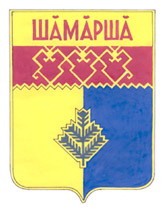                Шемуршинского  Выпуск № 35 от 29 декабря 2017 года  районаГазета органов местного самоуправления Шемуршинского района Чувашской РеспубликиИздается с 2 апреля 2007 года№№ п/пШколы с контингентом обучающихся  (человек)Поправочный коэффициент116 и менее0,8532170,8803от 17 до 460,6394от 47 до 491,0595от 50 до 561,4926от 57 до 621,3807от 63 до 641,1238от 65 до 1481,2919от 149 до 1651,19310от 166 до 1851,02411 186 и более0,802№№ п/пШколы с контингентом воспитанников  (человек)Поправочный коэффициент1до 91,8852от 10 до 120,7543от 13 до 191,2304от 20 до 210,9925от 22 до 231,1136от 24 до 280,7067от 29 до 300,9158от 31 до 430,874944 и более 0,455№№ п/пДетские сады с контингентом воспитанников (человек)Поправочный коэффициент1до 341,8152от 35 до 541,6313от 55 до 711,2484от 72 до 1151,8565116 и более1,148№ ппНаименование разделов,
органов государственной власти
Чувашской Республики Фонд оплаты труда работников казенных учреждений Чувашской Республики на 2017 год (увеличение, (-) уменьшение)1Обеспечение деятельности финансовых органов  32,6Финансовый отдел администрацииШемуршинского района32,62Образование26,0из них:Отдел образования и  молодежной политики  администрации Шемуршинскогорайона26,0НаименованиеФонд оплаты труда работников казенных учреждений Чувашской Республики на 2017 год (увеличение, (-) уменьшение)2017 год12Образование552,4в том числе:Отдел образования и молодежной политики администрации Шемуршинксого района 552,4№ ппНаименование разделов,
органов государственной власти
Чувашской Республики Фонд оплаты труда работников казенных учреждений Чувашской Республики на 2017 год (увеличение, (-) уменьшение)1Общегосударственные вопросы130,2Администрация Шемуршинского района130,22Образование865,4Отдел образования и молодежной политики администрации Шемуршинского района865,43Культура и кинематография2015,8Администрация Шемуршинского района2015,8«финансирование мероприятий Программы планируется осуществлять за счет средств бюджета Шемуршинского района и бюджетов сельских   поселений ; общий объем финансирования Подпрограммы составит  7825,1  тыс. рублей, в том числе:в 2014 году – 870,0 тыс. рублей;в 2015 году – 765,0 тыс. рублей;в 2016 году – 1283,9 тыс. рублей;в 2017 году – 734,0 тыс. рублей;в 2018 году – 816,1 тыс. рублей;в 2019 году – 816,1 тыс. рублей;в 2020 году – 2540,0 тыс. рублей; из них средства:бюджета Шемуршинского района – 591,7 тыс. рублей, в том числе:в 2014 году – 62,2 тыс. рублей;в 2015 году – 36,5 тыс. рублей;в 2016 году – 95,0 тыс. рублей;в 2017 году – 100,0 тыс. рублей;в 2018 году –69,0 тыс. рублей;в 2019 году – 69,0 тыс. рублей;в 2020 году – 160,0 тыс. рублей; бюджетов сельских поселения  Шемуршинского района-7233,4 тыс.рублей 
в том числе:в 2014 году – 807,8 тыс. рублей;в 2015 году – 728,5 тыс. рублей;в 2016 году – 1188,9 тыс. рублей в 2017 году –634,0 тыс. рублей;в 2018 году – 747,1 тыс. рублей;в 2019 году –747,1 тыс. рублей;в 2020 году – 2380,0 тыс. рублей».            В позиции  «объемы и источники финансирования подпрограммы» изложить в следующей редакции:«Прогнозируемый объем финансирования мероприятий муниципальной программы в 2017-2020 годах составляет    3137,8 тыс.рублей, в том числе:в 2017 г. – 3137,8 тыс.рублей;в 2018 г. –0,0 тыс.рублей;в 2019 г. –  0,0 тыс.рублей;в 2020 г. –  0,0 тыс.рублей;республиканского бюджета Чувашской Республики – 2427,7 тыс. рублей (77,4 процента), в том числе:в 2017 г. – 2427,7 тыс.рублей;в 2018 г. – 0,0 тыс.рублей;в 2019 г. – 0,0 тыс.рублей;в 2020 г. – 0,0 тыс.рублей;бюджетов сельских поселения местных бюджетов -342,2 тыс.рублей (10,9 процента), в том числе:в 2017г.- 342,2 тыс.рублей;в 2018 г. –0,0 тыс.рублей;в 2019 г. –0,0 тыс.рублей;в 2020 г.- 0,00тыс.рублей, средства населения, юридических лиц, индивидуальных предпринимателей -367,9 тыс.рублей (11,7 процента) , в том числе:в 2017г.- 367,9 тыс.рублей;в 2018 г. –0,0 тыс.рублей;в 2019 г. –0,0 тыс.рублей;в 2020 г.- 0,00тыс.рублей».СтатусНаименование программИсточники финансированияОценка расходов по годам, тыс. рублейОценка расходов по годам, тыс. рублейОценка расходов по годам, тыс. рублейОценка расходов по годам, тыс. рублейОценка расходов по годам, тыс. рублейОценка расходов по годам, тыс. рублейОценка расходов по годам, тыс. рублейСтатусНаименование программИсточники финансирования20142015201620172018201920201236789101112Муниципальная программа Шемуршинского района   Чувашской Республики «Управление общественными финансами и муниципальным  долгом Шемуршинского района Чувашской Республики» на 2014–2020 годыВСЕГО21027,617687,435222,227752,718406,818507,321654,9Муниципальная программа Шемуршинского района   Чувашской Республики «Управление общественными финансами и муниципальным  долгом Шемуршинского района Чувашской Республики» на 2014–2020 годы Бюджет Шемуршинского района18967,815481,733271,823117,016915,717016,218418,0Муниципальная программа Шемуршинского района   Чувашской Республики «Управление общественными финансами и муниципальным  долгом Шемуршинского района Чувашской Республики» на 2014–2020 годыБюджеты  поселений- всего2059,82205,71950,44635,71491,11491,13236,9Муниципальная программа Шемуршинского района   Чувашской Республики «Управление общественными финансами и муниципальным  долгом Шемуршинского района Чувашской Республики» на 2014–2020 годыв т.ч. Бичурга-Баишевское255,8112,6248,1399,589,589,5186,1Муниципальная программа Шемуршинского района   Чувашской Республики «Управление общественными финансами и муниципальным  долгом Шемуршинского района Чувашской Республики» на 2014–2020 годыБольшебуяновское66,8131,8129,7319,593,593,5103,1Муниципальная программа Шемуршинского района   Чувашской Республики «Управление общественными финансами и муниципальным  долгом Шемуршинского района Чувашской Республики» на 2014–2020 годыКарабай-Шемуршинское79,9102,0197,7589,4149,5149,5218,1Муниципальная программа Шемуршинского района   Чувашской Республики «Управление общественными финансами и муниципальным  долгом Шемуршинского района Чувашской Республики» на 2014–2020 годыМалобуяновское116,065,7129,2238,681,081,0108,1Муниципальная программа Шемуршинского района   Чувашской Республики «Управление общественными финансами и муниципальным  долгом Шемуршинского района Чувашской Республики» на 2014–2020 годыСтарочукальское66,381,2221,5206,187,087,0103,1Муниципальная программа Шемуршинского района   Чувашской Республики «Управление общественными финансами и муниципальным  долгом Шемуршинского района Чувашской Республики» на 2014–2020 годыТрехбалтаевское191,4297,0305,7872,592,592,5296,1Муниципальная программа Шемуршинского района   Чувашской Республики «Управление общественными финансами и муниципальным  долгом Шемуршинского района Чувашской Республики» на 2014–2020 годыЧепкас-Никольское63,864,272,689,979,979,9113,1Муниципальная программа Шемуршинского района   Чувашской Республики «Управление общественными финансами и муниципальным  долгом Шемуршинского района Чувашской Республики» на 2014–2020 годыЧукальское63,8156,6118,6440,470,970,993,1Муниципальная программа Шемуршинского района   Чувашской Республики «Управление общественными финансами и муниципальным  долгом Шемуршинского района Чувашской Республики» на 2014–2020 годыШемуршинское1155,81194,5527,31479,8747,3747,32016,1Муниципальная программа Шемуршинского района   Чувашской Республики «Управление общественными финансами и муниципальным  долгом Шемуршинского района Чувашской Республики» на 2014–2020 годыПодпрограмма 1«Совершенствование бюджетной политики и эффективное использование бюджетного потенциала Чувашской Республики» на 2012–
2020 годы Всего17606,714733,230868,420822,914532,714633,217356,9«Совершенствование бюджетной политики и эффективное использование бюджетного потенциала Чувашской Республики» на 2012–
2020 годы Бюджет Шемуршинского района16354,713256,030106,919959,013788,713889,216500,0«Совершенствование бюджетной политики и эффективное использование бюджетного потенциала Чувашской Республики» на 2012–
2020 годы Бюджеты  поселений- всего1252,01477,2761,5863,9744,0744,0856,9«Совершенствование бюджетной политики и эффективное использование бюджетного потенциала Чувашской Республики» на 2012–
2020 годы в т.ч. Бичурга-Баишевское63,869,672,774,969,969,9126,1«Совершенствование бюджетной политики и эффективное использование бюджетного потенциала Чувашской Республики» на 2012–
2020 годы Большебуяновское63,871,872,774,969,969,963,1«Совершенствование бюджетной политики и эффективное использование бюджетного потенциала Чувашской Республики» на 2012–
2020 годы Карабай-Шемуршинское63,870,772,774,969,969,968,1«Совершенствование бюджетной политики и эффективное использование бюджетного потенциала Чувашской Республики» на 2012–
2020 годы Малобуяновское63,865,772,774,969,969,968,1«Совершенствование бюджетной политики и эффективное использование бюджетного потенциала Чувашской Республики» на 2012–
2020 годы Старочукальское63,877,072,674,969,969,963,1«Совершенствование бюджетной политики и эффективное использование бюджетного потенциала Чувашской Республики» на 2012–
2020 годы Трехбалтаевское127,7123,077,6149,874,974,9126,1«Совершенствование бюджетной политики и эффективное использование бюджетного потенциала Чувашской Республики» на 2012–
2020 годы Чепкас-Никольское63,864,272,674,969,969,963,1«Совершенствование бюджетной политики и эффективное использование бюджетного потенциала Чувашской Республики» на 2012–
2020 годы Чукальское63,876,772,674,969,969,963,1«Совершенствование бюджетной политики и эффективное использование бюджетного потенциала Чувашской Республики» на 2012–
2020 годы Шемуршинское677,7858,5175,3189,8179,8179,8216,1Подпрограмма 2«Повышение эффективности бюджетных расходов»Всего0003137,80,00,00,0Подпрограмма 2«Повышение эффективности бюджетных расходов»Бюджет Шемуршинского района0000,00,00,00,0Подпрограмма 2«Повышение эффективности бюджетных расходов»Бюджеты сельских поселений0003137,80,00,00,0Подпрограмма 2«Повышение эффективности бюджетных расходов»В т.ч Бичурга-Баишевское000206,00,00,00,0Подпрограмма 2«Повышение эффективности бюджетных расходов»Большебуяновское000197,50,00,00,0Подпрограмма 2«Повышение эффективности бюджетных расходов»Карабай Шемуршинское000434,90,00,00,0Подпрограмма 2«Повышение эффективности бюджетных расходов»Малобуяновское000115,20,00,00,0Подпрограмма 2«Повышение эффективности бюджетных расходов»Старочукальское000100,00,00,00,0Подпрограмма 2«Повышение эффективности бюджетных расходов»Трехбалтаевское 000660,10,00,00,0Подпрограмма 2«Повышение эффективности бюджетных расходов»Чепкас-Никольское00000,00,00,0Подпрограмма 2«Повышение эффективности бюджетных расходов»Чукальское000309,50,00,00,0Подпрограмма 2«Повышение эффективности бюджетных расходов»Шемуршинское0001114,60,00,00,0«Управление муниципальным  имуществом Шемуршинского района Чувашской Республики на 2014–2020 годы» Всего870,0765,01283,9734,0816,1816,12540,0«Управление муниципальным  имуществом Шемуршинского района Чувашской Республики на 2014–2020 годы» «Управление муниципальным  имуществом Шемуршинского района Чувашской Республики на 2014–2020 годы» Бюджет Шемуршинского района62,236,595,0100,069,069,0160,0Бюджеты  поселений- всего807,8728,51188,9634,0747,1747,12380,0Подпрограмма 3в т.ч. Бичурга-Баишевское192,043,0175,4118,619,619,660,0Большебуяновское3,060,057,047,123,623,640,0Карабай-Шемуршинское16,131,3125,079,679,679,6160,0Малобуяновское52,20,056,548,511,111,140,0Старочукальское2,54,2148,931,217,117,140,0Трехбалтаевское63,8174,0228,162,617,617,6170,0Чепкас-Никольское015,010,010,050,0Чукальское080,046,056,01,01,030,0Шемуршинское478,2336,0352,0175,4567,5567,51800,0Подпрограмма 3 «Обеспечение реализации муниципальной  программы Шемуршинского района «Управление общественными финансами и муниципальным  долгом Шемуршинского района Чувашской Республики» на 2014–2020 годы»всего2550,92189,22889,93058,03058,03058,01758,0Подпрограмма 3 «Обеспечение реализации муниципальной  программы Шемуршинского района «Управление общественными финансами и муниципальным  долгом Шемуршинского района Чувашской Республики» на 2014–2020 годы»Бюджет Шемуршинского района 2550,92189,22889,93058,03058,03058,01758,0Подпрограмма 3 «Обеспечение реализации муниципальной  программы Шемуршинского района «Управление общественными финансами и муниципальным  долгом Шемуршинского района Чувашской Республики» на 2014–2020 годы»Бюджеты поселенийхххХхххО внесении изменений в постановление администрации Шемуршинского района от 16 января 2015 года № 12СтатусНаименование подпрограммы муниципальной программы Шемуршинского района Чувашской Республики, основных мероприятийОтветственный исполнитель, соисполнителиКод бюджетной классификацииКод бюджетной классификацииКод бюджетной классификацииКод бюджетной классификацииРасходы по годам, тыс. рублейРасходы по годам, тыс. рублейРасходы по годам, тыс. рублейРасходы по годам, тыс. рублейРасходы по годам, тыс. рублейРасходы по годам, тыс. рублейСтатусНаименование подпрограммы муниципальной программы Шемуршинского района Чувашской Республики, основных мероприятийОтветственный исполнитель, соисполнителиглавный распорядитель бюджетных средствраздел, подразделцелевая статья расходовгруппа (подгруппа) вида расходов201520162017201820192020123456791011121314подпрограмма"Профилактика правонарушений и противодействие преступности в Шемуршинском районе Чувашской Республики"всегоХХХХ132,0132,0363,0363,0363,0363,0подпрограмма"Профилактика правонарушений и противодействие преступности в Шемуршинском районе Чувашской Республики"ответственный исполнитель - администрация Шемуршинского района, администрация сельского поселенияХХХХ120,0120,0351,0351,0351,0351,0подпрограмма"Профилактика правонарушений и противодействие преступности в Шемуршинском районе Чувашской Республики"ответственный исполнитель - администрация Шемуршинского района, администрация сельского поселения----12,012,012,012,012,012,0Основное мероприятие 1Дальнейшее развитие многоуровневой системы профилактики правонарушений материально-техническое обеспечение деятельности народных дружинниковответственный исполнитель - Администрация Шемуршинского района Чувашской Республики----171720202020мероприятие 1.1приведение помещений, занимаемых участковыми уполномоченными полиции, в надлежащее состояние и в этих целях проведение необходимых ремонтных работ;ответственный исполнитель администрация сельских поселенийБюджет сельских поселений121212121212мероприятие 1.2организацию профилактической работы по добровольной сдаче на возмездной (компенсационной) основе органам внутренних дел незарегистрированных предметов вооружения, боеприпасов, взрывчатых веществ и взрывных устройств, незаконно хранящихся у населенияответственный исполнитель администрация Шемуршинского района Чувашской Республики;ОП по Шемуршинскому району МО МВД РФ "Батыревский"----554,54,54,54,5Основное мероприятие 2Предупреждение детской беспризорности, безнадзорности и правонарушений несовершеннолетнихответственный исполнитель - Администрация Шемуршинского района Чувашской Республики----555555мероприятие 2.1организацию участия несовершеннолетних, находящихся в социально опасном положении, детей-сирот, детей, оставшихся без попечения родителей, в мероприятиях физкультурно-досуговых и спортивных учрежденийотдел образования и молодежной политики администрации Шемуршинского района----5,05,05,05,05,05,0Основное мероприятиеПрофилактика и предупреждение рецидивной преступности, ресоциализация и адаптация лиц, освободившихся из мест лишения свободы, и лиц, осужденных к уголовным наказаниям, не связанным с лишением свободыответственный исполнитель - Администрация Шемуршинского района Чувашской Республики----5,05,05,05,05,05,0мероприятие 3.1содействие в оказании помощи в направлении в дома престарелых и инвалидов лиц, освобождаемых из исправительных учреждений уголовно-исполнительной системы, по состоянию здоровья нуждающихся в постороннем уходе и не имеющих постоянного места жительства5,05,05,05,05,05,0Основное мероприятие 4Профилактика и предупреждение бытовой преступности, а также преступлений, совершенных в состоянии алкогольного и наркотического опьяненияответственный исполнитель - Администрация Шемуршинского района Чувашской РеспубликиXXXX3,03,03,03,03,03,0Основное мероприятие 44.1. проведение профилактических мероприятий по пресечению правонарушений, связанных с продажей алкогольной продукции и табачных изделийответственный исполнитель - Администрация Шемуршинского района Чувашской РеспубликиXXXX3,03,03,03,03,03,0Основное мероприятие 5Мероприятия по профилактике и соблюдению правопорядка на улицах и в других общественных местахответственный исполнитель - Администрация Шемуршинского района Чувашской РеспубликиХХХХ97,097,0125,0125,0125,0125,0Мероприятие 5.1внедрение и развитие аппаратно-программного комплекса "Безопасное муниципальное образование";ответственный исполнитель - Администрация Шемуршинского района Чувашской РеспубликиXXXX87,087,0105,0105,0105,0105,0мероприятие 5.2стимулирование деятельности народных дружин и иных общественных формирований по профилактике правонарушенийответственный исполнитель - Администрация Шемуршинского района Чувашской РеспубликиXXXX10,010,020,020,020,020,0Основное мероприятие 6Информационно-методическое обеспечение профилактики правонарушений и повышение уровня правовой культуры населенияответственный исполнитель - Администрация Шемуршинского района Чувашской Республики----5,05,05,05,05,05.0Мероприятие 6.1содействие в проведении конкурса профессионального мастерства среди участковых уполномоченных полиции, сотрудников подразделений дознания, следствия, сотрудников следственных подразделений;ответственный исполнитель администрация Шемуршинского района Чувашской Республики5,05,05,05,05,05,0СтатусНаименование муниципальной программы (подпрограммы муниципальной программы)Источники финансированияРасходы по годам, тыс. рублейРасходы по годам, тыс. рублейРасходы по годам, тыс. рублейРасходы по годам, тыс. рублейРасходы по годам, тыс. рублейРасходы по годам, тыс. рублейСтатусНаименование муниципальной программы (подпрограммы муниципальной программы)Источники финансирования201520162017201820192020123456789Муниципальная программа"Повышение безопасности жизнедеятельности населения и территорий Шемуршинского района Чувашской Республики" на 2015-2020 годывсего1143,0923,0923,0923,0923,0923,0Муниципальная программа"Повышение безопасности жизнедеятельности населения и территорий Шемуршинского района Чувашской Республики" на 2015-2020 годыбюджет Шемуршинского района1143,0803,01186,541186,541186,541186,54Муниципальная программа"Повышение безопасности жизнедеятельности населения и территорий Шемуршинского района Чувашской Республики" на 2015-2020 годывнебюджетные источники------Подпрограмма"Защита населения и территорий от чрезвычайных ситуаций природного и техногенного характера, обеспечение пожарной безопасности и безопасности населения на водных объектах"всего1143,0923,0923,0923,0923,0923,0Подпрограмма"Защита населения и территорий от чрезвычайных ситуаций природного и техногенного характера, обеспечение пожарной безопасности и безопасности населения на водных объектах"бюджет Шемуршинского района1023,0803,01186,541186,541186,541186,54Подпрограмма"Защита населения и территорий от чрезвычайных ситуаций природного и техногенного характера, обеспечение пожарной безопасности и безопасности населения на водных объектах"внебюджетные источники------Подпрограмма"Профилактика правонарушений и противодействие преступности в Шемуршинском районе"всего132,0132,0363,0363,0363,0363,0Подпрограмма"Профилактика правонарушений и противодействие преступности в Шемуршинском районе"бюджет Шемуршинского района120,0120,0309,0309,0309,0309,0Подпрограмма"Профилактика правонарушений и противодействие преступности в Шемуршинском районе"внебюджетные источники------Подпрограмма"Профилактика правонарушений и противодействие преступности в Шемуршинском районе"бюджет сельских поселений12,012,054,054,054,054,0Подпрограмма"Профилактика терроризма и экстремистской деятельности в Шемуршинском районе"всего--46,546,546,546,5Подпрограмма"Профилактика терроризма и экстремистской деятельности в Шемуршинском районе"бюджет Шемуршинского района--46,546,546,546,5Подпрограмма"Профилактика терроризма и экстремистской деятельности в Шемуршинском районе"внебюджетные источники------Подпрограмма"Обеспечение реализации муниципальной программы "Повышение безопасности жизнедеятельности населения и территорий Шемуршинского района" на 2015-2020 годы"всего1143,0923,0923,0923,0923,0923,0Подпрограмма"Обеспечение реализации муниципальной программы "Повышение безопасности жизнедеятельности населения и территорий Шемуршинского района" на 2015-2020 годы"бюджет Шемуршинского района1143,0923,0923,0923,0923,0923,0Подпрограмма"Обеспечение реализации муниципальной программы "Повышение безопасности жизнедеятельности населения и территорий Шемуршинского района" на 2015-2020 годы"внебюджетные источники------СтатусНаименование подпрограммы муниципальной программы Шемуршинского района Чувашской Республики, основных мероприятийОтветственный исполнитель, соисполнителиКод бюджетной классификацииКод бюджетной классификацииКод бюджетной классификацииКод бюджетной классификацииИсточники финансированияРасходы по годам, тыс. рублейРасходы по годам, тыс. рублейРасходы по годам, тыс. рублейРасходы по годам, тыс. рублейРасходы по годам, тыс. рублейРасходы по годам, тыс. рублейСтатусНаименование подпрограммы муниципальной программы Шемуршинского района Чувашской Республики, основных мероприятийОтветственный исполнитель, соисполнителиглавный распорядитель бюджетных средствраздел, подразделцелевая статья расходовгруппа (подгруппа) вида расходовИсточники финансирования2015201620172018201920201234567891011121314ПодпрограммаЗащита населения и территорий от чрезвычайных ситуаций природного и техногенного характера, обеспечение пожарной безопасности и безопасности населения на водных объектах"всего1023,0803,01186,51186,51186,51186,5ПодпрограммаЗащита населения и территорий от чрезвычайных ситуаций природного и техногенного характера, обеспечение пожарной безопасности и безопасности населения на водных объектах"ответственный исполнитель - администрация Шемуршинского района9030309Ц810003211бюджет Шемуршинского района803,0803,0811,5811,5811,5811,5ПодпрограммаЗащита населения и территорий от чрезвычайных ситуаций природного и техногенного характера, обеспечение пожарной безопасности и безопасности населения на водных объектах"соисполнители:ПодпрограммаЗащита населения и территорий от чрезвычайных ситуаций природного и техногенного характера, обеспечение пожарной безопасности и безопасности населения на водных объектах"администрации сельских поселений Шемуршинского района*9930310Ц814002Хбюджет поселений Шемуршинского района220,0-375,0375,0375,0375,0ПодпрограммаЗащита населения и территорий от чрезвычайных ситуаций природного и техногенного характера, обеспечение пожарной безопасности и безопасности населения на водных объектах"внебюджетные источникиХХХХ------Основное мероприятие 1Обеспечение первичных мер пожарной безопасности на территории Шемуршинского районавсего1023,0803,01186,51186,51186,51186,5Основное мероприятие 1Обеспечение первичных мер пожарной безопасности на территории Шемуршинского районаответственный исполнитель - администрация Шемуршинского района9030309Ц810003211бюджет Шемуршинского района803,0803,0811,5811,5811,5811,5Основное мероприятие 1Обеспечение первичных мер пожарной безопасности на территории Шемуршинского районасоисполнители:Основное мероприятие 1Обеспечение первичных мер пожарной безопасности на территории Шемуршинского районаадминистрации сельских поселений Шемуршинского района*9930310Ц814002Хбюджет поселений Шемуршинского района220,0-375,0375,0375,0375,0Основное мероприятие 2Участие в предупреждении и ликвидации последствий чрезвычайных ситуаций на территории районавсего-----------Основное мероприятие 2Участие в предупреждении и ликвидации последствий чрезвычайных ситуаций на территории районаответственный исполнитель - администрация Шемуршинского района-----------Основное мероприятие 2Участие в предупреждении и ликвидации последствий чрезвычайных ситуаций на территории районасоисполнители:-----------Основное мероприятие 2Участие в предупреждении и ликвидации последствий чрезвычайных ситуаций на территории районаадминистрации сельских поселений Шемуршинского района*-----------Основное мероприятие 3Обучение населения Шемуршинского района действиям в чрезвычайных ситуацияхвсего-----------Основное мероприятие 3Обучение населения Шемуршинского района действиям в чрезвычайных ситуацияхответственный исполнитель - администрация Шемуршинского района-----------Основное мероприятие 3Обучение населения Шемуршинского района действиям в чрезвычайных ситуацияхсоисполнители:-----------Основное мероприятие 3Обучение населения Шемуршинского района действиям в чрезвычайных ситуацияхадминистрации сельских поселений Шемуршинского района*-----------Основное мероприятие 4Развитие гражданской обороны, снижение рисков и смягчение последствий чрезвычайных ситуаций природного и техногенного характеравсего-----------Основное мероприятие 4Развитие гражданской обороны, снижение рисков и смягчение последствий чрезвычайных ситуаций природного и техногенного характераответственный исполнитель - администрация Шемуршинского района-----------Основное мероприятие 4Развитие гражданской обороны, снижение рисков и смягчение последствий чрезвычайных ситуаций природного и техногенного характерасоисполнители:-----------Основное мероприятие 4Развитие гражданской обороны, снижение рисков и смягчение последствий чрезвычайных ситуаций природного и техногенного характераадминистрации сельских поселений Шемуршинского района*-----------СтатусНаименование подпрограммы муниципальной программы Шемуршинского района Чувашской Республики, основных мероприятийОтветственный исполнитель, соисполнителиКод бюджетной классификацииКод бюджетной классификацииКод бюджетной классификацииКод бюджетной классификацииРасходы по годам, тыс. рублейРасходы по годам, тыс. рублейРасходы по годам, тыс. рублейРасходы по годам, тыс. рублейРасходы по годам, тыс. рублейРасходы по годам, тыс. рублейСтатусНаименование подпрограммы муниципальной программы Шемуршинского района Чувашской Республики, основных мероприятийОтветственный исполнитель, соисполнителиглавный распорядитель бюджетных средствраздел, подразделцелевая статья расходовгруппа (подгруппа) вида расходов201520162017201820192020123456791011121314подпрограмма"Профилактика правонарушений в Шемуршинском районе"всегоХХХХ132,0132,0132,0132,0132,0132,0подпрограмма"Профилактика правонарушений в Шемуршинском районе"ответственный исполнитель - администрация Шемуршинского района администрация сельского поселенияХХХХ120,0120,0351,0351,0351,0351,0подпрограмма"Профилактика правонарушений в Шемуршинском районе"ответственный исполнитель - администрация Шемуршинского района администрация сельского поселения----12,012,012,012,012,012,0Основное мероприятие 1Дальнейшее развитие многоуровневой системы профилактики правонарушенийответственный исполнитель - Администрация Шемуршинского района Чувашской Республики----171717171717мероприятие 1.1приведение помещений, занимаемых участковыми уполномоченными полиции, в надлежащее состояние и в этих целях проведение необходимых ремонтных работ;ответственный исполнитель администрация сельских поселенийБюджет сельских поселений121212121212мероприятие 1.2организацию профилактической работы по добровольной сдаче на возмездной (компенсационной) основе органам внутренних дел незарегистрированных предметов вооружения, боеприпасов, взрывчатых веществ и взрывных устройств, незаконно хранящихся у населенияответственный исполнитель администрация Шемуршинского района Чувашской Республики;ОП по Шемуршинскому району МО МВД РФ "Батыревский"----555555Основное мероприятие 2Предупреждение детской беспризорности, безнадзорности и правонарушений несовершеннолетнихответственный исполнитель - Администрация Шемуршинского района Чувашской Республики----555555мероприятие 2.1организацию участия несовершеннолетних, находящихся в социально опасном положении, детей-сирот, детей, оставшихся без попечения родителей, в мероприятиях физкультурно-досуговых и спортивных учрежденийотдел образования и молодежной политики администрации Шемуршинского района----5,05,05,05,05,05,0Основное мероприятие 3Профилактика и предупреждение рецидивной преступности, ресоциализация и адаптация лиц, освободившихся из мест лишения свободы, и лиц, осужденных к уголовным наказаниям, не связанным с лишением свободыответственный исполнитель - Администрация Шемуршинского района Чувашской Республики----5,05,05,05,05,05,0мероприятие 3.1содействие в оказании помощи в направлении в дома престарелых и инвалидов лиц, освобождаемых из исправительных учреждений уголовно-исполнительной системы, по состоянию здоровья нуждающихся в постороннем уходе и не имеющих постоянного места жительства5,05,05,05,05,05,0Основное мероприятие 4Профилактика и предупреждение бытовой преступности, а также преступлений, совершенных в состоянии алкогольного и наркотического опьяненияответственный исполнитель - Администрация Шемуршинского района Чувашской РеспубликиXXXX3,03,03,03,03,03,0Основное мероприятие 44.1. проведение профилактических мероприятий по пресечению правонарушений, связанных с продажей алкогольной продукции и табачных изделийОП по Шемуршинскому району МО МВД РФ "Батыревский"XXXX3,03,03,03,03,03,0Основное мероприятие 5Мероприятия по профилактике и соблюдению правопорядка на улицах и в других общественных местахответственный исполнитель - Администрация Шемуршинского района Чувашской РеспубликиХХХХ97,097,0125,0125,0125,0125,0Мероприятие 5.1внедрение и развитие аппаратно-программного комплекса "Безопасное муниципальное образование";ответственный исполнитель - Администрация Шемуршинского района Чувашской РеспубликиХХХХ87,087,087,087,087,087,0мероприятие 5.2стимулирование деятельности народных дружин и иных общественных формирований по профилактике правонарушенийответственный исполнитель - Администрация Шемуршинского района Чувашской РеспубликиXXXX10,010,020,020,020,020,0Основное мероприятие 6Информационно-методическое обеспечение профилактики правонарушений и повышение уровня правовой культуры населенияответственный исполнитель - Администрация Шемуршинского района Чувашской Республики----5,05,05,05,05,05.0Мероприятие 6.1содействие в проведении конкурса профессионального мастерства среди участковых уполномоченных полиции, сотрудников подразделений дознания, следствия, сотрудников следственных подразделенийответственный исполнитель администрация Шемуршинского района Чувашской Республики----5,05,05,05,05,05,0СтатусНаименование подпрограммы муниципальной программы, основного мероприятия, мероприятияОтветственный исполнитель, соисполнители, участникиКод бюджетной классификацииКод бюджетной классификацииКод бюджетной классификацииКод бюджетной классификацииИсточники финансированияРасходы по годам, тыс. рублейРасходы по годам, тыс. рублейРасходы по годам, тыс. рублейРасходы по годам, тыс. рублейРасходы по годам, тыс. рублейРасходы по годам, тыс. рублейСтатусНаименование подпрограммы муниципальной программы, основного мероприятия, мероприятияОтветственный исполнитель, соисполнители, участникиглавный распорядитель бюджетных средствраздел, подразделцелевая статья расходовгруппа (подгруппа) вида расходовИсточники финансирования2015201620172018201920201234567891011121314Подпрограмма"Профилактика терроризма и экстремистской деятельности в Шемуршинском районе Чувашской Республики"всегоХХХХ0,00,046,546,546,546,5Подпрограмма"Профилактика терроризма и экстремистской деятельности в Шемуршинском районе Чувашской Республики"ответственный исполнитель подпрограммы - администрация Шемуршинского районаХХХХбюджет Шемуршинского района0,00,00,00,00,00,0Основное мероприятие 1Совершенствование взаимодействия органов местного самоуправления Шемуршинского района и институтов гражданского общества в работе по профилактике терроризма и экстремистской деятельностивсегоХХХХ0,00,00,00,00,00,0Основное мероприятие 1Совершенствование взаимодействия органов местного самоуправления Шемуршинского района и институтов гражданского общества в работе по профилактике терроризма и экстремистской деятельностиответственный исполнитель мероприятия - администрация Шемуршинского районабюджет Шемуршинского районаОсновное мероприятие 2Профилактическая работа по укреплению стабильности в обществевсегоХХХХ0,00,046,546,546,546,5Основное мероприятие 2Профилактическая работа по укреплению стабильности в обществеответственный исполнитель мероприятия - администрация Шемуршинского районабюджет Шемуршинского районаОсновное мероприятие 3Образовательно-воспитательные, культурно-массовые и спортивные мероприятиявсегоХХХХ0,00,00,00,00,00,0Основное мероприятие 3Образовательно-воспитательные, культурно-массовые и спортивные мероприятияответственный исполнитель мероприятия - администрация Шемуршинского районабюджет Шемуршинского районаОсновное мероприятие 4Информационная работа по профилактике терроризма и экстремистской деятельностивсегоХХХХ0,00,00,00,00,00,0Основное мероприятие 4Информационная работа по профилактике терроризма и экстремистской деятельностиответственный исполнитель мероприятия - администрация Шемуршинского районабюджет Шемуршинского районаОсновное мероприятие 5Мероприятия по профилактике и соблюдению правопорядка на улицах и в других общественных местахвсегоХХХХ0,00,038,038,038,038,0Основное мероприятие 5Мероприятия по профилактике и соблюдению правопорядка на улицах и в других общественных местахответственный исполнитель мероприятия - администрация Шемуршинского районабюджет Шемуршинского района№наименованиеколичествоБалансовая стоимость, рубДвижимое и недвижимое имущество1.101.12 "Нежилые помещения – недвижимое имущество учреждения"108 263,001.1.2Туалет дворца культуры1108 263,001.1.3здание дворца культуры116 836 748,001.1.4Здание музея истории140 944,001.2.Земля1.2.1Земельный участокЧувашская Республика, Шемуршинский район, с.Шемурша, ул.Советская,д.311.2.2Земельный участокЧувашская Республика, Шемуршинский район, с.Шемурша,ул.Космовского, д.3912.101.24 "Машины и оборудование – особо ценное движимое имущество учреждения"99 000,002.1Комплект киноустановки199 000,003.101.26 "Производственный и хозяйственный инвентарь – особо ценное движимое имущество учреждения"91 633,003.1Информационный стенд "Доска почета"191 633,004.101.34 "Машины и оборудование – иное движимое имущество учреждения"1569 888,804.1Бензокосилка(14350) 2017 (STIHL FS 55)114 350,004.2Микшер Behringer X1204 USB (03.10.16)117 300,004.3Samson пассивная акустическая система19 400,004.4Samson пассивная акустическая система127 440,004.5Samson пассивная система акустики132 003,004.6Видеопроэктор1850,04.7Канальный пульт ЛТО122 667,004.8Компьютер ж/к114 147,254.9компьютор новый ноутбук121 495,004.10Лампа фара 230 вт Прожектор126 006,004.11Микшер усилитель123 760,004.12Микшерный пульт116 087,004.13Мобильный экран111 631,004.14Пассивная система акустики138 589,004.15Пересвет камерн. с отр.123 736,004.16Пианино Л-120115 414,004.17Рек стойка15 274,004.18Рекорднр Сони118 207,004.19Рекордер сони а/с Дом.кин.131 235,004.20Световой эффект116 718,004.21Световой эффект119 938,004.22Синтезатор Ямаха136 192,004.23Стойцирк112 043,004.24теплосчетчик143 077,554.25Компьютер в сборе (22609,00)122 609,004.26Датчик температуры120 080,004.27Компьютер в сборе (20080,00)1850,004.28Фотоаппарат SONY DSC- H300110 400,004.29Бензотриммер штиль FS-55(8990)18 990,005101.36 "Производственный и хозяйственный инвентарь – иное движимое имущество учреждения"143 703,075.1Баннер Акатуй2017г17 477,105.2Баннер "День Республики"201715 102,975.3Палатка разборная 3х1,9 (разборная)17 400,005.4Баннер "Масленница"15.5Баннер "Клубная деятельность "13 882,505.6Жалюзи17 599,005.7Антрактно раздв. занавес13 139,505.8Стол президиума140 006,005.9Хоровые платья жен. 1995 ЦДК 2214 064,005.10Хоровые платья жен. 1995 ЦДК 2113 175,005.11Хоровые платья жен. 1995 ЦДК 2013 175,005.12Хоровые платья жен. 1995 ЦДК 1913 175,005.13Хоровые платья жен. 1995 ЦДК 1813 175,005.14Хоровые платья жен. 1995 ЦДК 1513 175,005.15Хоровые платья жен. 1995 ЦДК 1413 175,005.16Хоровые платья жен. 1995 ЦДК 213 175,005.17Шкаф для одежды17 383,005.18Костюм  Деда Мороза-2010г14 500,005.19Костюм Снегурочки14 500,005.20Мебель стенка14 074,005.21Хоровые платья жен. 1995 ЦДК 1713 175,005.22Микрофон Volta US 2-3 частота17 300,005.23Микрафон Audio -Technica15 600,005.24Микрофон Behringer C-113 100,006101.37 "Библиотечный фонд – иное движимое имущество учреждения"9318 500,006.1Книги (18500) сч/ф1018 от 15.10.20139318 500,00Итого15217 908 679,87Составляющие фонда оплаты трудаКоличество должностных окладов, предусмотренных при формировании фонда оплаты трудаДолжностной оклад12Ежемесячная надбавка к должностному окладу за особые условия работы14Ежемесячная надбавка к должностному окладу за выслугу лет 3Ежемесячное денежное поощрение18Премия за выполнение особо важных и сложных заданий2Единовременная выплата при предоставлении ежегодного оплачиваемого отпуска и материальная помощь3ИТОГО:52№ п/пСтаж работыПроценты1От 1 до 5 лет10%2От 5 до 10 лет15%3От 10 до 15 лет20%4Более 15 лет25%№ п/пНаименование показателяКоличество невыполненных порученийКоэффициент премирования1Неисполнение поручений руководителя Учрежденияот 1 до 20,851Неисполнение поручений руководителя Учрежденияот 3 до 40,71Неисполнение поручений руководителя Учреждения5 и более02Несвоевременное рассмотрение обращений физических и юридических лицот 1 до 20,852Несвоевременное рассмотрение обращений физических и юридических лицот 3 до 40,72Несвоевременное рассмотрение обращений физических и юридических лиц5 и более03Несвоевременная и некачественная подготовка ответа на запрос10,853Несвоевременная и некачественная подготовка ответа на запрос20,73Несвоевременная и некачественная подготовка ответа на запрос3 и более04Несвоевременная и некачественная подготовка проекта нормативного правового актаот 1 до 30,854Несвоевременная и некачественная подготовка проекта нормативного правового актаот 4 до 70,74Несвоевременная и некачественная подготовка проекта нормативного правового акта8 и более05Нарушение сроков согласования проекта нормативного правового актаот 1 до 40,855Нарушение сроков согласования проекта нормативного правового актаот 5 до 70,75Нарушение сроков согласования проекта нормативного правового акта8 и более0Наименование должностиДолжностной оклад (рублей в месяц)Размер ежемесячного денежного поощрения ДиректорКратно от средней з/платы работников 1-2,5-Главный специалист 48571,5Ведущий специалист 44971,5Специалист (с функцией администратор или курьер)41371,00Об утверждении  административного  регламента администрации       Шемуршинского района по предоставлению муниципальной услуги "Выдача, продление ордера-разрешения на производство земляных работФ.И.О.Должность№ каб.СлужебныйтелефонЭлектронный адресЭлектронный адресРуководствоРуководствоРуководствоРуководствоРуководствоРуководствоДенисов Владимир Васильевичглава администрации Шемуршинского  района21(8-83538)2-12-18 (факс)(8-83538)2-12-18 (факс)shemur@cap.ruФ.И.О.Должность№ каб.Служеб-ныйтелефонЭлектронный адресБыков Евгений Николаевич– начальник отдела строительства и ЖКХ администрации Шемуршинского  района40(883546) 2-36-23shemconstruc@cap.ru Кудряшов Максим Александрович главный специалист-эксперт42(883546) 2-36-23shemtrans@cap.ru Севрюгина Алина Александровнаведущий специалист-эксперт42(883546) 2-36-23shemarhitector@cap.ru Михайлова Вероника Ильинична ведущий специалист-эксперт47(883546) 2-36-23shemconstruc1@cap.ru 429170, с.Шемурша, ул.Советская, 8Администрация Шемуршинского  районател. 8(83546) 2-32-48электронная почта:e-mail shemur@cap.ruдо:_________________________________________________________________________________________________________________________________________________________________________________________________________________________________________________________________________________________________________________________________________Наименование объекта: _______________________________________________________________________________________________________________________________________________________________Наименование объекта: _______________________________________________________________________________________________________________________________________________________________Наименование объекта: _______________________________________________________________________________________________________________________________________________________________Наименование объекта: _______________________________________________________________________________________________________________________________________________________________Наименование объекта: _______________________________________________________________________________________________________________________________________________________________Наименование объекта: _______________________________________________________________________________________________________________________________________________________________Перечень работ: ______________________________________________________________________Перечень работ: ______________________________________________________________________Перечень работ: ______________________________________________________________________Перечень работ: ______________________________________________________________________Перечень работ: ______________________________________________________________________Перечень работ: ______________________________________________________________________________________________________________________________________________________________________________________________________________________________________________________________________________________________________________________________________________________________________________________________________________________________________________________________________________________________________________________________________________________________________________________________________________________________________________________________________Проект согласован:Проект согласован:Проект согласован:Проект согласован:Отделом строительства и ЖКХ администрации Шемуршинского  района№ _______________ от «___»_______________20___г.Отделом строительства и ЖКХ администрации Шемуршинского  района№ _______________ от «___»_______________20___г.Отделом строительства и ЖКХ администрации Шемуршинского  района№ _______________ от «___»_______________20___г.Отделом строительства и ЖКХ администрации Шемуршинского  района№ _______________ от «___»_______________20___г.Разрешение ОС № _______________от «___»_________________ 20___г.Разрешение ОС № _______________от «___»_________________ 20___г.Информация о заинтересованных лицах, представленная Отделом строительства и ЖКХ администрации Шемуршинского  района от  «____»_________________ 20__г.  №______Информация о заинтересованных лицах, представленная Отделом строительства и ЖКХ администрации Шемуршинского  района от  «____»_________________ 20__г.  №______Информация о заинтересованных лицах, представленная Отделом строительства и ЖКХ администрации Шемуршинского  района от  «____»_________________ 20__г.  №______Информация о заинтересованных лицах, представленная Отделом строительства и ЖКХ администрации Шемуршинского  района от  «____»_________________ 20__г.  №______Информация о заинтересованных лицах, представленная Отделом строительства и ЖКХ администрации Шемуршинского  района от  «____»_________________ 20__г.  №______Информация о заинтересованных лицах, представленная Отделом строительства и ЖКХ администрации Шемуршинского  района от  «____»_________________ 20__г.  №______Кадастровый номер земельного участка: ____________________________________________Кадастровый номер земельного участка: ____________________________________________Кадастровый номер земельного участка: ____________________________________________Кадастровый номер земельного участка: ____________________________________________Кадастровый номер земельного участка: ____________________________________________Кадастровый номер земельного участка: ____________________________________________Вид вскрываемого покрова, объем (кв.м.):Вид вскрываемого покрова, объем (кв.м.):Вид вскрываемого покрова, объем (кв.м.):Тротуар ____________ Пр.часть _________________ Озеленение ____________ Грунт ________Тротуар ____________ Пр.часть _________________ Озеленение ____________ Грунт ________Тротуар ____________ Пр.часть _________________ Озеленение ____________ Грунт ________Тротуар ____________ Пр.часть _________________ Озеленение ____________ Грунт ________Тротуар ____________ Пр.часть _________________ Озеленение ____________ Грунт ________Тротуар ____________ Пр.часть _________________ Озеленение ____________ Грунт ________Запрашиваемые сроки работ:Запрашиваемые сроки работ:начало «___»________________ 20___г.окончание «___»_____________ 20___г.начало «___»________________ 20___г.окончание «___»_____________ 20___г.начало «___»________________ 20___г.окончание «___»_____________ 20___г.ЗАКАЗЧИК:М.П.    _________________ (________________)ПОДРЯДЧИК:М.П.    _________________ (________________)Ответственный исполнитель Муниципальной программы–Администрация Шемуршинского района Чувашской РеспубликиУчастники Муниципальной программы–Муниципальные образования Шемуршинского района Чувашской РеспубликиПодпрограммы Муниципальной программы–«Благоустройство дворовых и общественных территорий Шемуршинского района Чувашской Республики»Цель Муниципальной программы–создание условий для системного повышения качества и комфорта городской среды на всей территории Шемуршинского района Чувашской Республики путем реализации в период 2018–2022 годов комплекса мероприятий по благоустройству территорий Шемуршинского района  Задачи Муниципальной  программы–повышение уровня благоустройства дворовых территорий Шемуршинскогоь района ; повышение уровня благоустройства общественных территорий (площадей, набережных, улиц, пешеходных зон, скверов, парков, иных территорий);повышение уровня вовлеченности заинтересованных граждан, организаций в реализацию мероприятий по благоустройству территорий Шемуршинского района  Целевые индикаторы и показатели Муниципальной программы–к 2023 году будут достигнуты следующие целевые индикаторы и показатели:количество благоустроенных дворовых территорий (оборудованных местами для проведения досуга и отдыха разными группами населения (спортивные, детские площадки и т.д.), малыми архитектурными формами) не менее 24 единиц; количество благоустроенных общественных территорий не менее 5 единиц Срок реализации Муниципальной программы–2018–2022 годыОбъемы финансирования Муниципальной программы с разбивкой по годам реализации–общий объем финансирования подпрограммы в 2018–2022 годах составляет 7340,6 тыс. рублей, в том числе:в 2018 году – 6225,2 тыс. рублей;в 2019 году – 269,9 тыс. рублей;в 2020 году – 271,0  тыс. рублей;в 2021 году – 276,6 тыс. рублей;в 2022 году – 297,9 тыс. рублей;из них средства: федерального бюджета – 5500,6 тыс. рублей, в том числе:в 2018 году – 5500,6 тыс. рублей;в 2019 году – 0 тыс. рублей;в 2020 году – 0 тыс. рублей;в 2021 году – 0 тыс. рублей;в 2022 году – 0 тыс. рублей;республиканского бюджета Чувашской Республики – 1401,4 тыс. рублей, в том числе:в 2018 году – 351,1 тыс. рублей;в 2019 году – 254,6 тыс. рублей;в 2020 году – 255,7 тыс. рублей;в 2021 году – 260,0 тыс. рублей;в 2022 году – 280,0 тыс. рублей;местных бюджетов – 438,6 тыс. рублей, в том числе:в 2018 году – 373,5 тыс. рублей;в 2019 году – 15,3 тыс. рублей;в 2020 году – 15,3 тыс. рублей;в 2021 году – 16,6 тыс. рублей;в 2022 году – 17,9 тыс. рублей;внебюджетных источников – 0 тыс. рублей, в том числе:в 2018 году – 0 тыс. рублей;в 2019 году – 0 тыс. рублей;в 2020 году – 0 тыс. рублей;в 2021 году – 0 тыс. рублей;в 2022 году – 0 тыс. рублей.Объемы финансирования Муниципальной программы уточняются при формировании бюджета Шемуршинского района Чувашской Республики на очередной финансовый год и плановый периодОжидаемый результат реализации Муниципальной программы–увеличение количества благоустроенных дворовых, общественных территорий и мест массового отдыха населения (городских парков).Цель Муниципальной программыЗадачи Муниципальной программыЦелевые индикаторы и показатели Муниципальной программы123Создание условий для системного повышения качества и комфорта городской среды на территории Шемуршинского района Чувашской Республики путем реализации в период 2018–2022 годов комплекса мероприятий по благоустройству территорий Шемуршинского района   повышение уровня благоустройства дворовых территорий Шемуршинского района;  повышение уровня благоустройства общественных территорий (площадей, набережных, улиц, пешеходных зон, скверов, парков, иных территорий);  повышение уровня вовлеченности заинтересованных граждан, организаций в реализацию мероприятий по благоустройству территорий муниципальных образований количество благоустроенных дворовых территорий (оборудованных местами для проведения досуга и отдыха разными группами населения (спортивные, детские площадки и т.д.), малыми архитектурными формами) не менее 24 единиц;   количество благоустроенных общественных территорий не менее 5 единиц;  количество населенных пунктов муниципальных образований, улучшивших эстетический облик, не менее 2 единиц№ппЦелевой индикатор и показатель (наименование)Единица измеренияЗначения целевых индикаторов и показателейЗначения целевых индикаторов и показателейЗначения целевых индикаторов и показателейЗначения целевых индикаторов и показателейЗначения целевых индикаторов и показателейЗначения целевых индикаторов и показателей№ппЦелевой индикатор и показатель (наименование)Единица измерения2018 год2019 год2020 год2021 год2022 год123567891.Количество благоустроенных дворовых территорий (оборудованных местами для проведения досуга и отдыха разными группами населения (спортивные, детские площадки и т.д.), малыми архитектурными формами)ед.066662.Количество благоустроенных общественных территорийед.211103.Количество населенных пунктов Шемуршинского района, улучшивших эстетический облик ед.121214.Доля финансового участия граждан, организаций в выполнении мероприятий по благоустройству дворовых и общественных территорий %33333СтатусНаименование муниципальной программы Шемуршинского района (подпрограммы муниципальной программыШемуршинского района, основного мероприятия)Код бюджетной классификацииКод бюджетной классификацииИсточники финансированияРасходы по годам, тыс. рублейРасходы по годам, тыс. рублейРасходы по годам, тыс. рублейРасходы по годам, тыс. рублейРасходы по годам, тыс. рублейРасходы по годам, тыс. рублейСтатусНаименование муниципальной программы Шемуршинского района (подпрограммы муниципальной программыШемуршинского района, основного мероприятия)главный распорядитель бюджетных средствцелевая статья расходовИсточники финансирования2018201920202021202212345678910Муниципальная программа Шемуршинского района Чувашской Республики«Формирование современной городской среды на территории Шмуршинскогорайона Чувашской Республики» на 2018–2022 годыххвсего6225,2269,9271,0276,6297,9Муниципальная программа Шемуршинского района Чувашской Республики«Формирование современной городской среды на территории Шмуршинскогорайона Чувашской Республики» на 2018–2022 годыххфедеральный бюджет5500,60,00,00,00,0Муниципальная программа Шемуршинского района Чувашской Республики«Формирование современной городской среды на территории Шмуршинскогорайона Чувашской Республики» на 2018–2022 годыххреспубликанский бюджет Чувашской Республики351,1254,6255,7260,0280,0Муниципальная программа Шемуршинского района Чувашской Республики«Формирование современной городской среды на территории Шмуршинскогорайона Чувашской Республики» на 2018–2022 годыххместные бюджеты373,515,315,316,617,9Муниципальная программа Шемуршинского района Чувашской Республики«Формирование современной городской среды на территории Шмуршинскогорайона Чувашской Республики» на 2018–2022 годыххвнебюджетные источники0,00,00,00,00,0Подпрограмма 1«Благоустройство дворовых и общественных территорий Шемуршинского района Чувашской Республики» ххвсего6225,2269,9271,0276,6297,9Подпрограмма 1«Благоустройство дворовых и общественных территорий Шемуршинского района Чувашской Республики» ххфедеральный бюджет5500,60,00,00,00,0Подпрограмма 1«Благоустройство дворовых и общественных территорий Шемуршинского района Чувашской Республики» 9930503Ч8101L5550республиканский бюджет Чувашской Республики351,1254,6255,7260,0280,0Подпрограмма 1«Благоустройство дворовых и общественных территорий Шемуршинского района Чувашской Республики» ххместные бюджеты373,515,315,316,617,9Подпрограмма 1«Благоустройство дворовых и общественных территорий Шемуршинского района Чувашской Республики» ххвнебюджетные источники0,00,00,00,00,0Основное мероприятие 1Формирование комфортной городской средыххвсего6225,2269,9271,0276,6297,9Основное мероприятие 1Формирование комфортной городской средыххфедеральный бюджет5500,60,00,00,00,0Основное мероприятие 1Формирование комфортной городской среды     9930503Ч8101L5550республиканский бюджет Чувашской Республики351,1254,6255,7260,0280,0Основное мероприятие 1Формирование комфортной городской средыххместные бюджеты373,515,315,316,617,9Основное мероприятие 1Формирование комфортной городской средыххвнебюджетные источники0,00,00,00,00,0Основное мероприятие 2Вовлечение заинтересованных граждан, организаций в реализацию мероприятий по благоустройству территорий муниципальных образованийххвсего0,00,00,00,00,0Основное мероприятие 2Вовлечение заинтересованных граждан, организаций в реализацию мероприятий по благоустройству территорий муниципальных образованийххфедеральный бюджет0,00,00,00,00,0Основное мероприятие 2Вовлечение заинтересованных граждан, организаций в реализацию мероприятий по благоустройству территорий муниципальных образованийххреспубликанский бюджет Чувашской Республики0,00,00,00,00,0Основное мероприятие 2Вовлечение заинтересованных граждан, организаций в реализацию мероприятий по благоустройству территорий муниципальных образованийххместные бюджеты0,00,00,00,00,0Основное мероприятие 2Вовлечение заинтересованных граждан, организаций в реализацию мероприятий по благоустройству территорий муниципальных образованийххвнебюджетные источники0,00,00,00,00,0Ответственный исполнитель подпрограммы–Администрация Шемуршинского районаЦель подпрограммы –повышение качества и комфорта городской среды на территории Шемуршинского района Чувашской Республики Задачи подпрограммы –формирование комфортной городской среды для жителей Шемуршинского района Чувашской Республики;создание условий для повышения благоустройства территорий Шемуршинского района;улучшение эстетического облика населенных пунктов;  повышение вовлеченности заинтересованных граждан, организаций в реализацию мероприятий по благоустройству территорий Шемуршинского района  Целевые индикаторы и показатели подпрограммы–к 2023 году будут достигнуты следующие целевые индикаторы и показатели:количество благоустроенных дворовых территорий (оборудованных местами для проведения досуга и отдыха разными группами населения (спортивные, детские площадки и т.д.), малыми архитектурными формами) не менее 24 единиц; количество благоустроенных общественных территорий не менее 5 единиц; количество населенных пунктов муниципальных образований, улучшивших эстетический облик, не менее 2 единиц;доля финансового участия граждан, организаций в выполнении мероприятий по благоустройству дворовых и общественных территорий не менее 3 процентов Срок реализации подпрограммы–2018–2022 годыОбъемы финансирования подпрограммы с разбивкой по годам 
реализации–общий объем финансирования подпрограммы в 2018–2022 годах составляет 7340,6 тыс. рублей, в том числе:в 2018 году – 6225,2 тыс. рублей;в 2019 году – 269,9 тыс. рублей;в 2020 году – 271,0  тыс. рублей;в 2021 году – 276,6 тыс. рублей;в 2022 году – 297,9 тыс. рублей;из них средства: федерального бюджета – 5500,6 тыс. рублей, в том числе:в 2018 году – 5500,6 тыс. рублей;в 2019 году – 0 тыс. рублей;в 2020 году – 0 тыс. рублей;в 2021 году – 0 тыс. рублей;в 2022 году – 0 тыс. рублей;республиканского бюджета Чувашской Республики – 1401,4 тыс. рублей, в том числе:в 2018 году – 351,1 тыс. рублей;в 2019 году – 254,6 тыс. рублей;в 2020 году – 255,7 тыс. рублей;в 2021 году – 260,0 тыс. рублей;в 2022 году – 280,0 тыс. рублей;местных бюджетов – 438,6 тыс. рублей, в том числе:в 2018 году – 373,5 тыс. рублей;в 2019 году – 15,3 тыс. рублей;в 2020 году – 15,3 тыс. рублей;в 2021 году – 16,6 тыс. рублей;в 2022 году – 17,9 тыс. рублей;внебюджетных источников – 0 тыс. рублей, в том числе:в 2018 году – 0 тыс. рублей;в 2019 году – 0 тыс. рублей;в 2020 году – 0 тыс. рублей;в 2021 году – 0 тыс. рублей;в 2022 году – 0 тыс. рублей.Объемы финансирования подпрограммы уточняются при формировании республиканского бюджета Чувашской Республики на очередной финансовый год и плановый периодОжидаемые результаты реализации подпрограммы– повышение уровня благоустройства дворовых и общественных территорий Шемуршинского района; создание комфортных условий проживания для населения Шемуршинского района Чувашской Республики; улучшение эстетического облика населенных пунктов;вовлечение заинтересованных граждан, организаций в реализацию мероприятий по благоустройству территорий Шемуршинского района№ппЦелевой индикатор и показатель (наименование)Единица измеренияЗначения целевых индикаторов и показателейЗначения целевых индикаторов и показателейЗначения целевых индикаторов и показателейЗначения целевых индикаторов и показателейЗначения целевых индикаторов и показателейЗначения целевых индикаторов и показателей№ппЦелевой индикатор и показатель (наименование)Единица измерения2018 год2019 год2020 год2021 год2022 год123567891.Количество благоустроенных дворовых территорий (оборудованных местами для проведения досуга и отдыха разными группами населения (спортивные, детские площадки и т.д.), малыми архитектурными формами)ед.066662.Количество благоустроенных общественных территорийед.211103.Количество населенных пунктов муниципальных образований, улучшивших эстетический облик ед.121214.Доля финансового участия граждан, организаций в выполнении мероприятий по благоустройству дворовых и общественных территорий %33333СтатусНаименование муниципальной программы Шемуршинского района (подпрограммы муниципальной программыШемуршинского района, основного мероприятия)Код бюджетной классификацииКод бюджетной классификацииИсточники финансированияРасходы по годам, тыс. рублейРасходы по годам, тыс. рублейРасходы по годам, тыс. рублейРасходы по годам, тыс. рублейРасходы по годам, тыс. рублейРасходы по годам, тыс. рублейСтатусНаименование муниципальной программы Шемуршинского района (подпрограммы муниципальной программыШемуршинского района, основного мероприятия)главный распорядитель бюджетных средствцелевая статья расходовИсточники финансирования2018201920202021202212345678910Подпрограмма «Благоустройство дворовых и общественных территорий Шемуршинского района Чувашской Республики» ххвсего6225,2269,9271,0276,6297,9Подпрограмма «Благоустройство дворовых и общественных территорий Шемуршинского района Чувашской Республики» ххфедеральный бюджет5500,60,00,00,00,0Подпрограмма «Благоустройство дворовых и общественных территорий Шемуршинского района Чувашской Республики» 9930503Ч8101L5550республиканский бюджет Чувашской Республики351,1254,6255,7260,0280,0Подпрограмма «Благоустройство дворовых и общественных территорий Шемуршинского района Чувашской Республики» ххместные бюджеты373,515,315,316,617,9Подпрограмма «Благоустройство дворовых и общественных территорий Шемуршинского района Чувашской Республики» ххвнебюджетные источники0,00,00,00,00,0Основное мероприятие 1Формирование комфортной городской средыххвсего6225,2269,9271,0276,6297,9Основное мероприятие 1Формирование комфортной городской средыххфедеральный бюджет5500,60,00,00,00,0Основное мероприятие 1Формирование комфортной городской среды     9930503Ч8101L5550республиканский бюджет Чувашской Республики351,1254,6255,7260,0280,0Основное мероприятие 1Формирование комфортной городской средыххместные бюджеты373,515,315,316,617,9Основное мероприятие 1Формирование комфортной городской средыххвнебюджетные источники0,00,00,00,00,0Основное мероприятие 2Вовлечение заинтересованных граждан, организаций в реализацию мероприятий по благоустройству территорий муниципальных образованийххвсего0,00,00,00,00,0Основное мероприятие 2Вовлечение заинтересованных граждан, организаций в реализацию мероприятий по благоустройству территорий муниципальных образованийххфедеральный бюджет0,00,00,00,00,0Основное мероприятие 2Вовлечение заинтересованных граждан, организаций в реализацию мероприятий по благоустройству территорий муниципальных образованийххреспубликанский бюджет Чувашской Республики0,00,00,00,00,0Основное мероприятие 2Вовлечение заинтересованных граждан, организаций в реализацию мероприятий по благоустройству территорий муниципальных образованийххместные бюджеты0,00,00,00,00,0Основное мероприятие 2Вовлечение заинтересованных граждан, организаций в реализацию мероприятий по благоустройству территорий муниципальных образованийххвнебюджетные источники0,00,00,00,00,0